федеральная служба 
государственной статистикиТЕРРИТОРИАЛЬНЫЙ ОРГАН
ФЕДЕРАЛЬНОЙ СЛУЖБЫ
ГОСУДАРСТВЕННОЙ СТАТИСТИКИ
ПО НОВОСИБИРСКОЙ ОБЛАСТИСтатистический ежегодникновосибирская область2023Новосибирскдекабрь 2023УДК 386:31ББК 65.051          К – 76Редакционная коллегия:М.Л. Ференец – Председатель редакционной коллегииИ.В. Новиченко, С.Н. ФроловаНовосибирская область. 2023: статистический ежегодник / Территориальный 
орган ФСГС по Новосибирской области. – Н., 2023В сборнике представлена информация о социально-экономическом положении Новосибирской области: помещены данные, отражающие демографические процессы, проблемы занятости и безработицы, уровень жизни населения. Специальные разделы посвящены характеристике основных областей социальной сферы. Значительное место в сборнике отведено показателям, характеризующим развитие экономики. Основные показатели по Новосибирской области представлены в сравнении 
с данными по Российской Федерации и регионам Сибирского федерального округа. По отдельным показателям данные за 2017-2021 годы уточнены по сравнению 
с ранее опубликованными, за 2022 год это будет сделано в последующих изданиях.Все показатели в стоимостном выражении приведены в фактических ценах 
соответствующих лет. Территориальный орган Федеральной службы государственной статистики по Новосибирской области, 2023 E-mail: 54@rosstat.gov.ruhttps://54.rosstat.gov.ruНовосибирскстат в социальных сетях:ОТВЕТСТВЕННЫЕ ЗА РАЗДЕЛЫ:УСЛОВНЫЕ ОБОЗНАЧЕНИЯ:Новосибирскстат оставляет за собой право уточнять данные предыдущих периодов.В отдельных случаях незначительные расхождения между итогом и суммой 
слагаемых объясняются округлением данных.СОДЕРЖАНИЕ1. Основные социально-экономические  характеристики Новосибирской области	7   1.1. Новосибирская область: общая характеристика	8   1.2. Муниципальное деление	11   1.3. Основные социально-экономические показатели	122. Охрана окружающей среды	173. Население	204. Труд	285. Уровень жизни населения	396. Жилищные условия населения	487. Образование	518. Здравоохранение	549. Культура	5710. Туризм и отдых	6111. Региональные показатели  системы национальных счетов	6312. Инвестиции	6913. Основные фонды	7814. Предприятия и организации	8215. Промышленное производство	8716. Сельское хозяйство	9517. Строительство	10318. Торговля и услуги населению	110   18.1. Торговля	111   18.2. Услуги населению	11419. Транспорт	11820. Информационные и коммуникационные  технологии	12421. Наука	12622. Финансы	12923. Цены и тарифы	13624. Внешняя торговля	1401. Основные социально-экономические 
характеристики новосибирской области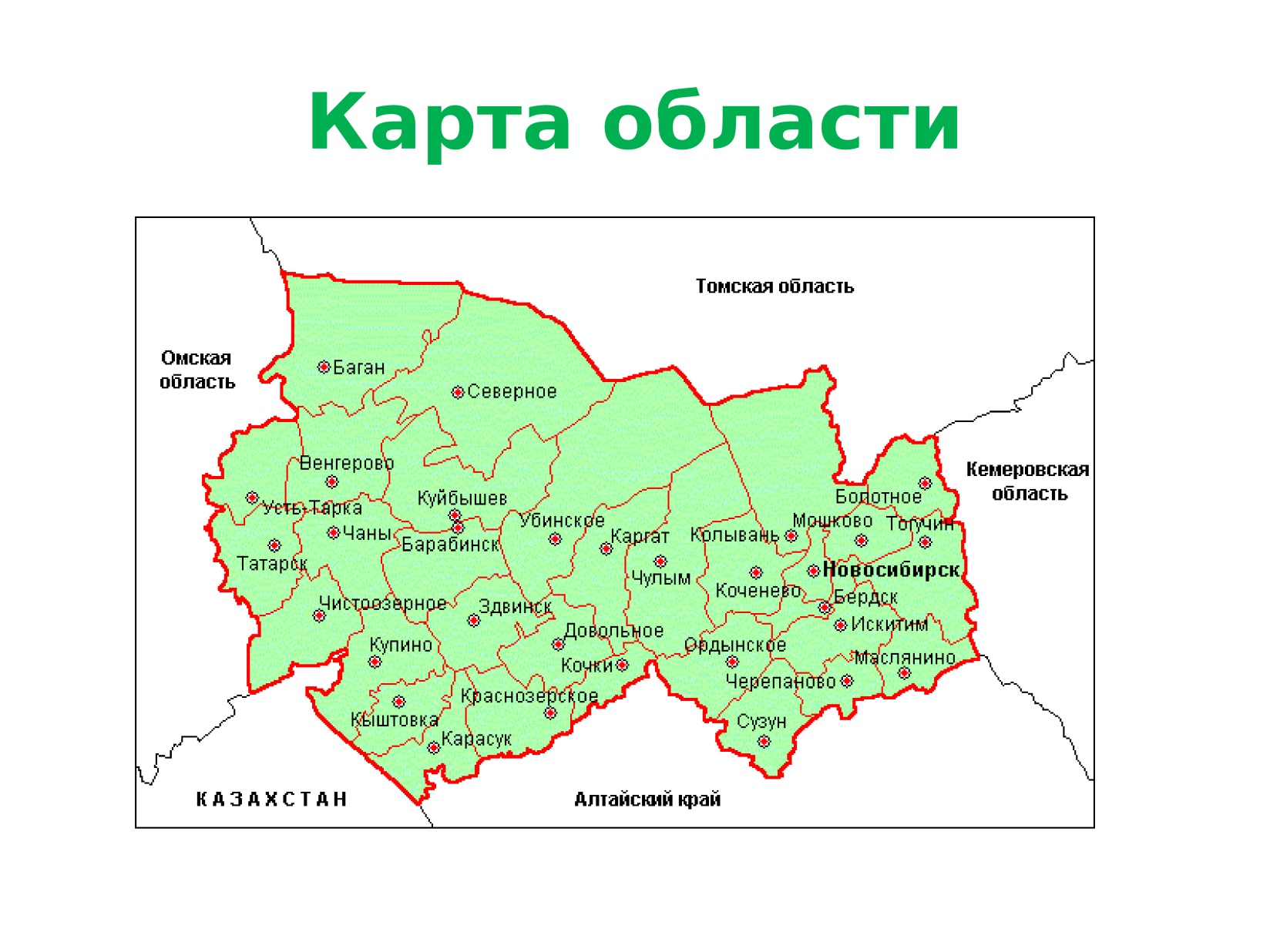 Образована
 28 сентября 1937 годаТерритория области
177,8 тыс. кв. кмРасположена
в юго-восточной части Западно-Сибирской равниныПротяженность
с запада на восток – более , с севера на юг – более Расстояние
от Новосибирска до Москвы – Численность населения
2794,3 тыс. человек по состоянию на 1 января 2023 годаПлотность населения
15,7 чел. на 1 кв. км на 1 января 2023 годаАдминистративный центр –
г. Новосибирск, третий по численности населения город РоссииНовосибирская область входит в состав Сибирского федерального округа 
Российской Федерации1.1. Новосибирская область: общая характеристикаНовосибирская область образована 28 сентября 1937 года на основании Постановления ЦИК СССР, утвердившего разделение Западно-Сибирского края 
на Новосибирскую область с центром в Новосибирске и Алтайский край с центром 
в Барнауле. Современные границы установлены с 1944 года.Новосибирская область расположена на юго-востоке Западно-Сибирской равнины в междуречье Оби и Иртыша, на востоке примыкает к Салаирскому кряжу. Протяженность с запада на восток – 642 км, с севера на юг – 444 км. Она заключена 
в пределах 75-85 градусов восточной долготы и 53-57 градусов северной широты.Область граничит на севере – с Томской областью, на юго-западе – с Казахстаном, на западе – с Омской областью, на юге – с Алтайским краем, на востоке – 
с Кемеровской областью – Кузбассом. В центре расположен административный центр области – город Новосибирск.Часовая зона – MSK+4, смещение применяемого времени относительно UTS составляет +7:00.Рельеф области преимущественно равнинный. Долина р. Обь разделяет ее территорию на две неравные части. Левобережная часть, составляющая около 80% территории, расположена на обширной равнине Обь-Иртышского междуречья 
(Васюганская равнина, Барабинская низменность и Кулундинская степь), где высоты колеблются от 100 до 200 метров над уровнем моря (средняя высота – 120 м над уровнем моря), на Приобском плато – до 300 м. В левобережье возвышенности с пологими склонами чередуются с обширными низменностями. Присутствуют лентообразные 
повышения рельефа – гривы высотой 3-10 м, и межгривные понижения, понижения 
заняты болотами и озерами. Правый берег Оби более возвышенный, холмистый. На востоке области расположен Салаирский кряж с самой высокой точкой области – высота 502 м над уровнем моря (по некоторым источникам – 510 м). Долгое время самой высокой точкой считалась гора Пихтовый гребень (высота около 495 м, Салаирский кряж). Полезные ископаемые. В Новосибирской области разведано более 500 месторождений полезных ископаемых – газоконденсатное, нефтегазовые и нефтяные, каменных углей, в том числе высококачественных коксующихся; из металлических полезных ископаемых – россыпные месторождения золота, титана и циркония, месторождения бокситов, олова, проявления полиметаллических руд (медь, свинец, цинк), месторождения сурьмы и ртути, вольфрама, молибдена и висмута, железно-марганцевые месторождения и их проявления, участки с повышенным содержанием редкоземельных элементов и др. Область располагает крупными ресурсами торфа, 
из которых на Васюганское месторождение в пределах области приходится около 80%.Общераспространенные полезные ископаемые представлены месторождениями стройматериалов, в т.ч. строительного камня (порфириты, граниты, известняки 
и другие скальные породы), мрамора облицовочного. Цементное сырье представлено известняками и глинистыми сланцами, имеются месторождения керамзитовых глин.Водные ресурсы. По территории Новосибирской области протекает река Обь, протяженность которой в пределах области составляет более 400 км. На Оби 
в 1956 году была построена Новосибирская ГЭС, образовавшееся Новосибирское 
водохранилище имеет площадь водного зеркала более 1000 кв. км, это самый большой искусственный водоем в Западной Сибири. Крупные реки области – Иня и Бердь в районе Верхней и Средней Оби, 
в левобережье – Омь и Тара, а также Чулым с притоком Каргат, реки Карасук и Баган. Всего же в области около 7000 рек, включая мельчайшие с длиной русла менее 10 км.Характерным элементом ландшафта области являются озера, их более 2500. Озера в основном пресные и только немногие (менее 10%), расположенные в наиболее засушливой юго-западной части, солоноватые и соленые. Наиболее крупные озера – Чаны, Убинское, Сартлан. Горько-соленое озеро Карачи с 1880 года используется 
как грязевой и бальнеологический курорт.В области много болот, ими занята пятая часть территории. Большие массивы болот расположены на севере области, куда заходит своим южным краем самая 
обширная в мире система болот – Васюганские болота.Область богата ресурсами подземных вод – пресных и маломинерализированных, на базе которых эксплуатируются водозаборные скважины для обеспечения хозяйственно-питьевого водоснабжения населения, а также минеральных, радоновых 
и термальных вод – соответственно, для лечебных целей и теплофикации.Климат. Особенности климата обусловлены расположением Новосибирской области в средних широтах и в глубине континента. С севера территория области доступна воздействию арктических масс воздуха с его сухостью и низкими температурами. Открытость с юга способствует проникновению прогретого континентального умеренного и даже тропического воздуха.Климат области континентальный, с резкими контрастами, с холодной продолжительной зимой и коротким жарким летом. Хорошо выражены все четыре времени года. Годовое количество осадков сильно подвержено колебаниям. В среднем 
по области выпадает за год 300-400 миллиметров атмосферных осадков, в отдельные годы – до 600 мм и более (но было и 180 мм в 1934 году). До 70% осадков выпадает 
в виде дождей, в основном ливневых с грозами. Преобладают южные и юго-западные ветры. В южных степных районах наблюдаются суховеи и засухи. Вегетационный период длится от 144-148 дней на севере области до 158-163 дней на юге.Природные зоны, флора, фауна. Территория Новосибирской области располагается в трех природных зонах: лесной, лесостепной и степной. В связи 
с географическим расположением, в состав флоры и фауны области входят виды растений и животных, произрастающие и обитающие как в северной Азии, так и в средних широтах Европы. Всего на территории области отмечено около 1300 видов растений. Фауна включает около 10 тысяч видов беспозвоночных и 475 видов позвоночных животных. Новосибирская область – один из важнейших индустриальных районов Сибири с развитым сельским хозяйством и относительно высокими показателями 
развития инфраструктуры.В сфере производства базовыми видам экономической деятельности являются обрабатывающие производства в части производства пищевых продуктов, прочей неметаллической минеральной продукции, готовых металлических изделий, кроме машин и оборудования, металлургического производства.Сельское хозяйство области развивается в зоне рискованного земледелия, поэтому производство продуктов растениеводства находится в сильной зависимости от погодных условий. Общая ситуация в животноводстве также не является 
стабильной, так как зависит от кормовой базы, создаваемой в растениеводстве. Ведущими направлениями в растениеводстве являются производство зерновых и зернобобовых культур, а также картофеля и овощей. В животноводстве в пригородных районах преобладает молочное скотоводство, в степных районах – скотоводство мясного направления. Большое значение имеет яичное и бройлерное птицеводство, продукция которого вывозится в другие регионы Сибирского федерального округа. Имеются также специализированные хозяйства, занимающиеся свиноводством, клеточным звероводством, рыбоводством.Новосибирская область – крупнейший научный центр. Она обладает мощным комплексом научных организаций, что является одним из ее конкурентных преимуществ. Среди научных организаций Сибирского территориального управления ФАНО – всемирно известные институты и крупные центры высокотехнологичной 
медицины.В области действует 112 научных организаций, научные исследования и разработки выполняют 20,4 тыс. специалистов, из них 4,8 тыс. имеют степень докторов 
и кандидатов наук. В образовательных организациях высшего образования и научных организациях, осуществляющих образовательную деятельность по программам бакалавриата, специалитета, магистратуры обучается 98,3 тыс. студентов.Новосибирская область, расположенная в географическом центре России, на пересечении транспортных путей, является важнейшим транспортным узлом 
с транзитной специализацией. По территории области проходят важнейшие транспортные магистрали страны – железнодорожная Транссибирская (направление «восток – запад») и водная по реке Обь («север – юг»), железнодорожный выход в Среднюю Азию, транссибирские трубопроводы, автодороги федерального значения. Крупнейший в азиатской части России аэропорт «Толмачево» связывает Новосибирск воздушными линиями с городами России, ближнего и дальнего зарубежья. Внутригородской пассажирский транспорт представлен автобусами, троллейбусами, трамваями, таксомоторами, включая маршрутные, и единственным в восточной части России метрополитеном.В целях реализации Федерального Закона № 131-ФЗ от 6 октября 2003 года «Об общих принципах организации местного самоуправления в Российской Федерации» на территории Новосибирской области создано 488 муниципальных 
образований. Их статус и границы оформлены Законом Новосибирской области 
№ 200-ОЗ от 2 июня 2004 года «О статусе и границах муниципальных образований 
Новосибирской области». По состоянию на 1 января 2023 года, из числа муниципальных образований области 5 имеют статус городского округа, 30 – муниципального района, 26 – городского поселения и 427 – статус сельского поселения.1.2. Муниципальное делениеМуниципальное деление Новосибирской области (по состоянию на 1 января 2023 года)1.3. Основные социально-экономические показателиУдельный вес Новосибирской области в экономике Российской Федерации 
и Сибирского федерального округа за 2022 годУдельный вес Новосибирской области в экономике 
Российской Федерации за 2022 год Удельный вес Новосибирской области в экономике 
Сибирского федерального округа за 2022 год Основные социально-экономические показатели Новосибирской областиДинамика основных социально-экономических показателей(в % к предыдущему году; стоимостные показатели – в сопоставимых ценах)2. Охрана окружающей средыВ разделе содержатся данные о воздействии хозяйственной деятельности
на окружающую среду и природные ресурсы, приведены сведения об охране водных ресурсов и атмосферного воздуха.Загрязненные сточные воды – производственные и бытовые (коммунальные) стоки, сброшенные в поверхностные водные объекты без очистки (или после недостаточной очистки) и содержащие загрязняющие вещества в количествах, превышающих утвержденный предельно допустимый сброс. Выбросы в атмосферу загрязняющих веществ – поступление в атмосферный воздух загрязняющих веществ (оказывающих неблагоприятное воздействие на здоровье населения и окружающую среду), отходящих от стационарных источников выбросов. Учитываются все загрязнители, поступающие в атмосферный воздух как после прохождения пылегазоочистных установок (в результате неполного улавливания 
и очистки) на организованных источниках загрязнения, так и без очистки от организованных и неорганизованных источников загрязнения.Стационарный источник загрязнения атмосферы – непередвижной технологический агрегат (установка, устройство, аппарат и т.п.), выделяющий в процессе 
эксплуатации загрязняющие атмосферу вещества. Сюда же относятся другие объекты (терриконы, резервуары и т.д.).Влияние хозяйственной деятельности на окружающую средуВыбросы вредных веществ и их очистка(тыс. тонн)Лесовосстановление и уход за лесами(гектаров)Инвестиции в основной капитал на охрану окружающей среды 
и рациональное использование природных ресурсов(без субъектов малого предпринимательства, млн рублей)3. НаселениеВ разделе приведены данные о численности населения, рождаемости и смертности, браках и разводах, а также о миграционных процессах.Первоисточником получения сведений о населении являются переписи населения. Сведения об оценке численности населения приведены по постоянному населению. Постоянное население – категория населения, объединяющая людей, которые имеют обычное (постоянное) место жительства в данном населенном пункте 
или на данной территории, включая временно отсутствующих.Текущие оценки численности населения на 1 января рассчитываются на основании итогов последней переписи населения, к которым ежегодно прибавляются числа родившихся и прибывших на данную территорию и из которых вычитаются числа умерших и выбывших с данной территории. Текущие оценки численности населения за прошедшие годы уточняются на основании итогов очередной переписи. Данные за 2022 год приведены с учетом пересчета от итогов ВПН-2020.Распределение населения на городское и сельское производится по месту проживания, при этом городскими населенными пунктами  считаются  населенные пункты, отнесенные в установленном законодательством порядке к категории городских. Все остальные населенные пункты являются сельскими.Сведения о рождениях, смертях, браках, разводах получаются на основании ежегодной статистической разработки данных, содержащихся в записях актов о рождении, смерти, заключении и расторжении брака, составляемых органами ЗАГС. В число родившихся включены только родившиеся живыми.В соответствии со статьей 13.1 Федерального закона «Об актах гражданского 
состояния» от 15.11.1997 № 143-ФЗ, с 1 октября 2018 г. был введен в действие Единый государственный реестр записей актов гражданского состояния (ЕГР ЗАГС). Согласно статье 13.2 указанного Федерального закона, Росстат с 1 октября 2018 г. получает 
сведения о государственной регистрации рождений, смертей, заключения и расторжения браков из данного реестра. Общие коэффициенты рождаемости и смертности – отношение соответственно числа родившихся живыми и числа умерших в течение календарного года 
к среднегодовой численности населения. Исчисляются в промилле (на 1000 человек населения).Коэффициент естественного прироста – разность общих коэффициентов рождаемости и смертности. Исчисляется в промилле (на 1000 человек населения).Данные о миграции населения получены в результате разработки поступающих от территориальных органов Министерства внутренних дел Российской Федерации форм федерального статистического наблюдения, которые составляются при регистрации и снятии с регистрационного учета населения по месту жительства и при регистрации по месту пребывания на срок 9 месяцев и более. Формирование числа выбывших формируется автоматически в процессе электронной обработки данных о миграции населения при перемещениях в пределах Российской Федерации, а также по истечении срока пребывания у мигрантов независимо от места прежнего жительства.Понятия «прибывшие» и «выбывшие» характеризуют миграцию с некоторой условностью, так как одно и то же лицо может в течение года менять место постоянного жительства не один раз.Численность населения по городским округам и муниципальным районам 
Новосибирской области(на начало года, человек)Численность населения(на начало года)Численность населения по регионам Сибирского федерального округа 
на начало 2023 года(тыс. человек)Удельный вес городского населения по Новосибирской области 
в сравнении с данными по Российской Федерации(на начало года, в % к численности населения)Возрастной состав населения(на начало года)Численность мужчин и женщин(на начало года)Соотношение численности мужчин и женщин по возрастным группам(на начало года, число женщин на 1000 мужчин соответствующей возрастной группы)Браки и разводыЕстественное движение населения (человек)Естественное движение население по полу за 2022 год (человек)Коэффициенты естественного прироста, убыли (-) населения 
по Новосибирской области в сравнении с данными 
по Российской Федерации (на 1000 населения)Коэффициенты естественного прироста, убыли (-) населения 
по регионам Сибирского федерального округа за 2022 год(на 1000 населения)Младенческая смертность(число детей, умерших в возрасте до одного года)Миграция (человек)4. Труд Раздел представляет данные о трудовых ресурсах, численности и составе рабочей силы, занятых и безработных.К трудовым ресурсам относится население, занятое экономической деятельностью, а также способное трудиться, но не работающее по тем или иным причинам. 
В состав трудовых ресурсов включается трудоспособное население в трудоспособном возрасте и работающие лица, находящиеся за пределами трудоспособного возраста (лица пенсионного возраста и подростки), иностранные трудовые мигранты. Данные 
о численности трудовых ресурсов за 2022 год расчитаны с учетом итогов ВПН-2020, 
за предыдущие годы – без учета итогов ВПН-2020.К трудоспособному населению в трудоспособном возрасте относится постоянное население в трудоспособном возрасте, кроме неработающих инвалидов и неработающих лиц, получающих пенсию на льготных условиях. Трудоспособным считается возраст до 2020 года для мужчин 16-59 лет, для женщин 16-54 года, в 2020 году – для мужчин 16-60 лет, для женщин 16-55 лет, в 2021-2022 годах – для мужчин 16-61,5 лет, для женщин 16-56,5 лет.Данные о рабочей силе, занятости и безработице подготовлены по материалам выборочных обследований рабочей силы. До 2017 года обследование проводилось 
в отношении лиц 15-72 лет, с 2017 года – в возрасте 15 лет и старше. Данные по материалам обследования рабочей силы приведены в среднем за год.Рабочая сила – лица в возрасте 15 лет и старше, которые в рассматриваемый 
период (обследуемую неделю) считаются занятыми или безработными. Уровень участия в составе рабочей силы – отношение численности рабочей силы определенной возрастной группы к общей численности населения соответствующей возрастной группы, рассчитанное в процентах.К занятым относятся лица в возрасте 15 лет и старше, которые в обследуемую недели выполняли любую деятельность (хотя бы один час в неделю), связанную с производством товаров или оказанием услуг за оплату или прибыль. В численность занятых включаются также лица, временно отсутствовавшие на рабочем месте в течение короткого промежутка времени и сохранившие связь с рабочим местом во время отсутствия.Уровень занятости – отношение численности занятого населения определенной возрастной группы к общей численности населения соответствующей возрастной группы, в процентах. Данные о среднегодовой численности занятых формируются по основной 
работе гражданского населения один раз в год при составлении баланса трудовых 
ресурсов на основе сведений организаций, материалов выборочного обследования 
рабочей силы, данных органов исполнительной власти. В среднегодовую численность занятых включаются работающие иностранные граждане, как постоянно проживающие, 
так и временно находящиеся на территории Российской Федерации. Данные о среднегодовой численности занятых за 2022 год и предыдущие годы рассчитаны без учета итогов ВПН-2020. К безработным, в соответствии с определениями Международной организации труда (МОТ), относятся лица в возрасте 15 лет и старше, которые в рассматриваемый период (обследуемую неделю) одновременно удовлетворяли следующим критериям: не имели работы (доходного занятия); занимались поиском работы в течение последних четырех недель, используя при этом любые способы; были готовы приступить 
к работе в течение обследуемой недели.Безработные, зарегистрированные в органах службы занятости населения, – трудоспособные граждане, не имеющие работы и заработка (трудового дохода), проживающие на территории Российской Федерации, зарегистрированные в органах службы занятости населения по месту жительства в целях поиска подходящей работы, ищущие работу и готовые приступить к ней.Уровень безработицы (в соответствии с определениями МОТ) определяется как отношение численности безработных определенной возрастной группы к численности рабочей силы соответствующей возрастной группы, в процентах.Уровень зарегистрированной безработицы – отношение численности безработных, зарегистрированных в органах службы занятости населения, к численности рабочей силы в возрасте 15-72 лет, в процентах.Трудовые ресурсы(по данным баланса затрат труда, тыс. человек)Среднегодовая численность занятых в экономике
по видам экономической деятельности(по данным баланса затрат труда, тыс. человек)Структура среднегодовой численности занятых в экономике
по видам экономической деятельности(по данным баланса затрат труда, в % к итогу)Темп роста (снижения) среднегодовой численности занятых в экономике
по видам экономической деятельности(по данным баланса затрат труда, в % к предыдущему году)Распределение численности рабочей силы 
по статусу занятости (лица в возрасте 15 лет и старше, тыс. человек)Уровень безработицы по регионам Сибирского федерального округа 
за 2022 год(в % к численности рабочей силы)Уровень безработицы:Уровень зарегистрированной безработицы (на конец года):Численность безработных, зарегистрированных в органах 
службы занятости населения(по данным Министерства труда и социального развития Новосибирской области, 
на конец года)Среднесписочная численность работников организаций
по видам экономической деятельности(тыс. человек)Структура среднесписочной численности работников организаций
по видам экономической деятельности(в % к итогу)Темп роста (снижения) среднесписочной численности работников организаций по видам экономической деятельности(в % к предыдущему году)Среднесписочная численность работников организаций 
по формам собственности5. Уровень жизни населенияРаздел содержит информацию об объеме, составе, направлениях использования денежных доходов населения.Реальный размер денежных доходов населения / начисленной заработной платы работников организаций (в процентах к соответствующему временному 
периоду) – относительный показатель, исчисленный путем деления индекса номинального размера денежных доходов населения / начисленной заработной платы работников организаций на индекс потребительских цен за соответствующий временной период.Денежные доходы населения включают оплату труда наемных работников; 
доходы от предпринимательской деятельности и другой производственной деятельности; социальные выплаты (пенсии, пособия, стипендии и другие выплаты); доходы 
от собственности; прочие денежные поступления. Среднедушевые денежные доходы на душу населения (в месяц) исчисляются делением годового объема денежных доходов на 12 и на среднегодовую численность населения.Среднемесячная номинальная начисленная заработная плата работников организаций за год определяется делением фонда начисленной заработной платы 
работников на среднесписочную численность работников и на 12.К пенсионерам относятся лица, реализовавшие право на получение пенсии в соответствии с законодательством Российской Федерации и межгосударственными соглашениями, постоянно проживающие в Российской Федерации. Приводятся данные о пенсионерах, состоящих на учете в системе Пенсионного фонда Российской Федерации. Средний размер назначенных пенсий определяется путем деления общей суммы назначенных пенсий на численность пенсионеров.До 2021 года порядок определения величины прожиточного минимума и его назначение регулировались Федеральным законом от 24 октября 1997 г. № 134-ФЗ 
«О прожиточном минимуме в Российской Федерации». Показатель формировался ежеквартально на основе стоимостной оценки потребительской корзины, а также обязательных платежей и сборов. Федеральным законом от 29 декабря 2020 г. № 473-ФЗ 
«О внесении изменений в отдельные законодательные акты Российской Федерации» введен новый порядок, в соответствии с которым величина прожиточного минимума начиная с 2021 года устанавливается в целом на календарный год.Численность населения с денежными доходами ниже величины прожиточного минимума определяется на основе данных о распределении населения по величине среднедушевых денежных доходов и является результатом их соизмерения с величиной прожиточного минимума.В соответствии с постановлением Правительства Российской Федерации 
от 26 ноября 2021 г. № 2049, начиная с 1 января 2021 года, формируется  показатель «Численность населения с денежными доходами ниже границы бедности» 
(до 2020 года включительно – «Численность населения с денежными доходами ниже величины прожиточного минимума»).Численность населения с денежными доходами ниже границы бедности определяется на основе данных о распределении населения по величине среднедушевых денежных доходов и является результатом их соизмерения с границей бедности. Граница бедности в соответствии с постановлением Правительства Российской Федерации от 26 ноября 2021 г.№ 2049 определяется путем умножения значения базовой границы бедности на индекс потребительских цен за отчетный период к IV кварталу 2020 г., определяемый цепным методом. Базовая граница бедности соответствует значению величины прожиточного минимума на душу населения, установленного в целом по Российской Федерации за IV квартал 2020 г. в соответствии с Федеральным законом от 24 октября 1997 г. № 134-ФЗ «О прожиточном минимуме в Российской Федерации» (в редакции, действовавшей до вступления в силу Федерального закона от 29 декабря 2020 г. № 473-ФЗ).Среднемесячная номинальная начисленная заработная плата работников организаций по Новосибирской области в сравнении с данными 
по Российской Федерации(рублей)Среднемесячная номинальная начисленная заработная плата работников организаций по регионам Сибирского федерального округа за 2022 год(рублей)Среднемесячная реальная начисленная заработная плата 
по Новосибирской области в сравнении 
с данными по Российской Федерации(в % к предыдущему году)Среднемесячная реальная начисленная заработная плата работников 
организаций по регионам Сибирского федерального округа за 2022 год(в % к предыдущему году)Социальные индикаторы уровня жизни населенияСостав и использование денежных доходов населенияСреднемесячная номинальная начисленная заработная плата 
работников организаций по видам экономической деятельности (рублей)Отношение среднемесячной номинальной начисленной заработной платы 
работников организаций по видам экономической деятельности 
к среднеобластному уровню(в %)Изменение реальной среднемесячной заработной платы 
работников организаций по видам экономической деятельности(в % к предыдущему году)Средний размер назначенной месячной пенсии 
по видам пенсионного обеспечения(на 1 января; с учетом компенсаций; рублей)Величина прожиточного минимума )(в среднем на душу населения; рублей в месяц)Доля населения с денежными доходами ниже величины прожиточного 
минимума по Новосибирской области в сравнении с данными 
по Российской Федерации(в % от общей численности)Доля населения с денежными доходами ниже границы бедности по Новосибирской области в сравнении с данными по Российской Федерации (в % от общей численности)6. Жилищные условия населенияВ разделе публикуется информация о жилищном фонде и его благоустройстве. Жилищный фонд – совокупность всех жилых помещений, находящихся на территории Российской Федерации.В составе жилищного фонда не учитываются дачи, летние садовые домики, спортивные и туристские базы, мотели, кемпинги, санатории, дома отдыха, пансионаты, дома для приезжих, гостиницы, казармы, кельи, железнодорожные вагончики и другие строения и помещения, предназначенные для отдыха, сезонного и временного проживания.Общая площадь жилого помещения состоит из суммы площади всех частей такого помещения, включая площадь помещений вспомогательного использования, предназначенных для удовлетворения гражданами бытовых и иных нужд, связанных 
с их проживанием в жилом помещении, за исключением балконов, лоджий, веранд 
и террас.Общая площадь жилых помещений, приходящаяся в среднем на одного жителя, рассчитывается делением общей площади всего жилищного фонда на конец года на численность постоянного населения на эту же дату.Жилищный фонд Новосибирской области в сравнении с данными 
по Российской Федерации(на конец года, млн кв. м)Общая площадь жилых помещений, приходящаяся в среднем на одного 
жителя по Новосибирской области в сравнении с данными 
по Российской Федерации(на конец года, кв. м)Жилищный фонд в среднем на одного жителя
по регионам Сибирского федерального округа за 2022 год(на конец года, кв. м)Распределение общей площади жилищного фонда
по формам собственности(на конец года)Благоустройство жилищного фонда(в % к общей площади всего жилищного фонда)7. ОбразованиеРаздел представляет данные о деятельности организаций, осуществляющих 
образовательную деятельность.По данным Росстата приведена официальная статистическая информация 
по организациям, осуществляющим образовательную деятельность по образовательным программам дошкольного образования, присмотр и уход за детьми; по организациям, осуществляющим образовательную деятельность по программам подготовки научно-педагогических кадров в аспирантуре, а также осуществляющим подготовку научных кадров в докторантуре; программам ординатуры, программам ассистентуры-стажировки. По данным Минпросвещения России приведена официальная статистическая информация по организациям, осуществляющим образовательную деятельность по образовательным программам начального, основного и среднего общего образования, по образовательным организациям, осуществляющим образовательную деятельность по программам подготовки квалифицированных рабочих, служащих и специалистов среднего звена.По данным Минобрнауки России приведена официальная статистическая 
информация по образовательным организациям высшего образованияи научным 
организациям, осуществляющим образовательную деятельность по программам 
бакалавриата, специалитета, магистратуры.Дошкольное образование может быть получено в организациях, осуществляющих образовательную деятельность по образовательным программам дошкольного образования, присмотр и уход за детьми: в дошкольных образовательных организациях, в общеобразовательных, в профессиональных образовательных организациях, 
в организациях высшего образования, в организациях дополнительного образования детей, в иных организациях (организациях здравоохранения, социального обслуживания, науки, культуры и др., осуществляющих образовательную деятельность по образовательным программам дошкольного образования, присмотр и уход за детьми 
в качестве дополнительной к своей основной деятельности).Общее образование может быть получено в общеобразовательных организациях, профессиональных образовательных организациях, образовательных организациях высшего образования, иных организациях. Среднее профессиональное образование по программам подготовки квалифицированных рабочих, служащих и программам подготовки специалистов среднего звена может быть получено в профессиональных образовательных организациях 
и образовательных организациях высшего образования, осуществляющих образовательную деятельность по образовательным программам среднего профессионального образования – программам подготовки квалифицированных рабочих, служащих 
и программам подготовки специалистов среднего звена. Высшее образование по программам бакалавриата, специалитета и магистратуры может быть получено в образовательных организациях высшего образования 
и научных организациях по программам магистратуры.Ординатура – подготовка кадров высшей квалификации по программам ординатуры. К освоению программ ординатуры допускаются лица, имеющие высшее медицинское образование и (или) высшее фармацевтическое образование. Ассистентура-стажировка – подготовка кадров высшей квалификации по программам ассистентуры-стажировки. К освоению программ асссистентуры-стажировки допускаются лица, имеющие высшее образование в области искусств.Аспирантура – подготовка кадров высшей квалификации по программам подготовки научно-педагогических кадров в образовательных организациях высшего образования, организациях дополнительного профессионального образования, научных организациях и иных организациях. К освоению программ подготовки научно-педагогических кадров в аспирантуре допускаются лица, имеющие образование не ниже высшего 
(специалитет или магистратура).  Докторантура – форма подготовки научных кадров. Докторанты – лица, имеющие ученую степень кандидата наук и направленные в докторантуру для подготовки диссертации на соискание ученой степени доктора наук, соответствующие требованиям, указанным в разделе II Положения о докторантуре, утвержденного постановлением Правительства Российской Федерации от 04.04.2014 № 267.Организации, осуществляющие образовательную деятельность 
по образовательным программам дошкольного образования, присмотр 
и уход за детьми(на конец года)Валовой коэффициент охвата дошкольным образованием 1)
по Новосибирской области в сравнении с данными по Российской Федерации (в % от численности детей в возрасте 1-6 лет)Отдельные показатели статистики образования(на начало учебного года, тыс. человек)Основные показатели деятельности ординатуры 
и ассистентуры-стажировки(человек)Основные показатели деятельности аспирантуры и докторантуры(человек)8. ЗдравоохранениеВ разделе приведены данные о сети и кадрах медицинских организаций, о заболеваемости населения.В общую численность врачей и среднего медицинского персонала включаются лица с высшим медицинским образованием и со средним медицинским образованием соответственно, занятые в лечебно-профилактических организациях, организациях служб по надзору в сфере защиты прав потребителей и благополучия человека, учреждениях социального обеспечения, клиниках ВУЗов и НИИ, дошкольных учреждениях, школах, домах ребенка и др.В больничных организациях учету подлежат койки на конец года, оборудованные необходимым инвентарем и готовые принять больных, независимо от того, заняты они больными или нет.В число амбулаторно-поликлинических организаций включаются все медицинские организации, которые ведут амбулаторный прием (поликлиники, амбулатории, диспансеры, поликлинические отделения и др.).Основные показатели статистики здравоохранения 
по Новосибирской области в сравнении с данными 
по Российской Федерации(на 10000 человек населения, на конец года)Основные показатели статистики здравоохранения(на конец года)Заболеваемость населения по основным группам болезней (по данным Министерства здравоохранения Новосибирской области, зарегистрировано заболеваний у пациентов с диагнозом, установленным впервые в жизни; 
на 100000 человек населения)9. КультураРаздел представляет данные о библиотеках, театрах, музеях и организациях 
культурно-досугового типа.К числу общедоступных (публичных) библиотек отнесены библиотеки, имеющие универсальные книжные фонды и удовлетворяющие массовые запросы населения на литературу. Кроме того, на территории Российской Федерации осуществляют 
деятельность научные, учебные, технические и другие специальные библиотеки.Среднее число книговыдач в расчете на 1000 человек населения рассчитывается как отношение суммарного количества книговыдач общедоступных (публичных) 
библиотек и библиотек в учреждениях культурно-досугового типа к численности постоянного населения.К числу организаций культурно-досугового типа отнесены клубы, дворцы и дома культуры, центры культуры и досуга; дома интеллигенции, книги, кино, эстетического воспитания детей, женщин, молодежи, пенсионеров; национальные культурные центры; центры традиционной культуры; дома ремесел и фольклора; автоклубы, агиткультбригады, плавучие культбазы; культурно-спортивные и социально-культурные комплексы и др.В показатели по театрам не включены данные по народным, любительским 
коллективам.Среднее число зрителей на мероприятиях театров в расчете на 1000 человек населения определяется как отношение числа зрителей на мероприятиях театров 
к численности постоянного населения на 1 января отчетного года.Сеть и работа общедоступных (публичных) библиотек(по данным Министерства культуры России)Охват населения библиотечным обслуживанием 
по Новосибирской области в сравнении с данными 
по Российской Федерации (в %)Охват населения библиотечным обслуживанием
по регионам Сибирского федерального округа за 2022 год(в %)Среднее число книговыдач в расчете на 1000 человек населения
по Новосибирской области в сравнении с данными 
по Российской Федерации Среднее число книговыдач в расчете на 1000 человек населения
по регионам Сибирского федерального округа за 2022 годСеть и работа учреждений культурно-досугового типа(по данным Министерства культуры России)Среднее число участников клубных формирований 
по Новосибирской области в сравнении с данными по Российской Федерации(на 1000 человек населения)Деятельность театров(по данным Министерства культуры России)Среднее число зрителей на мероприятиях театров 
по Новосибирской области в сравнении с данными 
по Российской Федерации(на 1000 человек населения)Работа музеев(по данным Министерства культуры России)10. Туризм и отдыхВ данном разделе представлена информация о специализированных коллетивных средствах размещения, а также о деятельности туристских фирм.Специализированные коллективные средства размещения – объекты 
туристской индустрии, представляющие собой коллективные средства размещения, которые предоставляют услуги размещения и дополнительные услуги в соответствии 
с назначением, специализацией, профилем работы и (или) направлением 
деятельности, а именно туристские, оздоровительные, спортивные, физкультурно-оздоровительные, образовательные и другие.Турист – лицо, посещающее страну (место) временного пребывания в лечебно-оздоровительных, рекреационных, познавательных, физкультурно-спортивных, профессионально-деловых, религиозных и иных целях без занятия деятельностью, 
связанной с получением дохода от источников в стране (месте) временного пребывания, на период от 24 часов до 6 месяцев подряд или осуществляющее не менее одной ночевки в стране (месте) временного пребывания.Специализированные коллективные средства размещения )(на конец года, единиц)Численность лиц, отдохнувших в специализированных коллективных средствах размещения )(тыс. человек)Основные показатели деятельности туристских фирм11. Региональные показатели 
системы национальных счетовВ данном разделе публикуются региональные показатели системы национальных счетов за 2017-2021 годы. Валовой региональный продукт (ВРП) – обобщающий показатель экономической деятельности региона, характеризующий процесс производства товаров и услуг для конечного использования. Одновременно валовой региональный продукт представляет собой валовую добавленную стоимость товаров и услуг, созданную резидентами региона, и определяется как разница между выпуском и промежуточным потреблением. ВРП рассчитывается в текущих основных ценах без чистых налогов на продукты, а также в постоянных ценах.Основная цена – цена, получаемая производителем за единицу товара 
или услуги, без налогов на продукты, но включая субсидии на продукты.Выпуск товаров и услуг представляет собой суммарную стоимость товаров 
и услуг, являющихся результатом производственной деятельности единиц-резидентов данной территории в отчетном периоде.Промежуточное потребление состоит из стоимости товаров и услуг, которые трансформируются или полностью потребляются в процессе производства в отчетном периоде. Потребление стоимости основного капитала не входит в состав промежуточного потребления.Индекс физического объема валового регионального продукта – относительный показатель, характеризующий изменение объема валового регионального продукта в текущем периоде по сравнению с базисным. Этот индекс показывает, 
на сколько  увеличился (уменьшился) физический объем ВРП (т.е. исключается 
влияние изменения цен).Фактическое конечное потребление домашних хозяйств – важнейший показатель, характеризующий конечное использование товаров и услуг на территории региона. Домашние хозяйства потребляют товары и услуги за счет собственных доходов, 
а также индивидуальные нерыночные услуги здравоохранения, образования, культуры и др. за счет средств государства и некоммерческих организаций, передаваемые домашним хозяйствам в виде социальных трансфертов в натуральной форме. В силу 
значительных межрегиональных потоков трудовых ресурсов и населения показатели потребления домашних хозяйств рассчитываются исходя из географических границ территории региона. При расчете этого показателя соблюсти принцип резидентства домашних хозяйств не представляется возможным, поэтому показатель «фактическое конечное потребление домашних хозяйств» отражает совокупное потребление потребительских товаров и услуг на территории региона.Расчет ВРП начиная с 2018 года выполнен с учетом следующих методологических изменений. Впервые при расчете показателя ВРП величина потребления основного капитала определена по текущей рыночной стоимости основного капитала (ранее эта  величина рассчитывалась, исходя из восстановительной стоимости) и выполнен расчет стоимости жилищных услуг, производимых и потребляемых собственниками жилья.Валовой региональный продукт Новосибирской области 
в сравнении с данными по Российской Федерации 1)(в текущих основных ценах)Индекс физического объема валового регионального продукта
Новосибирской области в сравнении с данными 
по Российской Федерации(в постоянных ценах, в % к предыдущему году)Индекс физического объема валового регионального продукта 
по регионам Сибирского федерального округа за 2021 год(в % к предыдущему году)Производство валового регионального продукта 
по видам экономической деятельности(в текущих ценах, млн рублей)Структура валового регионального продукта 
по видам экономической деятельности(в текущих ценах, в % к итогу)Индексы физического объема валовой добавленной стоимости
по видам экономической деятельности(в постоянных ценах, в % к предудущему году)Формирование валового регионального продукта по источникам доходовФактическое конечное потребление домашних хозяйств(в текущих рыночных ценах, млн рублей)12. Инвестиции Раздел содержит статистику инвестиций в нефинансовые активы и финансовых вложений. Инвестиции в нефинансовые активы включают в себя следующие элементы: инвестиции в основной капитал и инвестиции в непроизведенные нефинансовые 
активы.Инвестиции в основной капитал представляют собой совокупность затрат, направленных на строительство, реконструкцию (включая расширение и модернизацию) объектов, которые приводят к увеличению их первоначальной стоимости, приобретение машин, оборудования, транспортных средств, производственного и хозяйственного инвентаря, бухгалтерский учет которых осуществляется в порядке, установленном для учета вложений во внеоборотные активы, инвестиции в объекты интеллектуальной собственности, культивируемые биологические ресурсы.В состав инвестиций в основной капитал включены затраты, осуществленные 
за счет денежных средств граждан и юридических лиц, привлеченных организациями-застройщиками для долевого строительства.Распределение инвестиций в основной капитал по видам экономической 
деятельности осуществляется исходя из назначения основных средств, т.е. той сферы деятельности, в которой они будут функционировать.Данные по инвестициям в основной капитал приведены в фактически действовавших ценах, индексы физического объема инвестиций в основной капитал 
рассчитаны в сопоставимых ценах. В качестве сопоставимых цен приняты среднегодовые цены предыдущего года.Инвестиции в основной капитал учитываются без налога на добавленную 
стоимость.Инвестиции в непроизведенные нефинансовые активы – затраты на приобретение юридическими лицами в собственность земельных участков, объектов природопользования, контрактов, договоров аренды, лицензий (включая права пользования природными объектами), деловой репутации («гудвилла») и деловых связей (маркетинговых активов).Финансовые вложения – инвестиции организации в государственные и муниципальные ценные бумаги, ценные бумаги других организаций, в том числе долговые ценные бумаги, в которых дата и стоимость погашения определена (облигации, векселя); вклады в уставные (складочные) капиталы других организаций (в том числе дочерних и зависимых хозяйственных обществ); предоставленные другим организациям 
займы, депозитные вклады в кредитных организациях, дебиторская задолженность, приобретенная на основании уступки права требования, вклады организации-товарища по договору простого товарищества и пр.Инвестиции в нефинансовые активы (без субъектов малого предпринимательства и объема инвестиций, 
не наблюдаемых прямыми статистическими методами)Инвестиции в основной капитал по Новосибирской области 
в сравнении с данными по Российской ФедерацииИндекс физического объема инвестиций в основной капитал по регионам 
Сибирского федерального округа за 2022 год(в % к предыдущему году)Инвестиции в основной капитал по видам экономической деятельности (без субъектов малого предпринимательства и объема инвестиций, 
не наблюдаемых прямыми статистическими методами, млн рублей)Инвестиции в основной капитал по формам собственностиИнвестиции в основной капитал по источникам финансирования (без субъектов малого предпринимательства и объема инвестиций, не наблюдаемых прямыми статистическими методами)Инвестиции в основной капитал по видам основных фондов(без субъектов малого предпринимательства и объема инвестиций, 
не наблюдаемых прямыми статистическими методами)Направления инвестиций в основной капитал(без субъектов малого предпринимательства и объема инвестиций, 
не наблюдаемых прямыми статистическими методами)Финансовые вложения организаций 1)13. Основные фонды В данном разделе публикуются данные о лесном фонде, а также отдельные 
показатели, характеризующие наличие и движение основных фондов, составляющих важнейшую часть национального богатства страны (региона).Лесной фонд – часть территории страны (субъекта Российской Федерации), 
занятая лесом, а также не занятая им, но предназначенная для нужд лесного хозяйства, включает совокупность лесных земель и нелесных земель (занятых находящимися в лесах пашнями, сенокосами, пастбищами, водами, дорогами, просеками, усадьбами, болотами, песками и др.).Основной капитал (основные фонды) – это произведенные активы, подлежащие использованию неоднократно или постоянно в течение длительного периода 
(не менее одного года) для производства товаров, оказания рыночных и нерыночных услуг, для управленческих нужд либо для предоставления другим организациям за плату во временное владение и пользование или во временное пользование.К основному капиталу (основным фондам) относятся здания, сооружения, машины и оборудование, транспортные средства, культивируемые биологические ресурсы животного и растительного происхождения и другие виды основных фондов.Информация в разделе приводится по данным баланса основных фондов, где учитываются основные фонды организаций всех форм собственности, а также основные фонды, находящиеся в собственности физических лиц. Увеличение стоимости и изменение структуры основных фондов в 2019 году обусловлено изменением методологического подхода к расчету стоимости жилищного фонда, находящегося в собственности граждан (используется кадастровая стоимость строений, зданий и сооружений, определяемая органами Росреестра в целях налогообложения налогом на имущество граждан).Индекс физического объема основных фондов – это индекс, отражающий изменение стоимости основных фондов в динамике, не связанное с изменением цен 
на эти основные фонды. Коэффициент обновления основных фондов – это отношение основных фондов, введенных в действие в течение года, к их наличию на конец года, в процентах. Этот показатель отражает удельный вес новых (введенных за год) основных фондов в их общем объеме. Коэффициент ликвидации основных фондов – это отношение ликвидированных за год основных фондов к их наличию на начало года, в процентах. Данный показатель, наряду с коэффициентом обновления, характеризует интенсивность процесса обновления основных фондов. Износ основных фондов – частичная или полная утрата основными фондами потребительских свойств и стоимости в процессе эксплуатации, под воздействием сил природы и вследствие технического прогресса. Нормы и методы начисления износа определяются порядком бухгалтерского учета.Степень износа основных фондов – отношение накопленного к определенной дате износа имеющихся основных фондов (разницы их полной учетной и остаточной балансовой стоимости) к полной учетной стоимости этих основных фондов, на ту же дату, в процентах. Лесной фонд(на начало года, тыс. га)Наличие и состояние основных фондовИндекс физического объема основных фондов по Новосибирской области в сравнении с данными по Российской Федерации(в сопоставимых ценах, в % к предыдущему году)Индекс физического объема основных фондов по Новосибирской области 
в сравнении с данными по Российской Федерации  )(в %)Распределение основных фондов организаций по видам(на конец года, млн рублей)Структура основных фондов организаций за 2022 год 1)(на конец года, в % к итогу)Основные фонды по «чистым» видам экономической деятельности(на конец года, по полной учетной стоимости, млн рублей)14. Предприятия и организацииВ разделе приводятся данные о предприятиях и организациях, полученные 
на основе сведений о государственной регистрации юридических лиц, а также о числе индивидуальных предпринимателей, прошедших государственную регистрацию 
(перерегистрацию), и деятельности малых предприятий.Данные о числе предприятий и организаций Российской Федерации получены на основе сведений о государственной регистрации, предоставляемых ФНС
России из Единого государственного реестра юридических лиц.Малые предприятия. Отнесение хозяйствующих субъектов к малым предприятиям осуществляется в соответствии с критериями, установленными статьей 4 Федерального закона от 24 июля . № 209-ФЗ «О развитии малого и среднего предпринимательства в Российской Федерации». Порядок осуществления выборочных наблюдений за малыми предприятиями установлен постановлением Правительства Российской Федерации от 16 февраля 2008 г. № 79 «О порядке проведения выборочных статистических наблюдений за деятельностью субъектов малого и среднего предпринимательства». Средняя численность работников включает среднесписочную численность работников, среднюю численность внешних совместителей и среднюю численность работников, выполнявших работы по договорам гражданско-правового характера.В оборот предприятий включается стоимость отгруженных товаров собственного производства, выполненных работ и услуг собственными силами, а также выручка от продажи приобретенных ранее на стороне товаров (без налога на добавленную стоимость, акцизов и аналогичных обязательных платежей). Число организаций Новосибирской области в сравнении с данными
по Российской Федерации (по состоянию на начало года, единиц)Распределение учтенных в Статрегистре организаций 
по видам экономической деятельности (по состоянию на начало года, единиц)Распределение учтенных в Статрегистре организаций 
по формам собственности(по состоянию на начало года, единиц)Распределение учтенных в Статрегистре организаций 
по организационно-правовым формам (по состоянию на начало года, единиц)Распределение учтенных в Статрегистре индивидуальных предпринимателей, по видам экономической деятельности(по состоянию на начало года, человек)Основные показатели деятельности малых предприятий 
(включая микропредприятия) Оборот (без НДС, акцизов и аналогичных обязательных платежей) 
малых предприятий (включая микропредприятия) Новосибирской области  в сравнении с данными по Российской Федерации (млрд рублей)15. Промышленное производствоВ разделе приводится информация об объеме отгруженной продукции (работ, услуг), индексах промышленного производства, а также о производстве важнейших 
видов продукции.В соответствии с Федеральным законом от 31.12.2014 № 488-ФЗ «О промышленной политике в Российской Федерации», промышленное производство – это определенная на основании Общероссийского классификатора видов экономической деятельности совокупность видов экономической деятельности, относящихся к добыче полезных ископаемых, обрабатывающему производству, обеспечению электрической энергией, газом и паром, кондиционированию воздуха, водоснабжению, водоотведению, организации сбора и утилизации отходов, а также ликвидации загрязнений.Объем отгруженных товаров собственного производства, выполненных работ и услуг собственными силами – стоимость отгруженных или отпущенных 
в порядке продажи, а также прямого обмена (по договору мены) всех товаров собственного производства, выполненных работ и оказанных услуг собственными силами. Данные приводятся в фактических отпускных ценах без налога на добавленную стоимость, акцизов и аналогичных обязательных платежей. Индекс производства – относительный показатель, характеризующий изменение масштабов производства в сравниваемых периодах. Сводный индекс производства характеризует совокупные изменения всех видов продукции и отражает изменения 
создаваемой в процессе производства стоимости в результате изменения только физического объема производимой продукции. Для исчисления сводного индекса производства индивидуальные индексы по конкретным видам продукции поэтапно агрегируются 
в индексы по группам, подклассам, классам и разделам ОКВЭД2.Индекс промышленного производства – агрегированный индекс производства по видам деятельности «Добыча полезных ископаемых», «Обрабатывающие производства», «Обеспечение электрической энергией, газом и паром; кондиционирование воздуха», «Водоснабжение; водоотведение, организация сбора и утилизации отходов, деятельность по ликвидации загрязнений». Производство продукции в натуральном выражении включает продукцию, выработанную организацией (независимо от вида основной деятельности) как из собственных сырья и материалов, так и из неоплачиваемых сырья и материалов заказчика (давальческого), предназначенную для отпуска другим юридическим и физическим 
лицам, своему капитальному строительству и своим подразделениям, зачисленную 
в состав основных средств или оборотных активов (например, спецодежда, спецоснастка), выданную своим работникам в счет оплаты труда, а также израсходованную 
на собственные производственные нужды. Данные приводятся в соответствии с Общероссийским классификатором продукции по видам экономической деятельности (ОКПД2).Объем отгруженных товаров собственного производства, 
выполненных работ и услуг собственными силами 
по Новосибирской области в сравнении с данными 
по Российской Федерации(по чистым видам экономической деятельности, млн рублей)Отгружено товаров собственного производства, выполнено работ и услуг собственными силами по видам экономической деятельности(по чистым видам экономической деятельности, млн рублей)Индексы промышленного производства по Новосибирской области 
в сравнении с данными по Российской Федерации(в % к предыдущему году)Индекс промышленного производства(в % к предыдущему году)Индекс промышленного производства 
по регионам Сибирского федерального округа за 2022 год(в % к предыдущему году)Производство основных видов продукции в натуральном выражении16. Сельское хозяйствоВ разделе содержится информация о структуре сельскохозяйственного производства, продукции растениеводства и животноводства. Данные приводятся в целом 
по сельскому хозяйству и по категориям сельскохозяйственных производителей.Продукция сельского хозяйства представляет собой сумму продукции растениеводства и продукции животноводства, произведенную за отчетный год всеми сельскохозяйственными производителями (сельскохозяйственными организациями, крестьянскими (фермерскими) хозяйствами и индивидуальными предпринимателями, хозяйствами населения), в стоимостной оценке в фактически действовавших ценах.Индекс производства продукции сельского хозяйства – относительный показатель, характеризующий изменение объема произведенных продуктов растениеводства и животноводства в сравниваемых периодах. Для исчисления индекса производства продукции сельского хозяйства используется показатель ее объема в сопоставимых ценах предыдущего года.Землепользование в организациях и у граждан, 
занимающихся производством сельскохозяйственной продукции )(на конец года, тыс. га)Сельскохозяйственные угодья в 2022 году 1)(на конец года, в % к итогу)Продукция сельского хозяйства (в фактически действовавших ценах, млн рублей)Структура продукции сельского хозяйства (в % к итогу)Индекс производства продукции сельского хозяйства (в % к предыдущему году)Индекс производства продукции сельского хозяйства 
по Новосибирской области в сравнении с данными 
по Российской Федерации(в % к предыдущему году)Индекс производства продукции растениеводства 
по Новосибирской области в сравнении с данными 
по Российской Федерации (в % к предыдущему году)Индекс производства продукции животноводства 
по Новосибирской области в сравнении с данными
по Российской Федерации(в % к предыдущему году)Посевные площади сельскохозяйственных культур 
по категориям хозяйств(тыс. гектаров)Посевные площади сельскохозяйственных культур 
в хозяйствах всех категорий (тыс. гектаров)Валовой сбор и урожайность сельскохозяйственных культур
в хозяйствах всех категорийВаловой сбор сельскохозяйственных культур 
по Новосибирской области в сравнении с данными 
по Российской Федерации(в хозяйствах всех категорий, тыс. тонн)Поголовье продуктивного скота(на конец года; тыс. голов)Производство основных продуктов животноводства
в хозяйствах всех категорийПроизводство основных продуктов животноводства
по Новосибирской области в сравнении с данными 
по Российской Федерации(в хозяйствах всех категорий, тыс. тонн)17. СтроительствоВ разделе представлены основные показатели строительной деятельности, 
данные о вводе в действие производственных мощностей, жилищном и социально-культурном строительстве.Объем работ, выполненных по виду экономической деятельности «Строительство» – это строительные работы, выполненные организациями собственными силами на основании договоров и (или) контрактов, заключаемых с заказчиками, 
а также (начиная c 2015 года) работы, выполненные хозяйственным способом организациями и населением. В стоимость этих работ включаются работы по строительству новых объектов, по капитальному и текущему ремонту, реконструкции жилых и нежилых зданий и инженерных сооружений.Стоимостные показатели по строительству приведены в фактически действовавших ценах, индексы физического объема работ, выполненных по виду экономической деятельности «Строительство», рассчитаны в сопоставимых ценах. 
В качестве сопоставимых цен приняты среднегодовые цены предыдущего года.Данные о вводе в действие объектов и мощностей производственного и социально-культурного назначения включают ввод за счет строительства и реконструкции. Начиная с августа 2019 года в общем вводе жилых домов учитываются жилые дома, построенные населением на земельных участках, предназначенных для ведения садоводства. Изменения связаны с тем, что в полном объеме начали действовать нормы Федерального закона от 29.07.2017 № 217-ФЗ «О ведении гражданами садоводства и огородничества для собственных нужд и о внесении изменений в отдельные законодательные акты Российской Федерации». В целях обеспечения сопоставимости 
с предыдущими периодами, относительные показатели за 2019 год рассчитаны 
без учета жилых домов, построенных на земельных участках, предназначенных 
для ведения садоводства.Основные показатели строительной деятельностиВвод в действие зданийВвод в действие жилых домовВвод в действие жилых домов на 1000 человек населения(кв. м общей площади жилых помещений)Динамика ввода в действие жилых домов по Новосибирской области
в сравнении с данными по Российской Федерации(в % к предыдущему году)Ввод в действие жилых домов, построенных населением за счет 
собственных и привлеченных средств по Новосибирской области 
в сравнении с данными по Российской Федерации(в % к общему вводу)Ввод в действие жилых домов на 1000 человек населения по регионам 
Сибирского федерального округа за 2022 год(кв. м общей площади жилых помещений)Ввод в действие жилых домов организациями различных форм 
собственности и населениемВвод в действие объектов социально-культурной сферыВвод в действие отдельных производственных мощностей 
и объектов по видам экономической деятельности за 2022 год18. Торговля и услуги населениюРаздел представляет статистику розничной, оптовой торговли и потребительского рынка услуг. Состояние розничной и оптовой торговли иллюстрируют данные об обороте торговли, индексах физического объема оборота розничной и оптовой торговли, приведена информация о товарной структуре оборота розничной торговли. В разделе также представлена информация об объеме платных услуг населению в целом 
и по отдельным видам услуг. Информация в стоимостном выражении приведена 
в фактически действовавших ценах. Оборот розничной торговли – выручка от продажи товаров населению для личного потребления или использования в домашнем хозяйстве за наличный расчет или оплаченных по кредитным карточкам, расчетным чекам банков, по перечислениям со счетов вкладчиков, по поручению физического лица без открытия счета, посредством платежных карт (электронных денег).Оборот розничной торговли приводится в фактических продажных ценах, включающих  торговую наценку, налог на добавленную стоимость и аналогичные обязательные платежи.Оборот общественного питания – выручка от продажи собственной кулинарной продукции и покупных товаров без кулинарной обработки населению 
для потребления, главным образом, на месте, а также организациям и индивидуальным предпринимателям для организации питания различных контингентов населения.Оборот общественного питания включает данные как по организациям, для которых эта деятельность является основной, так и по организациям других видов 
деятельности, осуществляющим продажу кулинарной продукции и покупных товаров для потребления, через собственные заведения общественного питания.Оборот общественного питания приводится в фактических продажных ценах, включающих наценку общественного питания, налог на добавленную стоимость 
и аналогичные обязательные платежи.Оборот оптовой торговли – выручка от реализации товаров, приобретенных ранее на стороне в целях перепродажи юридическим лицам и индивидуальным предпринимателям для профессионального использования (переработки или дальнейшей продажи). Оборот оптовой торговли приводится в фактических продажных ценах, включающих торговую наценку, налог на добавленную стоимость, акциз, экспортную пошлину, таможенные сборы и аналогичные обязательные платежи.Объем платных услуг населению представляет собой денежный эквивалент объема услуг, оказанных резидентами российской экономики (юридическими лицами, 
индивидуальными предпринимателями, самозанятыми, нотариусами и адвокатами, учредившими адвокатские кабинеты) гражданам Российской Федерации, а также гражданам других государств (нерезидентам), потребляющим те или иные услуги на территории 
Российской Федерации. 18.1. Торговля Основные показатели розничной торговли и общественного питания(в фактически действовавших ценах, млн рублей)Индекс физического объема оборота розничной торговли 
по Новосибирской области в сравнении с данными 
по Российской Федерации(в % к предыдущему году)Индекс физического объема оборота розничной торговли по регионам 
Сибирского федерального округа за 2022 год(в % к предыдущему году)Оборот розничной торговли и оборот общественного питания 
на душу населения по Новосибирской области в сравнении с данными 
по Российской Федерации(рублей)Структура оборота розничной торговли(в % к итогу)Товарная структура оборота розничной торговли по Новосибирской 
области в сравнении с данными по Российской Федерации за 2022 год(в % к итогу)Основные показатели оптовой торговли 18.2. Услуги населениюОбъем платных услуг населению(млн рублей)Индекс физического объема платных услуг населению(в % к предыдущему году)Индекс физического объема платных услуг населению 
по Новосибирской области в сравнении с данными 
по Российской Федерации (в % к предыдущему году)Индекс физического объема платных услуг населению по регионам 
Сибирского федерального округа за 2022 год(в % к предыдущему году)Объем платных услуг на душу населения по Новосибирской области 
в сравнении с данными по Российской Федерации (рублей)19. ТранспортВ разделе представлены данные о протяженности транспортных путей, об объемах перевозок грузов и пассажиров.Транспорт как вид хозяйственной деятельности подразделяется на транспорт общего и необщего пользования.Транспорт общего пользования  транспорт, удовлетворяющий потребности организаций всех видов экономической деятельности и населения в перевозках грузов и пассажиров, перемещающий различные виды продукции между производителями 
и потребителями, осуществляющий общедоступное транспортное обслуживание населения. К перевозкам транспортом общего пользования относятся перевозки на коммерческой основе (за плату) пассажиров (включая граждан, пользующихся правом 
бесплатного и льготного проезда на общественном транспорте) или грузов. Транспорт необщего пользования (ведомственный) – транспорт, осуществляющий, как правило, перевозки грузов и пассажиров для собственных нужд.Грузооборот транспорта – объем работы транспорта по перевозкам грузов. 
Единицей измерения является тонно-километр. Исчисляется суммированием произведений массы перевезенных грузов в тоннах на расстояние перевозки в километрах. Пассажирооборот транспорта – объем работы транспорта по перевозкам пассажиров. Единицей измерения является пассажиро-километр. Определяется суммированием произведений количества пассажиров по каждой позиции перевозки на расстояние перевозки; исчисляется раздельно по видам транспорта, сообщения и другим признакам.Эксплуатационная длина железнодорожных путей общего пользования  протяженность в километрах железнодорожных линий общего пользования, измеряемая по оси главного пути, а на многопутных линиях  кратчайшего главного пути между осями раздельных пунктов (станций, разъездов, обгонных пунктов), ограничивающих эту линию.Протяженность и плотность железнодорожных путей сообщения(на конец года)Плотность железнодорожных путей общего пользования по регионам 
Сибирского федерального округа за 2022 год(на конец года, км путей на 10000 кв. км территории)Основные показатели работы железнодорожного транспортаПротяженность и плотность автомобильных дорог(на конец года)Плотность автомобильных дорог общего пользования с твердым 
покрытием по регионам Сибирского федерального округа за 2022 год(на конец года, км дорог на 1000 кв. км территории)Основные показатели работы автомобильного транспорта 1)Основные показатели работы автобусного транспорта 
общего пользования 2)Наличие легковых автомобилей в собственности граждан 1)(на конец года)Число собственных легковых автомобилей по регионам 
Сибирского федерального округа за 2022 год(на конец года, штук на 1000 человек населения)Количество автозаправочных станций (АЗС) (на конец года, единиц)Основные показатели работы городского электрического транспорта 
общего пользования 1)Основные показатели работы внутреннего водного транспорта 2)20. Информационные и коммуникационные 
технологииВ разделе представлены данные об использовании информационных и коммуникационных технологий в организациях, а также основные показатели связи общего пользования.Интернет – глобальное (всемирное) множество независимых компьютерных 
сетей, соединенных между собой для обмена информацией по стандартным открытым протоколам.Интранет – распределенная корпоративная вычислительная сеть, базирующаяся на технологиях Интернета и предназначенная для обеспечения доступа сотрудников к корпоративным информационным электронным ресурсам.Экстранет – расширение Интранета, содержащее выделенные области, 
к которым разрешен доступ внешним пользователям. Например, частичное предоставление внешним пользователям доступа к корпоративным данным о движении 
их заказов или о наличии продукции на складе.«Облачные» сервисы – технология распределенной обработки данных, 
в которой компьютерные ресурсы и мощности предоставляются пользователю 
как Интернет-сервис.Веб-сайт – место в сети Интернет, которое определяется адресом, имеет 
владельца и состоит из веб-страниц. В статистическом наблюдении организация считается имеющей веб-сайт, если у нее есть хотя бы одна собственная страница в сети 
Интернет, на которой публикуется и регулярно (не реже одного раза в полгода) 
обновляется информация. При этом страница организации имеет уникальный адрес, по которому к ней может обратиться любой пользователь сети Интернет. Использование информационных и коммуникационных технологий 
в организациях(в % от общего числа обследованных организаций)Число персональных компьютеров в организациях в расчете 
на 100 работников(штук)Основные показатели связи общего пользования 1)21. НаукаРаздел содержит статистическую информацию о состоянии и развитии науки.Научные исследования и разработки – творческая деятельность, осуществляемая на систематической основе с целью увеличения суммы научных знаний, в том числе о человеке, природе и обществе, а также поиска новых областей применения этих знаний.Персонал, занятый исследованиями и разработками, – совокупность лиц, 
чья творческая деятельность, осуществляемая на систематической основе, направлена на увеличение суммы научных знаний и поиск новых областей применения этих знаний, а также занятых оказанием прямых услуг, связанных с выполнением исследований 
и разработок. В статистике персонал, занятый исследованиями и разработками, учитывается как списочный состав работников организаций (соответствующих подразделений образовательных учреждений высшего профессионального образования; промышленных организаций), выполняющих исследования и разработки, по состоянию на конец года.Исследователи – работники, профессионально занимающиеся исследованиями и разработками и непосредственно осуществляющие создание новых знаний, продуктов, процессов, методов и систем, а также управление указанными видами деятельности. Для выполнения этих функций требуется высшее образование. Техники – работники, участвующие в исследованиях и разработках и выполняющие технические функции, как правило, под руководством исследователей.Вспомогательный персонал – работники, выполняющие вспомогательные функции, связанные с проведением исследований и разработок: работники планово-экономических подразделений, патентных служб, подразделений научно-технической информации, научно-технических библиотек; рабочие, осуществляющие монтаж, наладку, обслуживание и ремонт научного оборудования и приборов; рабочие опытных (экспериментальных) производств; лаборанты, не имеющие высшего и среднего профессионального образования.Прочий персонал – работники по хозяйственному обслуживанию, а также 
выполняющие функции общего характера, связанные с деятельностью организации 
в целом (работники бухгалтерии, кадровой службы, канцелярии, подразделений материально-технического обеспечения и т.п.).Внутренние затраты на исследования и разработки – затраты на выполнение исследований и разработок собственными силами организаций, включая текущие и капитальные затраты, в течение отчетного года независимо от источников финансирования.Число организаций, выполнявших исследования и разработки(единиц)Затраты на выполнение научных исследований и разработок(млн рублей)Внутренние текущие затраты на исследования и разработки по видам работ(млн рублей)Внутренние текущие затраты на исследования и разработки по видам затрат(млн рублей)Численность работников, выполнявших исследования и разработки(человек)Численность исследователей по областям науки(человек)22. ФинансыРаздел содержит статистические данные о доходах и расходах консолидированного бюджета Новосибирской области, финансовом состоянии организаций.Бюджет субъекта Российской Федерации (региональный бюджет) предназначен для исполнения расходных обязательств субъекта Российской Федерации. Бюджет субъекта Российской Федерации и свод бюджетов муниципальных образований, 
входящих в состав субъекта Российской Федерации (без учета межбюджетных трансфертов между этими бюджетами), образуют консолидированный бюджет субъекта Российской Федерации.Дефицит бюджета – превышение расходов бюджета над его доходами. Профицит бюджета – превышение доходов бюджета над его расходами.Сальдированный финансовый результат (прибыль минус убыток) – конечный финансовый результат, выявленный на основании бухгалтерского учета всех 
хозяйственных операций организаций. Представляет собой сумму прибыли (убытка) 
от продажи товаров, продукции (работ, услуг), основных средств, иного имущества 
организаций и чистых доходов от прочих операций. Данные по сальдированному 
финансовому результату приводятся в фактически действовавших ценах, структуре 
и методологии соответствующих лет.Рентабельность проданных товаров, продукции (работ, услуг) рассчитывается как соотношение между величиной сальдированного финансового результата (прибыль минус убыток) от продажи товаров, продукции (работ, услуг) и себестоимостью проданных товаров, продукции (работ, услуг) с учетом коммерческих и управленческих расходов. В том случае, если получен отрицательный сальдированный 
финансовый результат от продажи товаров, продукции (работ, услуг), имеет место 
убыточность.Консолидированный территориальный бюджет Новосибирской области(по данным Министерства финансов и налоговой политики Новосибирской области, 
млн рублей)Профицит, дефицит (-) консолидированного территориального бюджета(млн рублей)Доходы консолидированного территориального бюджета (по данным Министерства финансов и налоговой политики Новосибирской области, 
млн рублей)Расходы консолидированного территориального бюджета (по данным Министерства финансов и налоговой политики Новосибирской области, 
млн рублей)Финансовые результаты деятельности организаций(по данным бухгалтерской (финансовой) отчетности)Сальдированный финансовый результат деятельности организаций 
по видам экономической деятельности(по данным бухгалтерской (финансовой) отчетности, млн рублей)Удельный вес убыточных организаций 
по видам экономической деятельности(по данным бухгалтерской (финансовой) отчетности, в % к общему числу организаций)Рентабельность проданных товаров, продукции (работ, услуг) 
по видам экономической деятельности(по данным бухгалтерской (финансовой) отчетности, в %)Затраты на производство и реализацию продукции (работ, услуг)(по крупным и средним организациям, млн рублей)Затраты на 1 рубль продукции (работ, услуг) 
по видам экономической деятельности (по крупным и средним организациям, копеек)23. Цены и тарифыВ разделе представлены статистические данные об индексах потребительских цен (тарифов) на товары и услуги, а также об индексах цен на продукцию отраслей 
производства.Система индексов цен, рассчитываемых органами государственной статистики, включает в себя индексы потребительских цен (тарифов) на товары и услуги, индексы цен производителей промышленных товаров, сельскохозяйственной продукции, на приобретенные промышленными организациями отдельные виды товаров, индексы цен 
на продукцию (затраты, услуги) инвестиционного назначения, тарифов на грузовые перевозки, тарифов на услуги связи для юридических лиц. Индекс потребительских цен (тарифов) на товары и услуги характеризует изменение во времени общего уровня цен на товары и услуги, приобретаемые населением для непроизводственного потребления. Он измеряет отношение стоимости фиксированного перечня  товаров и услуг в ценах текущего периода к его стоимости 
в ценах предыдущего (базисного) периода.Индекс потребительских цен используется в качестве одного из важнейших 
показателей, характеризующих инфляционные процессы в регионе.Индексы цен в отдельных секторах экономикиИндекс потребительских цен по Новосибирской области
в сравнении с данными по Российской Федерации(декабрь к декабрю предыдущего года, в %)Индекс потребительских цен по регионам 
Сибирского федерального округа за 2022 год(декабрь к декабрю предыдущего года, в %)Индекс цен производителей промышленных товаров 
по Новосибирской области в сравнении с данными 
по Российской Федерации(декабрь к декабрю предыдущего года, в %)24. Внешняя торговляРаздел содержит статистическую информацию о внешней торговле товарами.Информация по внешней торговле товарами подготовлена по данным Росстата, сформированным на основе данных Федеральной таможенной службы России 
по участникам внешнеэкономической деятельности, зарегистрированным на территории субъекта Российской Федерации, включая данные взаимной торговли с государствами – членами Евразийского экономического союза.Экспорт товаров – вывоз товаров с территории Российской Федерации 
без обязательства об обратном ввозе. Экспорт включает вывоз из страны товаров отечественного производства, а также реэкспорт товаров.Импорт товаров – ввоз товаров на территорию Российской Федерации 
без обязательства об обратном вывозе. В импорт включаются ввезенные товары, предназначенные для потребления в экономике страны, и товары, ввозимые на территорию страны в соответствии с режимом реимпорта.Внешнеторговый оборот – сумма экспорта и импорта товаров.Сальдо внешнеторгового оборота – разница между экспортом и импортом. Положительное сальдо – экспорт превышает импорт, отрицательное сальдо (ставится знак «минус») – импорт превышает экспорт.Основные показатели внешней торговли товарами 1)(млн долларов США)Статистический ежегодникНовосибирская область. 2023Ответственный за выпускФролова С.Н.Тел. (383) 309-25-60, доп. 238Сборник подготовлен при участии отделов НовосибирскстатаНовосибирскстатE-mail: 54@rosstat.gov.ru https://54.rosstat.gov.ru ВКонтакте: vk.com//novosibstatОдноклассники: ok.ru/group/70000001294663Основные социальные и экономические 
характеристикиАгафонова О.А.309-25-60доп. 413Охрана окружающей средыУщаповская И.Н.309-25-60доп. 219Население. ЗдравоохранениеСорокотягина И.Ю.309-25-60доп. 320Труд Киру А.И. 
Шибкова Т.М.309-25-60доп. 205
доп. 423Уровень жизни населенияКиру А.И.
Шибкова Т.М.309-25-60доп. 205
доп. 423Жилищные условия населения Шейкина Т.Р.309-25-60доп. 358Образование. Культура. Туризм и отдыхАгафонова О.А.309-25-60доп. 413Показатели региональных счетовКиру А.И.309-25-60доп. 205Основные фондыКиру А.И. 309-25-60доп. 205Предприятия и организацииСтемковская И.В.
Шибкова Т.М.309-25-60доп. 202
доп. 423Промышленное производствоСырчин В.И.309-25-60доп. 253Сельское хозяйствоУщаповская И.Н.309-25-60доп. 219Строительство. ИнвестицииФролова С.Н.309-25-60доп. 238ТранспортДонец Л.М.309-25-60доп. 303Торговля. Услуги населениюАгафонова О.А.
Шибкова Т.М.309-25-60доп. 413
доп. 423Информационные и коммуникационные технологии. НаукаДонец Л.М.
Локтева Л.А.309-25-60доп. 303
доп. 367ФинансыАгафонова О.А.309-25-60доп. 413Цены и тарифыГоршкова С.О.309-25-60доп. 312Внешняя торговляАгафонова О.А.309-25-60доп. 413 гграмммлнмиллионг.годмлрдмиллиардгагектарпасс.-кмпассажиро-километрдклдекалитрпог. мпогонный метрдолл.долларр.разед.единицаруб.рублькВткиловаттттоннакВт-часкиловатт-част.г.текущий годкгкилограммт-кмтонно-километркмкилометртрлн.триллионкв. кмквадратный километртыс.тысячакв. мквадратный метрусл. ед.условная единицакуб. мкубический метрчел.человекллитршт.штукамметрэкз.экземпляр-явление отсутствует…данных не имеется0,0значение показателя меньше единицы измеренияхсопоставление невозможно…1)сведения не публикуются в целях обеспечения конфиденциальности первичных статистических данных, полученных от организаций, в соответствии с Федеральным законом 
№ 282-ФЗ от 29.11.2007г.  «Об официальном статистическом учете и системе государственной статистики в Российской Федерации» (п.5 ст.4, ч.1 ст.9)Территория, тыс. кв. км 1)Городские округаМуниципальные районыв них:в них:в них:Территория, тыс. кв. км 1)Городские округаМуниципальные районыгородские поселениясельские поселенияв них сельские населенные пунктыНовосибирская область177,8530264271513Городские округа:г. Новосибирск 0,501---г. Бердск0,071---г. Искитим0,031---г. Обь0,021--1рп Кольцово0,011---Муниципальные районы:Баганский3,41-940Барабинский5,4111150Болотнинский3,4111460Венгеровский6,41-1847Доволенский4,41-1327Здвинский5,01-1436Искитимский4,4111971Карасукский4,3111157Каргатский 5,6111040Колыванский10,6111158Коченевский5,1121456Кочковский2,51-1019Краснозерский5,3111848Куйбышевский8,8111777Купинский5,8111554Кыштовский11,11-1754Маслянинский3,5111129Мошковский2,612947Новосибирский2,8111780Ордынский4,7112039Северный15,61-1230Сузунский4,7111441Татарский5,1112162Тогучинский6,11220105Убинский13,91-1643Усть-Таркский4,11-1337Чановский5,5111365Черепановский2,9131146Чистоозерный5,7111643Чулымский8,6111351Российская ФедерацияСибирский федеральный округНовосибирская областьДоля Новосибирской области в экономике, %:Доля Новосибирской области в экономике, %:Российская ФедерацияСибирский федеральный округНовосибирская областьРоссииСибирского федерального округаРоссийская ФедерацияСибирский федеральный округНовосибирская областьРоссииСибирского федерального округаТерритория, тыс. кв. км )17125,24361,7177,81,04,1Численность населения 
на 1 января 2023 года, 
тыс. человек 146447,416645,82794,31,916,8Основные фонды в экономике 
по полной учетной стоимости 
(на конец года), млрд рублей )417586,531924,85522,91,317,3Валовой региональный продукт, млрд рублей 3)121183,011287,21617,01,314,3Инвестиции в основной капитал, млрд рублей27865,22823,2322,41,211,4Объем отгруженной продукции (работ, услуг), млрд рублей:добыча полезных ископаемых27422,64316,7131,00,53,0обрабатывающие производства66506,85759,6828,01,214,4обеспечение электрической энергией, газом и паром; 
кондиционирование воздуха6728,5823,584,11,310,2водоснабжение; водоотведение, организация сбора 
и утилизации отходов, деятельность по ликвидации 
загрязнений1839,7238,929,91,612,5Продукция сельского хозяйства, млрд рублей8568,2…155,41,817,4 4)Ввод в действие жилых домов, тыс. кв. м общей площади 
жилых помещений102712,78287,72243,52,227,1Оборот розничной торговли, млрд рублей42577,03843,4782,61,820,4Платные услуги населению, млрд рублей12919,51111,7219,11,719,7201720182019202020212022Численность населения 
(на конец года), тыс. человек2788,82793,42798,22785,82797,5 1)2794,3Естественный прирост, убыль (-) населения, человек-1382-3495-5582-13974-18916-11599Миграционный прирост, убыль (-) населения, человек106768030103682015133728373Среднегодовая численность 
занятых в экономике, тыс. человек 2)1340,71327,01324,11288,21328,31307,5Среднесписочная численность работников организаций, 
тыс. человек927,3939,1923,6903,6900,8893,8Численность безработных 
в возрасте 15 лет и старше, 
тыс. человек 85,396,286,992,887,465,4Численность безработных, зарегистрированных в органах службы занятости населения 
(на конец года), тыс. человек 13,511,813,272,425,313,4Среднедушевые денежные 
доходы населения, рублей 
в месяц 276982887130566316063527739843 3),4)Среднедушевые денежные 
расходы населения, рублей 
в месяц 285793086632845317133618941474 3),4)Среднемесячная номинальная начисленная заработная плата работников организаций, рублей322873568639076415344616753757Средний размер назначенных пенсий (на конец года), рублей130871384114646154551657218976Валовой региональный продукт, млн рублей 11795641301631133289613583501617011…Инвестиции в основной капитал, 
млн рублей175609197114247429265706331105322428Число организаций (на конец года), единиц 5)122270113969104192960799197889576Основные фонды в экономике 
по полной учетной стоимости 
(на конец года), млрд рублей2091,32259,24857,34985,95348,25522,9 2)Объем отгруженных товаров собственного производства, выполненных работ и услуг собственными силами по видам экономической деятельности, 
млн рублей:добыча полезных ископаемых 5056890661774955031199496131009 )обрабатывающие производ-
ства 459489533607548433602118696035828037 1)обеспечение электрической энергией, газом и паром; 
кондиционирование воздуха596416172069252682317783984139 1)водоснабжение; водоотведение, организация сбора и утилизации отходов, деятельность 
по ликвидации загрязнений175221731424565293443772029907 1)Продукция сельского хозяйства, 
млн рублей811018019292988106302148713155360в том числе:продукция растениеводства347473452839866512807981275328продукция животноводства463544566453122550226890180032Объем работ, выполненных 
по виду деятельности 
«Строительство», млн рублей 117546132879137383149077170450212893 )Ввод в действие жилых домов, тыс. кв. м  общей площади 
жилых помещений1729,11738,41759,21944,42004,62243,5Оборот розничной торговли, 
млн рублей473397501403535148550104671857782567Оборот общественного питания, 
млн рублей257513127536410264163412745199Оборот оптовой торговли, 
млн рублей135637017446511793232192886320101602140896Платные услуги населению, 
млн рублей151580161377173183157591182581219064Сальдированный финансовый результат в экономике (прибыль минус убыток), млн рублей124303172838150541189367287159410560Удельный вес убыточных 
организаций, %18,318,818,919,919,018,6201720182019202020212022Численность населения100,3100,2100,299,699,899,9Среднегодовая численность занятых 
в экономике 1)100,199,099,897,3103,198,4Среднесписочная численность 
работников организаций102,7101,398,497,899,799,2Численность безработных в возрасте 15 лет и старше…112,890,3106,894,274,8Численность безработных, зарегистрированных в органах службы занятости населения (на конец года)87,387,5111,7в 5,5 р.35,053,0Реальные располагаемые денежные доходы населения 101,0102,1100,999,1104,2101,5 2)Среднемесячная реальная начисленная заработная плата работников 
организаций104,1108,8105,0102,9104,5102,3Валовой региональный продукт 103,9103,6102,798,6107,8…Инвестиции в основной капитал 100,5106,4118,8102,1118,784,9Основные фонды в экономике101,7104,1103,5103,1104,6103,9 2)Промышленное производство101,8105,2104,696,7113,7107,8Продукция сельского хозяйства109,099,2104,1102,4113,5103,0в том числе:продукция растениеводства116,997,3105,0103,4126,0103,7продукция животноводства103,1100,6103,4101,6101,8102,2Объем работ, выполненных по виду деятельности «Строительство»91,7106,299,6104,7108,4115,6 3)Ввод в действие общей площади 
жилых помещений78,0100,5100,0110,5103,1111,9Оборот розничной торговли102,5104,5102,799,8113,7101,2Оборот общественного питания117,6119,8112,071,6122,9117,9Оборот оптовой торговли121,0124,098,4102,696,091,7Платные услуги населению100,4103,5101,187,4111,9110,6Индекс потребительских цен 102,9101,6104,3103,3106,4113,8201720182019202020212022Забрано воды из природных водных объектов, млн куб. м 1)628,3616,9664,3605,1605,4650,6Сброс загрязненных сточных вод, 
млн куб. м 1)94,088,985,582,580,577,2Сброс нормативно-очищенных 
на сооружениях очистки сточных вод, млн куб. м 1)162,8164,0159,1149,1154,8154,5Выбросы загрязняющих веществ 
в атмосферный воздух, тыс. тонн:от стационарных источников195,1126,4 2)135,0 2)164,4 2)187,6 2)197,6 2)от автотранспорта 2)285,8276,086,288,688,993,6Выбросы загрязняющих веществ, 
отходящих от стационарных 
источников, в расчете на 1 жителя, кг70,145,348,758,967,470,7201720182019202020212022Количество вредных веществ, отходящих от стационарных источников выделения, всего1243,2986,0794,3995,71195,31138,0в том числе:твердые1089,2881,6693,9863,11041,0977,0газообразные и жидкие154,0104,4100,4132,6154,3161,0Уловлено и обезврежено вредных 
веществ, всего1048,1859,6659,3831,21007,7940,4в том числе:твердые1047,1859,3657,6829,51005,8939,0газообразные и жидкие1,00,31,71,81,91,4Выброшено в атмосферу вредных 
веществ, всего195,1126,4135,0164,4187,6197,6в том числе:твердые42,122,336,333,635,238,0газообразные и жидкие153,0104,198,7130,8152,4159,6Уловлено и обезврежено вредных 
веществ, в % к общему числу отходящих вредных веществ, всего84,387,282,983,584,382,6201720182019202020212022Лесовосстановление, всего524052808241625667005668в том числе:искусственное лесовосстановление (создание лесных культур)126712601254142813021485естественное лесовосстановление397140206987482853984183комбинированное лесовосстановление200000Уход за лесами на землях лесного фонда и землях иных категорийрубки ухода за лесом109861166110911972883666208в том числе осветления 
и прочистки517520481425404310201720182019202020212022Охрана окружающей 
среды и рациональное использование 
природных ресурсов558,2536,51350,9662,0539,21745,0в том числе:водных ресурсов401,4185,01132,7221,762,8766,9атмосферного воздуха24,6154,368,0207,5262,0407,6использование земель28,1114,866,8124,417,8271,2использование лесных ресурсов… 1)… 1)… 1)… 1)… 1)58,1обращение с отходами---10,9102,955,4воспроизводство рыбных запасов-----…1)воспроизводство диких зверей и птиц… 1)3,7… 1)… 1)3,2…1)организация заповедников и других природоохранных территорий… 1)… 1)… 1)… 1)… 1)…1)201820192020202120222023Всего по области278884927933842798170278583627974922794266Городские округа:
г. Новосибирск 161283316180391625631162016216361311635338г. Бердск 103578104237104334103561102834102965г. Искитим566025641156033554335683856781г. Обь и подчиненные его администрации населенные пункты294992980129947301953058730762рп. Кольцово164671745017480174892088320873Муниципальные районы:
Баганский153551520814864146681446214189Барабинский412314090240605401953928738921Болотнинский273332719426734264192578325450Венгеровский188121862118336180471524714978Доволенский160791583515732155041316812894Здвинский143411403713808135421227111954Искитимский603945983659207585115883158772Карасукский432304288242867425153881338488Каргатский 161981584715476151571427114171Колыванский240432384523677234492486824523Коченевский461294601245932456274501345134Кочковский140061382813538132921165511625Краснозерский299382945729105287652819627773Куйбышевский574895681556245555465460154201Купинский280662774027488270702604125707Кыштовский10295101019982981993279149Маслянинский234842344123497234852373323583Мошковский421454178441600409954073740629Новосибирский132517137987143576147850162454166514Ордынский359393604536209358463377033811Северный945993699199906676617477Сузунский323183186531679313993158331331Татарский382613799037620372603720936987Тогучинский566265625855427545315472953998Убинский145091433914095137861169711475Усть-Таркский113561119611051109331091410803Чановский234952323922856224752095420576Черепановский475514712046304457534933049264Чистоозерный173721711316855166171415713966Чулымский218992154021181208741945719204201820192020202120222023Все население, тыс. человек2788,82793,42798,22785,82797,52794,3в том числе:городское2204,32210,22216,42208,02229,12227,8сельское584,5583,2581,8577,8568,4566,5Удельный вес в общей 
численности постоянного 
населения, %:городское79,079,179,279,379,779,7сельское21,020,920,820,720,320,3201820192020202120222023Российская Федерация74,474,674,774,774,874,9Новосибирская область79,079,179,279,379,779,7201820192020202120222023Тысяч человекТысяч человекТысяч человекТысяч человекТысяч человекТысяч человекТысяч человекВсе население2788,82793,42798,22785,82797,52794,3в том числе в возрасте, лет:0 – 9 357,0358,9357,8354,1347,6337,510 – 19261,6270,1279,7287,8304,2314,920 – 29366,2341,5316,9293,6280,2273,730 – 39479,2486,5493,5493,3483,7468,340 – 49372,4382,0391,9401,0413,5424,850 – 59368,2354,9344,0331,9328,6326,560 – 69 338,3348,2353,3358,1364,5364,370 и старше245,9251,3261,1266,0275,1284,4В % к итогуВ % к итогуВ % к итогуВ % к итогуВ % к итогуВ % к итогуВ % к итогуВсе население100,0100,0100,0100,0100,0100,0в том числе в возрасте, лет:0 – 912,812,812,812,712,412,110 – 199,49,710,010,410,911,320 – 2913,112,211,310,510,09,830 – 3917,217,417,717,717,316,840 – 4913,413,714,014,414,815,250 – 5913,212,712,311,911,711,760 – 69 12,112,512,612,913,013,070 и старше8,89,09,39,59,810,2201820192020202120222023Все население, тыс. человек2788,82793,42798,22785,82797,52794,3в том числе:мужчины1298,41300,11302,61295,91281,41278,7женщины1490,41493,31495,61489,91516,11515,6Удельный вес в общей численности постоянного населения, %:мужчины46,646,546,646,545,845,8женщины53,453,553,453,554,254,2201820192020202120222023Все население114811491148115011831185в том числе в возрасте, лет:0 – 995195094994994794610 – 1994594394695095395420 – 299519559569551034102230 – 3910039979909881087108940 – 4910711076108110841119112950 – 5912051198118211721183117960 – 69 14921488148514831459145970 и старше244124272384237422882266201720182019202020212022Зарегистрировано:браков212981764819405159791919622529разводов130851255013281122351318813888На 1000 человек населения:браков7,66,36,95,76,98,1разводов4,74,54,84,44,75,0201720182019202020212022Число родившихся344483267330023288592827326736Число умерших358303616835605428334718938335Естественный прирост, убыль (-)-1382-3495-5582-13974-18916-11599На 1000 населения, человек:родившихся12,411,710,710,310,29,6умерших12,913,012,715,317,013,7естественный прирост, убыль (-)-0,5-1,3-2,0-5,0-6,8-4,1Число родившихся (без мертво-рожденных)Число мертворожденныхЧисло умершихЧисло умершихЕстественный прирост, убыль (-)Число родившихся (без мертво-рожденных)Число мертворожденныхвсегов том числе детей                    до 1 годаЕстественный прирост, убыль (-)Всего2673613938335145-11599в том числе:мужчины13749731975787-6008женщины12987661857858-5591201720182019202020212022Российская Федерация-0,9-1,6-2,2-4,8-7,14,0Новосибирская область-0,5-1,3-2,0-5,0-6,8-4,1201720182019202020212022Число детей, умерших до одного года:все население173168150164145145в том числе:городское125130111130107112сельское483839343833На 10000 детей, родившихся живыми:все население49,451,149,256,551,153,6в том числе:городское44,949,445,656,447,352,1сельское66,757,663,257,266,259,3201720182019202020212022Миграция всегочисло прибывших863009086981920729307945575037число выбывших756248283971552709156608366664миграционный прирост, убыль (-)106768030103682015133728373в том числе миграция в пределах Россиичисло прибывших626466957464390570666084555453число выбывших 614626679661258565165985356629миграционный прирост, убыль (-)118427783132550992-1176из нее внутрирегиональнаячисло прибывших297743484632036298193263128959число выбывших297743484632036298193263128959миграционный прирост, убыль (-)------межрегиональнаячисло прибывших328723472832354272472821426494число выбывших316883195029222266972722227670миграционный прирост, убыль (-)118427783132550992-1176международная миграциячисло прибывших236542129517530158641861019584число выбывших 14162160431029414399623010035миграционный прирост, убыль (-)9492525272361465123809549из нее: со странами СНГчисло прибывших222142058716970153571816719243число выбывших121151488096921406459859780миграционный прирост, убыль (-)10099570772781293121829463с другими зарубежными странами число прибывших1440708560507443341число выбывших20471163602335245255миграционный прирост, убыль (-)-607-455-4217219886Внешняя для области миграция число прибывших565265602349884431114682446078число выбывших458504799339516410963345237705миграционный прирост, убыль (-)106768030103682015133728373201720182019202020212022Численность трудовых ресурсов1730,31728,31740,81716,31748,71740,9в том числе:трудоспособное население 
в трудоспособном возрасте1541,91528,61532,01538,11545,41555,0иностранные трудовые мигранты52,559,868,050,467,170,3лица старше трудоспособного 
возраста и подростки, занятые 
в экономике135,9139,9140,8127,8136,2115,6в том числе:лица старше трудоспособного возраста135,5139,5140,4127,5135,6115,1подростки0,40,40,40,30,60,5Распределение трудовых ресурсов:среднегодовая численность 
занятых в экономике:тыс. человек1340,71327,01324,11288,21328,31307,5в % к трудовым ресурсам77,576,876,175,176,075,1учащиеся в трудоспособном 
возрасте, обучающиеся с отрывом от работы125,5129,4137,2141,9146,4151,2трудоспособное население в трудоспособном возрасте: военнослужащие, российские граждане, работающие за границей, безработные, домохозяйки и другое населениетыс. человек264,1271,9279,5286,2274,0282,2в % к трудовым ресурсам15,315,716,016,715,716,2201720182019202020212022Всего в экономике1340,71327,01324,11288,21328,31307,5в том числе:сельское, лесное хозяйство, охота, рыболовство и рыбоводство82,979,076,570,168,164,2добыча полезных ископаемых6,46,66,46,46,76,7обрабатывающие производства179,7181,3178,9174,3184,0175,9обеспечение электрической энергией, газом и паром; кондиционирование воздуха27,527,125,725,625,124,2водоснабжение; водоотведение, организация сбора и утилизации отходов, деятельность по ликвидации загрязнений11,211,110,910,711,010,7строительство91,989,789,187,794,894,9торговля оптовая и розничная; 
ремонт автотранспортных средств и мотоциклов286,2275,6274,9265,7271,7266,5транспортировка и хранение105,2107,2109,6107,5113,6115,8деятельность гостиниц и предприятий общественного питания28,328,429,528,930,128,4деятельность в области информации и связи35,234,936,436,539,038,2деятельность финансовая и страховая30,033,732,730,830,431,3деятельность по операциям 
с недвижимым имуществом46,646,246,241,644,741,3деятельность профессиональная, научная и техническая66,365,466,765,667,868,4деятельность административная 
и сопутствующие дополнительные услуги41,742,141,841,444,044,5государственное управление 
и обеспечение военной безопасности; социальное обеспечение64,463,262,662,560,860,1образование108,4107,4107,3105,3104,9104,7деятельность в области здравоохранения и социальных услуг80,680,881,281,082,881,8деятельность в области культуры, спорта, организации досуга и развлечений20,620,520,820,521,622,0предоставление прочих видов услуг26,926,226,325,526,627,4деятельность домашних хозяйств как работодателей; недифференцированная деятельность частных домашних хозяйств по производству товаров и оказанию услуг для собственного потребления0,70,60,60,60,60,5201720182019202020212022Всего в экономике100,0100,0100,0100,0100,0100,0в том числе:сельское, лесное хозяйство, охота, 
рыболовство и рыбоводство6,26,05,85,55,14,9добыча полезных ископаемых0,50,50,50,50,50,5обрабатывающие производства13,413,713,513,513,913,5обеспечение электрической энергией, 
газом и паром; кондиционирование 
воздуха2,02,01,92,01,91,8водоснабжение; водоотведение, организация сбора и утилизации отходов, деятельность по ликвидации загрязнений0,80,80,80,80,80,8строительство6,96,86,76,87,17,3торговля оптовая и розничная; ремонт автотранспортных средств, мотоциклов21,420,820,820,620,520,4транспортировка и хранение7,88,18,38,38,68,8деятельность гостиниц и предприятий общественного питания2,12,12,22,22,32,2деятельность в области информации 
и связи2,62,62,72,82,92,9деятельность финансовая и страховая2,22,52,52,42,32,4деятельность по операциям с недвижимым имуществом3,53,53,53,23,43,2деятельность профессиональная, научная и техническая5,04,95,15,15,15,2деятельность административная и сопутствующие дополнительные услуги3,13,23,23,23,33,4государственное управление и обеспечение военной безопасности; социальное обеспечение4,84,84,74,94,64,6образование8,18,18,18,27,98,0деятельность в области здравоохранения и социальных услуг6,06,16,16,36,26,3деятельность в области культуры, спорта, организации досуга и развлечений1,51,51,61,61,61,7предоставление прочих видов услуг2,02,02,02,02,02,1деятельность домашних хозяйств как работодателей; недифференцированная деятельность частных домашних 
хозяйств по производству товаров 
и оказанию услуг для собственного 
потребления0,10,00,00,10,00,0201720182019202020212022Всего в экономике100,199,099,897,3103,198,4в том числе:сельское, лесное хозяйство, охота, 
рыболовство и рыбоводство91,595,496,891,697,194,3добыча полезных ископаемых103,3102,298,399,4105,299,5обрабатывающие производства104,4100,998,797,4105,695,6обеспечение электрической энергией, газом и паром; кондиционирование воздуха97,998,994,699,798,296,3водоснабжение; водоотведение, организация сбора и утилизации отходов, деятельность по ликвидации загрязнений93,698,598,897,9102,997,7строительство104,797,599,498,4108,1100,1торговля оптовая и розничная; ремонт автотранспортных средств, мотоциклов103,796,399,796,7102,298,1транспортировка и хранение97,1101,9102,398,1105,7101,9деятельность гостиниц и предприятий общественного питания103,1100,3103,998,0104,294,2деятельность в области информации 
и связи111,299,1104,1100,4106,898,0деятельность финансовая и страховая99,6112,497,294,098,8102,8деятельность по операциям с недвижимым имуществом98,399,199,990,1107,692,4деятельность профессиональная, научная и техническая84,798,7101,998,4103,2100,9деятельность административная и сопутствующие дополнительные услуги106,5100,899,599,0106,1101,2государственное управление и обеспечение военной безопасности; социальное обеспечение103,198,099,099,997,398,8образование99,799,199,998,199,699,8деятельность в области здравоохранения и социальных услуг98,2100,3100,499,8102,298,8деятельность в области культуры, спорта, организации досуга и развлечений92,599,5101,498,5105,7101,6предоставление прочих видов услуг97,797,5100,297,1104,2103,1деятельность домашних хозяйств как работодателей; недифференцированная деятельность частных домашних хозяйств по производству товаров 
и оказанию услуг для собственного 
потребления91,188,2102,295,296,391,8201720182019202020212022Численность рабочей силы1433,11433,01430,21394,21436,41395,8в % к численности всего населения51,551,351,149,951,649,9занятые в экономике 1347,81336,71343,31301,31349,01330,5в % к численности всего населения48,447,948,046,648,547,6безработные85,396,286,992,887,465,4в % к численности всего населения3,13,43,13,33,12,3Численность безработных, зарегистрированных в органах службы занятости населения (на конец года)13,511,813,272,425,313,4Уровень участия в составе рабочей силы, %62,562,462,360,862,661,3Уровень занятости, %58,858,258,556,858,858,4Уровень безработицы, %6,06,76,16,76,14,7Уровень зарегистрированной 
безработицы (на конец года), %0,90,80,95,21,81,0201720182019202020212022Численность зарегистрированных безработных, человек135231183613219723582531813406из них:граждане в возрасте 16-29 лет2155173718311611041971807женщины67735850684241522144567614В % к итогу:граждане в возрасте 16-29 лет15,914,713,922,316,613,5женщины50,149,451,857,457,156,8201720182019202020212022Всего в экономике927,3939,1923,6903,6900,8893,8в том числе:сельское, лесное хозяйство, охота, рыболовство и рыбоводство34,529,528,826,025,224,4добыча полезных ископаемых5,96,46,25,96,26,2обрабатывающие производства132,6138,2137,4133,4132,4133,0обеспечение электрической энергией, газом и паром; кондиционирование воздуха26,624,823,422,521,421,0водоснабжение; водоотведение, организация сбора и утилизации отходов, деятельность по ликвидации загрязнений9,68,38,78,68,68,7строительство42,240,739,236,536,538,0торговля оптовая и розничная; ремонт автотранспортных средств, мотоциклов155,4155,9153,4153,2152,2152,2транспортировка и хранение71,474,276,775,875,578,3деятельность гостиниц и предприятий общественного питания16,516,016,114,116,017,7деятельность в области информации и связи27,830,030,030,229,931,1деятельность финансовая 
и страховая27,032,127,526,825,824,6деятельность по операциям 
с недвижимым имуществом33,434,633,829,631,325,4деятельность профессиональная, научная и техническая55,751,251,651,552,849,6деятельность административная и сопутствующие дополнительные услуги22,631,026,526,624,524,4государственное управление 
и обеспечение военной безопасности; социальное обеспечение63,960,860,159,657,057,6образование100,799,8100,0100,098,697,5деятельность в области здравоохранения и социальных услуг75,780,180,380,181,179,9деятельность в области культуры, спорта, организации досуга 
и развлечений19,218,118,318,219,519,2предоставление прочих видов услуг6,67,45,65,06,35,0201720182019202020212022Всего в экономике100,0100,0100,0100,0100,0100,0в том числе:сельское, лесное хозяйство, охота, рыболовство и рыбоводство3,73,13,12,92,82,7добыча полезных ископаемых0,60,70,70,60,70,7обрабатывающие производства14,314,714,914,814,714,9обеспечение электрической энергией, газом и паром; кондиционирование воздуха2,92,62,52,52,42,4водоснабжение; водоотведение, организация сбора и утилизации отходов, деятельность по ликвидации загрязнений1,00,90,90,90,91,0строительство4,64,34,24,04,04,3торговля оптовая и розничная; ремонт автотранспортных средств, мотоциклов16,816,616,616,916,917,0транспортировка и хранение7,77,98,38,48,48,8деятельность гостиниц и предприятий общественного питания1,81,71,71,61,82,0деятельность в области информации и связи3,03,23,23,33,33,5деятельность финансовая
и страховая2,93,43,03,02,92,7деятельность по операциям 
с недвижимым имуществом3,63,73,73,33,52,8деятельность профессиональная, научная и техническая6,05,45,65,75,95,6деятельность административная и сопутствующие дополнительные услуги2,43,32,92,92,72,7государственное управление 
и обеспечение военной безопасности; социальное обеспечение6,96,56,56,66,36,4образование10,810,710,811,110,910,9деятельность в области здравоохранения и социальных услуг8,28,68,78,99,08,9деятельность в области культуры, спорта, организации досуга 
и развлечений2,11,92,02,02,22,1предоставление прочих видов услуг0,70,80,70,60,70,6201720182019202020212022Всего в экономике102,7101,398,497,899,799,2в том числе:сельское, лесное хозяйство, охота, рыболовство и рыбоводство102,685,397,690,497,196,7добыча полезных ископаемых111,2107,298,195,2105,0100,1обрабатывающие производства110,4104,299,497,199,3100,4обеспечение электрической энергией, газом и паром; кондиционирование воздуха105,093,294,396,295,198,3водоснабжение; водоотведение, организация сбора и утилизации отходов, деятельность по ликвидации загрязнений100,186,3105,298,9100,0100,3строительство108,996,496,392,9100,3104,0торговля оптовая и розничная; ремонт автотранспортных средств, мотоциклов103,3100,398,499,999,4100,0транспортировка и хранение105,7104,0103,398,999,6103,7деятельность гостиниц и предприятий общественного питания94,997,3100,287,7113,3110,6деятельность в области информации и связи117,1107,999,9100,798,9104,1деятельность финансовая 
и страховая102,9119,085,997,496,395,1деятельность по операциям 
с недвижимым имуществом98,7103,797,787,6105,681,4деятельность профессиональная, научная и техническая104,091,9100,899,9102,494,0деятельность административная и сопутствующие дополнительные услуги71,4137,285,6100,391,999,9государственное управление 
и обеспечение военной безопасности; социальное обеспечение104,895,198,999,095,8101,0образование100,199,1100,2100,098,698,9деятельность в области здравоохранения и социальных услуг94,6106,0100,299,7101,398,5деятельность в области культуры, спорта, организации досуга 
и развлечений105,094,3100,899,9106,798,6предоставление прочих видов услуг114,8111,975,689,9124,880,5201720182019202020212022Тысяч человекТысяч человекТысяч человекТысяч человекТысяч человекТысяч человекТысяч человекВсего в экономике927,3939,1923,6903,6900,8893,8в том числе по формам собственности:государственная 207,4202,7201,0199,9194,1192,0муниципальная133,7132,4132,6133,1131,9130,6частная 496,4514,7507,9496,5502,9503,3смешанная без иностранного 
участия33,831,430,826,224,024,2общественных объединений2,52,92,31,61,51,4смешанная с совместным российским и иностранным участием44,145,539,437,037,534,3государственных корпораций9,49,59,69,38,97,8В % к итогуВ % к итогуВ % к итогуВ % к итогуВ % к итогуВ % к итогуВ % к итогуВсего в экономике100,0100,0100,0100,0100,0100,0в том числе по формам собственности:государственная 22,421,621,822,121,521,5муниципальная14,414,114,314,714,614,6частная 53,554,955,054,955,856,3смешанная без иностранного 
участия3,63,33,33,02,72,7общественных объединений0,30,30,30,20,20,2смешанная с совместным российским и иностранным участием 4,84,84,34,14,23,8государственных корпораций1,01,01,01,01,00,92017201820192020 20212022Денежные доходы населения, млн рублей925415,4966988,01025469,11058938,61178134,61336739,4 1)в % к предыдущему году103,9104,5106,0103,3111,3 113,5 1)Среднедушевые денежные доходы населения, рублей в месяц27698,428871,030566,031606,335276,939842,6 1),2)Среднедушевые денежные расходы населения, рублей в месяц28579,230865,632845,431713,336188,541473,7 1),2)Реальные располагаемые денежные доходы, 
в % к предыдущему году101,0102,1100,999,1104,2101,5 1)Среднемесячная номинальная начисленная заработная плата работников организаций, рублей322873568639076415344616753757в % к предыдущему году107,1110,5109,5106,3111,2116,4в % к предыдущему году 
с учетом роста потребительских цен104,1108,8105,0102,9104,5102,3201720182019202020212022 1)Млн рублейМлн рублейМлн рублейМлн рублейМлн рублейМлн рублейМлн рублейДенежные доходы – всего925415,4966988,01025469,11058938,61178134,61336739,4в том числе:оплата труда наемных 
работников557574,9610734,9658218,9655247,5724196,3820517,0доходы от предпринимательской и другой производственной деятельности68048,569853,273236,064839,385000,0104837,1социальные выплаты197254,1209773,1208687,2257356,6276567,6305169,0доходы населения 
от собственности45982,247430,452992,252357,557228,457892,9прочие денежные поступления56555,729196,432334,829137,735142,348323,4Денежные расходы – всего954843,81033794,81101942,51062523,81208579,51391464,8в том числе:потребительские расходы724429,3767473,0804262,7788108,5935794,81114136,1обязательные платежи 
и разнообразные взносы109000,5120895,3135044,4147132,5166848,5168304,6прочие расходы121414,0145426,5162635,4127282,8105936,2109024,1Сбережения – всего-29428,4-66806,8-76473,4-3585,2-30444,9-54725,4в том числе:прирост (уменьшение) сбережений во вкладах банков резидентов 
и нерезидентов50633,445306,547124,836410,668866,572735,3приобретение государственных и других ценных бумаг-1070,5-2381,2-1374,8-437,4-440,2-464,0прирост (уменьшение) средств на счетах индивидуальных предпринимателей3224,02839,03764,05423,05812,02882,0прирост (уменьшение) наличных денег у населения в рублях и инвалюте-66721,7-69944,8-88325,5-15867,3-30560,2-93243,7расходы на покупку 
недвижимости10264,812668,712710,222025,128919,018847,8покупка населением и крестьянскими (фермерскими) хозяйствами скота и птицы1997,02605,03469,92831,94283,52792,5прирост (уменьшение) задолженности по кредитам29901,759818,556656,056544,5108836,859694,3прочие сбережения2146,31918,52814,02573,41511,31419,02017201820192020 20212022 1)В % к итогуВ % к итогуВ % к итогуВ % к итогуВ % к итогуВ % к итогуВ % к итогуДенежные доходы – всего100,0100,0100,0100,0100,0100,0в том числе:оплата труда наемных 
работников60,263,264,261,961,561,4доходы от предпринимательской и другой производственной деятельности7,47,27,16,17,27,9социальные выплаты21,321,720,324,323,522,8доходы населения 
от собственности5,04,95,24,94,84,3прочие денежные поступления6,13,03,22,83,03,6Всего использовано доходов, в % к доходамВсего использовано доходов, в % к доходамВсего использовано доходов, в % к доходамВсего использовано доходов, в % к доходамВсего использовано доходов, в % к доходамВсего использовано доходов, в % к доходамВсего использовано доходов, в % к доходамДенежные расходы – всего103,2106,9107,5100,3102,6104,1в том числе:потребительские расходы78,379,478,474,479,483,3обязательные платежи 
и разнообразные взносы11,812,513,213,914,212,6прочие расходы13,115,015,912,09,08,2Сбережения – всего-3,2-6,9-7,5-0,3-2,6-4,1в том числе:прирост (уменьшение) сбережений во вкладах банков резидентов 
и нерезидентов5,54,74,63,45,85,4приобретение государственных и других ценных бумаг-0,1-0,3-0,20,00,00,0прирост (уменьшение) средств на счетах индивидуальных предпринимателей0,30,30,40,50,50,2прирост (уменьшение) наличных денег у населения в рублях и инвалюте-7,2-7,2-8,6-1,5-2,6-7,0расходы на покупку 
недвижимости1,11,31,22,12,41,4покупка населением и крестьянскими (фермерскими) хозяйствами скота и птицы0,20,30,30,30,40,2прирост (уменьшение) задолженности по кредитам3,26,25,55,39,24,4прочие сбережения0,20,20,30,20,10,1201720182019202020212022Всего в экономике322873568639076415344616753757в том числе:сельское, лесное хозяйство, охота, рыболовство и рыбоводство190952134525102283333200838911добыча полезных ископаемых408764982049299500295458168589обрабатывающие производства331423361837741398334428952117обеспечение электрической энергией, газом и паром; кондиционирование воздуха354643889241940440204683655121водоснабжение; водоотведение, организация сбора и утилизации отходов, деятельность по ликвидации загрязнений236472691830264296893319739152строительство255602820930103334233594241568торговля оптовая и розничная; ремонт автотранспортных средств, мотоциклов263832873831540330053793045153транспортировка и хранение359163788941029419224731256056деятельность гостиниц и предприятий общественного питания170692108722153208072640531458деятельность в области информации и связи5661054191642847169083181106101деятельность финансовая 
и страховая642546631474076794518488494004деятельность по операциям 
с недвижимым имуществом253273357932485329103847343507деятельность профессиональная, научная и техническая396674570849590537235848670162деятельность административная и сопутствующие дополнительные услуги197652391529226281093172037956государственное управление 
и обеспечение военной безопасности; социальное обеспечение395404420347821507165501558728образование274683062932818349423976845393деятельность в области здравоохранения и социальных услуг297303672239789435634556052149деятельность в области культуры, спорта, организации досуга 
и развлечений320503829640498440804560852024предоставление прочих видов услуг226082293328607302543264640315201720182019202020212022Всего в экономике100,0100,0100,0100,0100,0100,0в том числе:сельское, лесное хозяйство, охота, рыболовство и рыбоводство59,159,864,268,269,372,4добыча полезных ископаемых126,6139,6126,2120,5118,2127,6обрабатывающие производства102,694,296,695,995,996,9обеспечение электрической энергией, газом и паром; кондиционирование воздуха109,8109,0107,3106,0101,4102,5водоснабжение; водоотведение, организация сбора и утилизации отходов, деятельность по ликвидации загрязнений73,275,477,471,571,972,8строительство79,279,077,080,577,977,3торговля оптовая и розничная; ремонт автотранспортных средств, мотоциклов81,780,580,779,582,284,0транспортировка и хранение111,2106,2105,0100,9102,5104,3деятельность гостиниц и предприятий общественного питания52,959,156,750,157,258,5деятельность в области информации и связи175,3151,9164,5172,6180,2197,4деятельность финансовая 
и страховая199,0185,8189,6191,3183,9174,9деятельность по операциям 
с недвижимым имуществом78,494,183,179,283,380,9деятельность профессиональная, научная и техническая122,9128,1126,9129,3126,7130,5деятельность административная и сопутствующие дополнительные услуги61,267,074,867,768,770,6государственное управление 
и обеспечение военной безопасности; социальное обеспечение122,5123,9122,4122,1119,2109,2образование85,185,884,084,186,184,4деятельность в области здравоохранения и социальных услуг92,1102,9101,8104,998,797,0деятельность в области культуры, спорта, организации досуга 
и развлечений99,3107,3103,6106,198,896,8предоставление прочих видов услуг70,064,373,272,870,775,0201720182019202020212022Всего в экономике104,1108,8105,0102,9104,5102,3в том числе:сельское, лесное хозяйство, охота, рыболовство и рыбоводство109,1110,1112,7109,2106,2106,8добыча полезных ископаемых105,0120,094,898,2102,5110,4обрабатывающие производства104,399,9107,6102,2104,5103,4обеспечение электрической энергией, газом и паром; кондиционирование воздуха99,6108,0103,4101,6100,0103,4водоснабжение; водоотведение, организация сбора и утилизации отходов, деятельность по ликвидации загрязнений99,0112,1107,894,9105,1103,6строительство104,4108,7102,3107,5101,0101,6торговля оптовая и розничная; ремонт автотранспортных средств, мотоциклов107,8107,3105,2101,3108,0104,6транспортировка и хранение103,0103,9103,898,9106,0104,1деятельность гостиниц и предприятий общественного питания105,0121,7100,790,9119,2104,7деятельность в области информации и связи110,994,3113,7107,9109,0112,0деятельность финансовая 
и страховая106,8101,6107,1103,8100,497,3деятельность по операциям 
с недвижимым имуществом91,8130,692,798,1109,999,3деятельность профессиональная, научная и техническая101,7113,5104,0104,9102,3105,4деятельность административная и сопутствующие дополнительные услуги106,6119,2117,193,1106,0105,1государственное управление 
и обеспечение военной безопасности; социальное обеспечение95,8110,1103,7102,6101,993,8образование103,0109,8102,7103,0106,9100,3деятельность в области здравоохранения и социальных услуг100,0121,6103,9106,098,3100,5деятельность в области культуры, спорта, организации досуга 
и развлечений106,7117,7101,4105,397,2100,2предоставление прочих видов услуг99,999,9119,6102,4101,4108,5201820192020202120222023Пенсии, всего13086,513841,314645,915454,816572,118975,9в том числе:по старости13756,814578,015480,616370,417645,020188,4по инвалидности8697,29153,29701,710192,210995,012333,6по случаю потери кормильца9836,510161,410583,511007,811946,813895,6социальные8814,29120,79377,79970,310343,712362,42017 2018 201920202021 2022Прожиточный минимум населения 107431077211361119051228414053в том числе по социально-демографическим группам:трудоспособное население114041144112081126491305415318пенсионеры86338659915595521037812086дети1112211122116371229912729145622017201820192020Российская Федерация12,912,612,312,1Новосибирская область15,114,113,913,820212022 )Российская Федерация11,09,8Новосибирская область12,911,3201720182019202020212022Российская Федерация370837803857393440444132Новосибирская область68,970,472,373,976,278,1201720182019202020212022Российская Федерация25,225,826,326,927,828,2Новосибирская область24,725,225,826,527,428,0201720182019202020212022Тыс. кв. м общей площадиТыс. кв. м общей площадиТыс. кв. м общей площадиТыс. кв. м общей площадиТыс. кв. м общей площадиТыс. кв. м общей площадиТыс. кв. м общей площадиВесь жилищный фонд68897,170424,872314,173942,276243,478129,0в том числе:частный63583,165677,067725,369422,671821,773715,1государственный1832,61810,51820,91844,61846,71847,7муниципальный3018,72917,22750,12663,92567,32558,3В % к итогуВ % к итогуВ % к итогуВ % к итогуВ % к итогуВ % к итогуВ % к итогуВесь жилищный фонд100,0100,0100,0100,0100,0100,0в том числе:частный92,393,393,793,994,294,3государственный2,72,62,52,52,42,4муниципальный4,44,13,83,63,43,3201720182019202020212022Все населениеВсе населениеВсе населениеВсе населениеВсе населениеВсе населениеВсе населениеУдельный вес площади жилищного фонда, оборудованной:водопроводом85,886,490,991,291,792,1водоотведением77,778,479,379,984,985,1центральным отоплением70,270,270,070,470,570,8ваннами (душем)69,469,770,472,072,873,1газом25,224,324,123,123,223,1горячим водоснабжением65,465,966,868,369,471,3напольными электрическими плитами63,464,165,066,569,069,6Городская местностьГородская местностьГородская местностьГородская местностьГородская местностьГородская местностьГородская местностьУдельный вес площади жилищного фонда, оборудованной:водопроводом89,990,495,295,495,695,8водоотведением87,387,387,688,293,893,4центральным отоплением83,183,383,183,383,683,7ваннами (душем)80,580,881,282,883,283,2газом17,517,217,016,416,215,8горячим водоснабжением78,078,278,980,581,081,7напольными электрическими плитами73,073,874,476,079,379,7Сельская местностьСельская местностьСельская местностьСельская местностьСельская местностьСельская местностьСельская местностьУдельный вес площади жилищного фонда, оборудованной:водопроводом69,470,673,674,275,977,4водоотведением39,342,646,346,149,452,0центральным отоплением17,917,717,517,918,119,3ваннами (душем)24,725,127,228,330,933,0газом56,253,152,650,351,152,3горячим водоснабжением14,816,618,218,622,829,7напольными электрическими плитами24,725,027,228,028,129,1201720182019202020212022Численность детей в организациях, 
осуществляющих образовательную деятельность по образовательным программам 
дошкольного образования, присмотр и уход за детьми, тыс. человек142,9146,1147,6146,8147,3140,2Обеспеченность детей дошкольного возраста  местами в  организациях, осуществляющих образовательную деятельность по образовательным программам дошкольного 
образования, присмотр и уход за детьми, 
приходится мест на 1000 детей565572589616668706Валовой коэффициент охвата дошкольным образованием (в % от численности детей 
в возрасте 1-6 лет) )63,664,666,768,972,272,42019/20202020/20212021/20222022/2023Численность обучающихся по образовательным программам начального, основного и среднего общего образования 1)337,2346,0354,2364,7Численность студентов, обучающихся по программам подготовки квалифицированных рабочих, служащих и специалистов среднего звена 1)59,765,268,371,2Численность студентов, обучающихся по образовательным программам высшего образования – программам бакалавриата, специалитета, магистратуры 2)96,397,696,598,32019202020212022Численность ординаторов на конец года1091109510111118в том числе в:образовательных организациях высшего образования930946866980научно-исследовательских организациях161149145138Выпуск ординаторов397505536477Численность ассистентов-стажеров на конец года39444982Выпуск ассистентов-стажеров11152120201720182019202020212022Численность аспирантов на конец года259223962313247325622783из них обучавшиеся по очной форме обучения214120251905207521422485Выпуск аспирантов395435407335366399из них с защитой диссертации325135202853Численность докторантов на конец года191912111819Выпуск докторантов13710544из них с защитой диссертации233112201720182019202020212022Численность врачейРоссийская Федерация47,547,948,750,451,050,8Новосибирская область53,154,054,656,056,756,7Численность среднего 
медицинского персоналаРоссийская Федерация103,8101,6101,6102,0100,898,3Новосибирская область102,8100,699,399,899,497,6Число больничных коекРоссийская Федерация80,579,980,081,379,878,0Новосибирская область95,094,894,595,493,292,7Мощность амбулаторно-поликлинических организаций, посещений в сменуРоссийская Федерация270,1272,4277,5283,7292,2299,1Новосибирская область253,2260,8255,1271,5285,5287,4201720182019202020212022Численность врачей148131508915270156041577515854Численность среднего 
медицинского персонала286732808827794278072762727282Число больничных 
медицинских организаций105105107105106113Число коек в больничных организациях264882648326431265882590525893Число амбулаторно-поликлинических организаций (самостоятельных 
и входящих в состав больничных медицинских 
организаций)299280281286293298Мощность амбулаторно-поликлинических организаций, посещений в смену706107285271368756467936880294Число детских поликлиник, отделений (самостоятельных и входящих в состав организаций)121138144156164163Число женских консультаций, отделений (самостоятельных и входящих 
в состав организаций)224226203202201185Число больничных коек для беременных, рожениц 
и родильниц187318421814157515301517Число фельдшерско-акушерских пунктов (самостоятельных и входящих 
в состав других организаций)912914916924918834201720182019202020212022Все болезни76363,678389,472364,275724,680954,282602,8в том числе: некоторые инфекционные 
и паразитарные болезни 2589,82932,12754,02265,22487,92554,7новообразования1192,81248,11214,71069,81087,31187,6болезни крови, кроветворных органов и отдельные 
нарушения, вовлекающие 
иммунный механизм291,9230,4294,6287,9294,2335,4болезни эндокринной системы, расстройства питания, 
нарушения обмена веществ1239,51437,51372,91168,71219,81469,9психические расстройства 
и расстройства поведения360,4305,5346,9276,3314,9323,4болезни нервной системы1105,91202,61145,21146,71135,21176,6болезни глаза и его придаточного аппарата2557,12672,02532,72603,82420,02844,0болезни уха и сосцевидного отростка 2241,72209,92038,52022,92082,22222,3болезни системы кровообращения2427,62612,52403,02848,53247,83603,7болезни органов дыхания39835,441089,437119,840456,938836,837874,6болезни органов пищеварения3264,12992,22814,82742,62664,22697,4болезни кожи и подкожной клетчатки2424,72956,92696,82648,32879,62779,6болезни костно-мышечной 
системы и соединительной ткани2117,32632,62444,42045,02583,12718,9болезни мочеполовой системы3099,22778,22320,02419,32646,12833,3беременность, роды, 
послеродовой период )8527,37706,96054,16283,76308,06605,6врожденные аномалии 
(пороки развития), деформации и хромосомные 
нарушения100,1140,4120,6105,284,2101,5травмы, отравления и другие последствия воздействия внешних причин8881,48519,98678,27687,67612,98367,7COVID-19---1818,37260,07388,7201720182019202020212022Число библиотек, единиц602766861860859853Доля библиотек, имеющих доступ в Интернет, в общем количестве публичных библиотек, %88,083,485,788,494,196,0Число экземпляров в библиотечном фонде, тыс. единиц10277,411287,211723,111541,411362,211090,6Число зарегистрированных 
пользователей, тыс. человек1088,61178,51254,0967,71245,71196,5Охват населения библиотечным обслуживанием, %42,443,544,934,644,743,0Среднее число книговыдач 
в расчете на 1000 человек населения665766736582420163586520201720182019202020212022Число учреждений культурно-досугового типа 1)44510761077107110621056Среднее число участников клубных формирований в расчете на 1000 человек населения47,848,949,547,046,947,5Число мероприятий в учреждениях культурно-досугового типа, тысяч190,3196,4192,9108,1150,4175,1201720182019202020212022Количество театров101010101111Общее число мест в зрительных залах театров404740514315431545204520Число мероприятий, проводимых театрами308434513601211739164290Число зрителей, присутствующих на мероприятиях, проводимых 
театрами, тыс. человек916,5969,5883,1467,9740,2935,4Среднее число зрителей на мероприятиях театров в расчете 
на 1000 человек населения329,7347,6316,1167,2265,7336,4201720182019202020212022Число музеев384040393939Число посещений музеев, тысяч человек679,2664,8622,7294,7488,9547,7201720182019202020212022Всего специализированных коллективных средств размещения 129146138136134137в них число мест в месяц максимального развертывания199502056220032188882009019853из специализированных коллективных средств размещения:санаторно-курортные организации283031343435в них число мест в месяц максимального развертывания604962746636672073797151из них:санатории для взрослых 111313151516в них число мест в месяц максимального развертывания213225252743262527682973санаторные оздоровительные 
лагеря778798в них число мест в месяц максимального развертывания297928292957294235763105санатории-профилактории99911910в них число мест в месяц максимального развертывания8338158311048930968организации отдыха, турбазы 
и общественные средства транспорта (туристические поезда) 2)101116107102100102в них число мест в месяц максимального развертывания139011428813396121681271112702201720182019202020212022Число отдохнувших – всего204,2244,0242,9125,3236,6335,9в том числе:
в санаторно-курортных организациях116,9138,0140,294,0147,4193,1из них:в санаториях для взрослых 52,977,678,261,986,1118,3в санаторных оздоровительных  лагерях41,337,538,613,038,851,8в санаториях-профилакториях21,221,421,717,820,921,4в организациях отдыха, турбазах и общественных средствах транспорта (туристических 
поездах) 2)87,3106,0102,731,389,2142,8201720182019202020212022Число турфирм, единиц327342286307320321в том числе занимались:туроператорской деятельностью9868149туроператорской и турагентской деятельностью242724212124туагентской деятельностью294307256278285288экскурсионной деятельностью------Число реализованных населению турпакетов, тыс. единиц144,2110,391,136,046,854,8из них гражданам России:по территории России45,127,528,120,923,728,6по зарубежным странам88,567,861,314,923,026,0Число отправленных в туры российских туристов, 
тыс. человек254,8169,1168,365,694,6109,4в том числе:по территории России75,642,946,033,844,953,0по зарубежным странам179,2126,2122,331,849,756,420172018201920202021Валовой региональный продукт, млн рублейРоссийская Федерация 79745093,990202901,595060662,394410215,3121182987,5Новосибирская область1179564,21301631,11332895,81358350,11617011,1Валовой региональный продукт на душу населения, рублейРоссийская Федерация543066614333647708644615830793Новосибирская область42366346634847675348651558101820172018201920202021Российская Федерация101,9102,8101,697,8107,3Новосибирская область103,9103,6102,798,6107,820172018201920202021Валовой региональный продукт 
(валовая добавленная стоимость 
в основных ценах)Валовой региональный продукт 
(валовая добавленная стоимость 
в основных ценах)1179564,21301631,11332895,81358350,11617011,1Раздел АСельское, лесное хозяйство, охота, рыболовство и рыбоводство48251,846220,353754,561732,392521,1Раздел BДобыча полезных ископаемых29143,450174,343644,033219,772500,7Раздел CОбрабатывающие производства153365,1169392,4180045,6189229,3218587,7Раздел DОбеспечение электрической энергией, газом и паром; 
кондиционирование воздуха30541,931591,133973,933178,337971,8Раздел EВодоснабжение; водоотведение, организация сбора и утилизации отходов, деятельность по ликвидации 
загрязнений7096,57756,99011,56261,47825,7Раздел FСтроительство43866,850396,961843,363022,069316,3Раздел GТорговля оптовая и розничная; ремонт автотранспортных средств и мотоциклов182770,0200468,7208123,4213033,7265402,9Раздел HТранспортировка и хранение168307,8188466,2173561,2163335,3177870,8Раздел IДеятельность гостиниц 
и предприятий общественного питания10657,113016,515530,910851,514259,7Раздел JДеятельность в области 
информации и связи46836,449253,554661,756291,962555,9Раздел KДеятельность финансовая 
и страховая3048,83468,53476,94520,15757,9Раздел LДеятельность по операциям 
с недвижимым имуществом153185,6156495,2175791,8184351,3207412,0Раздел MДеятельность профессиональная, научная и техническая57205,860176,067953,576717,187748,0Раздел NДеятельность административная и сопутствующие 
дополнительные услуги69464,379738,541025,040757,153533,7Раздел OГосударственное управление и обеспечение военной 
безопасности; социальное обеспечение64219,168612,872387,575278,277479,1Раздел PОбразование45568,751404,155120,558259,266946,4Раздел QДеятельность в области 
здравоохранения и социальных услуг49764,157507,163956,669606,674415,9Раздел RДеятельность в области культуры, спорта, организации досуга и развлечений10246,810926,711696,710597,712438,4Раздел SПредоставление прочих видов услуг6024,26565,47337,28107,512467,120172018201920202021Валовой региональный продукт 
(валовая добавленная стоимость 
в основных ценах)Валовой региональный продукт 
(валовая добавленная стоимость 
в основных ценах)100,0100,0100,0100,0100,0Раздел АСельское, лесное хозяйство, охота, рыболовство и рыбоводство4,13,64,04,55,7Раздел BДобыча полезных ископаемых2,53,93,32,44,5Раздел CОбрабатывающие производства13,013,013,513,913,5Раздел DОбеспечение электрической энергией, газом и паром; кондиционирование воздуха2,62,42,52,42,3Раздел EВодоснабжение; водоотведение, организация сбора и утилизации отходов, деятельность по ликвидации 
загрязнений0,60,60,70,50,5Раздел FСтроительство3,73,94,64,64,3Раздел GТорговля оптовая и розничная; ремонт автотранспортных средств и мотоциклов15,415,415,615,716,4Раздел HТранспортировка и хранение14,314,513,012,011,0Раздел IДеятельность гостиниц и предприятий общественного питания0,91,01,20,80,9Раздел JДеятельность в области 
информации и связи4,03,84,14,13,9Раздел KДеятельность финансовая 
и страховая0,30,30,30,30,4Раздел LДеятельность по операциям 
с недвижимым имуществом13,012,013,213,612,8Раздел MДеятельность профессиональная, научная и техническая4,84,65,15,65,4Раздел NДеятельность административная и сопутствующие дополнительные услуги5,96,13,13,03,3Раздел OГосударственное управление 
и обеспечение военной 
безопасности; социальное обеспечение5,45,35,45,54,8Раздел PОбразование3,93,94,14,34,1Раздел QДеятельность в области 
здравоохранения и социальных услуг4,24,44,85,14,6Раздел RДеятельность в области культуры, спорта, организации 
досуга и развлечений0,90,80,90,80,8Раздел SПредоставление прочих видов услуг0,50,50,60,60,820172018201920202021Валовой региональный продукт 
(валовая добавленная стоимость 
в основных ценах)Валовой региональный продукт 
(валовая добавленная стоимость 
в основных ценах)103,9103,6102,798,6107,8Раздел АСельское, лесное хозяйство, охота, рыболовство и рыбоводство109,895,5103,7104,0117,6Раздел BДобыча полезных ископаемых137,4131,987,875,2128,5Раздел CОбрабатывающие производства103,0104,1102,6102,0111,1Раздел DОбеспечение электрической энергией, газом и паром; кондиционирование воздуха94,997,4104,696,2106,3Раздел EВодоснабжение; водоотведение, организация сбора и утилизации отходов, деятельность по ликвидации загрязнений97,8100,5109,997,9115,5Раздел FСтроительство92,0101,3104,2102,2103,6Раздел GТорговля оптовая и розничная; ремонт автотранспортных средств и мотоциклов102,0108,8100,9100,4104,5Раздел HТранспортировка и хранение106,6102,6108,397,8104,5Раздел IДеятельность гостиниц 
и предприятий общественного питания104,3116,6108,968,1123,3Раздел JДеятельность в области
 информации и связи116,8103,4105,096,0110,2Раздел KДеятельность финансовая 
и страховая75,7109,194,7119,9116,2Раздел LДеятельность по операциям 
с недвижимым имуществом103,496,4104,997,9106,8Раздел MДеятельность профессиональная, научная и техническая101,0104,0108,4107,5106,4Раздел NДеятельность административная и сопутствующие дополнительные услуги108,9111,296,492,5124,6Раздел OГосударственное управление 
и обеспечение военной 
безопасности; социальное обеспечение101,0100,497,7101,496,8Раздел PОбразование100,4102,7100,197,9102,8Раздел QДеятельность в области 
здравоохранения и социальных услуг97,799,2102,5100,7101,6Раздел RДеятельность в области культуры, спорта, организации досуга и развлечений116,295,4100,675,9112,8Раздел SПредоставление прочих видов услуг115,4100,4108,992,7147,920172018201920202021В текущих ценах, млн рублейВ текущих ценах, млн рублейВ текущих ценах, млн рублейВ текущих ценах, млн рублейВ текущих ценах, млн рублейВ текущих ценах, млн рублейВаловой региональный продукт в основных ценах1179564,21301631,11332895,81358350,11617011,1Оплата труда наемных работников (без учета не наблюдаемой прямыми статистическими методами)547772,6585199,1613105,8606631,3672963,3Другие чистые налоги на производство17670,818843,417140,916491,417175,6Валовая прибыль экономики 
и валовые смешанные доходы614120,8697588,6702649,1735227,4926872,2В % к итогуВ % к итогуВ % к итогуВ % к итогуВ % к итогуВ % к итогуВаловой региональный продукт в основных ценах100,0100,0100,0100,0100,0Оплата труда наемных работников (без учета не наблюдаемой прямыми статистическими методами)46,445,046,044,741,6Другие чистые налоги на производство1,51,41,31,21,1Валовая прибыль экономики 
и валовые смешанные доходы52,153,652,754,157,320172018201920202021Фактическое конечное потребление домашних хозяйств834050,3914979,6921009,3956911,41122232,6в том числе за счет:
расходов домашних хозяйств715105,5784266,1775099,5787505,2941707,1социальных трансфертов в натуральной форме118944,8130713,5145909,8169406,3180525,5201720182019202020212022Млн рублейМлн рублейМлн рублейМлн рублейМлн рублейМлн рублейМлн рублейИнвестиции в нефинансовые активы98276,4115597,9146228,2161620,5180287,6188515,1в том числе:инвестиции в основной капитал97124,8113051,2144765,6158612,9178160,1184766,8инвестиции в непроизведенные нефинансовые активы 1151,62546,71462,63007,62127,53748,3В % к итогуВ % к итогуВ % к итогуВ % к итогуВ % к итогуВ % к итогуВ % к итогуИнвестиции в нефинансовые активы100,0100,0100,0100,0100,0100,0в том числе:инвестиции в основной капитал98,897,899,098,198,898,0инвестиции в непроизведенные нефинансовые активы 1,22,21,01,91,22,0201720182019202020212022Инвестиции 
в основной капитал, млн рублейРоссийская Федерация 160273021778201219329038203937422323950427865234Новосибирская 
область175609197114247429265706331105322428Инвестиции в основной капитал на душу населения, рублейРоссийская Федерация 109146121106131701139245159323189929Новосибирская 
область63073706228850195167118971115323Индекс физического объема инвестиций в основной капитал, в % к предыдущему годуРоссийская Федерация104,8105,4102,199,9108,6104,6Новосибирская 
область100,5106,4118,8102,1118,784,9201720182019202020212022Всего в экономике97124,8113051,2144765,6158612,9178160,1184766,8в том числе:сельское, лесное хозяйство, охота, рыболовство и рыбоводство7686,711303,010161,413149,111534,014590,5добыча полезных ископаемых5866,64573,83643,25220,38355,66907,3обрабатывающие производства11669,313520,514247,620373,337024,725408,9обеспечение электрической энергией, газом и паром; кондиционирование воздуха6266,36286,88579,18322,57167,48881,7водоснабжение; водоотведение, организация сбора и утилизации отходов, деятельность по ликвидации загрязнений1546,91597,71797,51947,32680,93370,4строительство510,9679,81744,6435,22678,93709,7торговля оптовая и розничная; ремонт автотранспортных средств, мотоциклов5694,96042,86470,85381,37914,18308,3транспортировка и хранение17367,322755,435812,634258,530909,940282,1деятельность гостиниц и предприятий общественного питания177,8525,2709,5281,3358,41130,2деятельность в области информации и связи9515,310263,212317,115063,616250,510091,1деятельность финансовая и страховая1649,61731,32498,72653,63181,71844,6деятельность по операциям с недвижимым имуществом14073,314224,917273,313340,113910,219670,0деятельность профессиональная, научная и техническая2372,12796,04932,65930,37905,96706,2деятельность административная
и сопутствующие дополнительные услуги830,01249,31510,41605,42271,11494,6государственное управление и обеспечение военной безопасности; социальное обеспечение2707,82814,53194,52671,83713,04700,3образование4425,86060,410866,59862,38728,210263,3деятельность в области здравоохранения и социальных услуг3046,33077,15238,911766,69658,112970,7деятельность в области культуры, спорта, организации досуга и развлечений1641,53401,03640,56166,13688,34287,5предоставление прочих видов услуг76,5148,5126,8184,3229,2149,42017201820192020202120212022Млн рублейМлн рублейМлн рублейМлн рублейМлн рублейМлн рублейМлн рублейМлн рублейИнвестиции в основной капитал 175608,7197113,6247429,3265705,9331104,6331104,6322427,9в том числе по формам собственности:государственная20693,825937,643347,152952,838417,238417,246290,7муниципальная7421,67279,210955,411129,514808,414808,416125,9общественных и религиозных организаций (объединений)33,248,821,8127,5130,4130,49,6частная118321,6135777,7164319,5177250,3239054,4239054,4233274,2смешанная российская8610,312563,912263,35499,24409,84409,83959,8потребительской 
кооперации60,615,724,112,714,114,15,4совместная российская и иностранная8782,16437,55805,77095,710430,010430,06709,9иностранная10818,47856,98898,310411,022633,322633,315438,8В % к итогуВ % к итогуВ % к итогуВ % к итогуВ % к итогуВ % к итогуВ % к итогуВ % к итогуИнвестиции в основной капитал 100,0100,0100,0100,0100,0100,0100,0в том числе по формам собственности:государственная11,813,217,519,919,911,614,4муниципальная4,23,74,44,24,24,55,0общественных и религиозных организаций (объединений)0,00,00,00,00,00,00,0частная67,468,966,466,766,772,272,3смешанная российская4,96,45,02,12,11,31,2потребительской 
кооперации0,00,00,00,00,00,00,0совместная российская и иностранная5,03,32,32,72,73,22,1иностранная6,24,03,63,93,96,84,8201720182019202020212022Млн рублейМлн рублейМлн рублейМлн рублейМлн рублейМлн рублейМлн рублейИнвестиции в основной капитал97124,8113051,2144765,6158612,9178160,1184766,8в том числе по источникам 
финансирования:собственные средства51134,955857,374929,077407,8107678,7108088,6привлеченные средства45989,957193,969836,681205,170481,476678,2из них:
кредиты банков7629,511919,010559,114628,721687,714811,8в том числе кредиты иностранных банков------заемные средства других организаций2989,51176,92718,82294,52915,15564,1инвестиции из-за рубежа… 1)… 1)… 1)… 1)… 1)… 1)бюджетные средства17631,221526,734000,543066,435914,846020,5в том числе:
из федерального бюджета8211,110397,816139,621580,316680,818329,3из бюджетов субъектов Российской Федерации6917,38674,014629,318240,315265,622581,7из средств местных бюджетов2502,82454,93231,63245,83968,45109,5средства государственных внебюджетных 
фондов… 1)… 1)… 1)… 1)… 1)… 1)средства организаций 
и населения на долевое строительство7844,310836,011547,77121,9……из них средства 
населения7731,410601,510130,86828,9……прочие 2)9671,311494,210786,713787,68981,18586,7В % к итогуВ % к итогуВ % к итогуВ % к итогуВ % к итогуВ % к итогуВ % к итогуИнвестиции в основной капитал100,0100,0100,0100,0100,0100,0в том числе по источникам 
финансирования:собственные средства52,649,451,848,860,458,5привлеченные средства47,450,648,251,239,641,5из них:
кредиты банков7,910,67,39,212,28,0в том числе кредиты иностранных банков------заемные средства других организаций3,11,01,91,41,63,0инвестиции из-за рубежа… 1)… 1)… 1)… 1)… 1)… 1)бюджетные средства18,119,023,527,220,224,9в том числе:
из федерального бюджета8,49,211,213,69,49,9из бюджетов субъектов Российской Федерации7,17,710,111,58,612,2из средств местных бюджетов2,62,12,22,12,22,8средства государственных внебюджетных фондов… 1)… 1)… 1)… 1)… 1)… 1)средства организаций 
и населения на долевое строительство8,19,68,04,5……из них средства 
населения8,09,47,04,3……прочие 2)10,010,27,58,75,04,7201720182019202020212022Млн рублейМлн рублейМлн рублейМлн рублейМлн рублейМлн рублейМлн рублейИнвестиции в основной 
капитал 97124,8113051,2144765,6158612,9178160,1184766,8в том числе по видам основных фондов:жилые здания и помещения10647,412157,515175,411576,910694,417496,4здания (кроме жилых) 
и сооружения, расходы 
на улучшение земель38936,243809,856838,167811,658597,670092,9машины, оборудование, включая хозяйственный инвентарь, и другие объекты, транспортные средства41710,849464,463422,369723,097305,887673,4объекты интеллектуальной собственности2764,83943,44860,53982,57332,75373,1прочие3065,63676,14469,35518,94229,64131,0В % к итогуВ % к итогуВ % к итогуВ % к итогуВ % к итогуВ % к итогуВ % к итогуИнвестиции в основной 
капитал 100,0100,0100,0100,0100,0100,0в том числе по видам основных фондов:жилые здания и помещения11,010,810,57,36,09,5здания (кроме жилых) 
и сооружения, расходы 
на улучшение земель40,138,839,342,732,937,9машины, оборудование, включая хозяйственный инвентарь, и другие объекты, транспортные средства42,943,743,844,054,647,5объекты интеллектуальной собственности2,83,53,32,54,12,9прочие3,23,23,13,52,42,2201720182019202020212022Млн рублейМлн рублейМлн рублейМлн рублейМлн рублейМлн рублейМлн рублейИнвестиции в основной капитал – всего97124,8113051,2144765,6158612,9178160,1184766,8в том числе:новое строительство39651,945661,856284,457979,851923,469826,2модернизация 
и реконструкция22065,125445,629765,837877,833746,330987,4приобретение новых 
основных средств35407,841943,858715,462755,392490,483953,2В % к итогуВ % к итогуВ % к итогуВ % к итогуВ % к итогуВ % к итогуВ % к итогуИнвестиции в основной капитал – всего100,0100,0100,0100,0100,0100,0в том числе:новое строительство40,840,438,936,529,237,8модернизация
и реконструкция22,722,520,623,918,916,8приобретение новых 
основных средств36,537,140,539,651,945,4201720182019202020212022Млн рублейМлн рублейМлн рублейМлн рублейМлн рублейМлн рублейМлн рублейФинансовые вложения – всего525167,4618739,31438849,4957811,51563836,61967738,8в том числе:долгосрочные вложения52756,249974,858716,941946,680562,491311,3краткосрочные вложения472411,2568764,51380132,5915864,91483274,21876427,5В % к итогуВ % к итогуВ % к итогуВ % к итогуВ % к итогуВ % к итогуВ % к итогуФинансовые вложения – всего100,0100,0100,0100,0100,0100,0в том числе:долгосрочные вложения10,08,14,14,45,24,6краткосрочные вложения90,091,995,995,694,895,4201820192020202120222023Земли лесного фонда:общая площадь6486,76486,76507,56510,86516,46590,3в том числе покрытые лесной растительностью земли4674,64676,44698,84698,84716,54778,9Земли, не входящие в лесной фонд:общая площадь188,8188,8175,7174,9170,7172,2в том числе покрытые лесной растительностью земли181,2180,7163,6166,9170,5164,52017201820192020 20212022 1)Наличие основных фондов по полной учетной стоимости (на конец
года), млн рублей209126722591674857348498587353482305522920Индекс физического объема основных фондов, в % к предыдущему году101,7104,1103,5103,1104,6103,9Ввод в действие основных фондов 
(в фактически действовавших 
ценах), млн рублей122419161241370414234563351003347814Степень износа основных фондов (на конец года), %44,244,333,033,635,135,3Коэффициент обновления, % 3,64,15,03,04,96,3Коэффициент ликвидации, % 0,70,80,40,30,40,82017201820192020 20212022 1)Российская Федерация103,8104,2104,2103,7103,7103,7Новосибирская область101,7104,1103,5103,1104,6103,92017201820192020 20212022 1)Всего в экономике209126722591674857348498587353482305522920в том числе по видам:жилые здания3259843274462620533262029727305412800917нежилые здания487985531593759153812781890763920345сооружения502736553601575891626933667212699678машины и оборудование531574604549643446669209740136773257транспортные средства168867185009195748196234238359247516прочие741215696962577604198121981207201720182019202020212022 1)Всего в экономике209126722591674857348498587353330355522920в том числе:сельское, лесное хозяйство, охота, 
рыболовство и рыбоводство86700100641102290100541119508133787добыча полезных ископаемых410094373344869456095513244584обрабатывающие производства237876206622216772225318250832267880обеспечение электрической энергией, газом и паром; кондиционирование воздуха162905184031212671215765227515225546водоснабжение; водоотведение, организация сбора и утилизации отходов, деятельность по ликвидации загрязнений610995955461024583606033361645строительство492356691560522631694247945206торговля оптовая и розничная; ремонт автотранспортных средств, мотоциклов756779271699270104888119338127109транспортировка и хранение329841400340421167470678530781574937деятельность гостиниц и предприятий общественного питания138691727920233175172177522232деятельность в области информации 
и связи123443125365130588136601145413142988деятельность финансовая и страховая391304294747007573985880348092деятельность по операциям с недвижимым имуществом5252185475793054758309737532591033356211деятельность профессиональная, научная и техническая622716969771581715488069886947деятельность административная и сопутствующие дополнительные услуги149501989321924256892725428358государственное управление и обеспечение военной безопасности; социальное обеспечение114913118680119746102008112890113064образование73671798848512495053103860112747деятельность в области здравоохранения и социальных услуг576375915062583700628023690586деятельность в области культуры, спорта, организации досуга и развлечений182402029121961247113128334134предоставление прочих видов услуг358338503258358358026867201820192020202120222023Число организацийРоссийская Федерация456173742147423826895351744633451173285118Новосибирская область122270113969104192960799197889576201820192020202120222023Всего 122270113969104192960799197889576из них с основным видом деятельности:сельское, лесное хозяйство, охота, рыболовство и рыбоводство287618101708159315091530добыча полезных ископаемых181169160155164170обрабатывающие производства928488848349785775797501обеспечение электрической энергией, газом и паром; кондиционирование воздуха668641612568548512водоснабжение; водоотведение, организация сбора и утилизации отходов, деятельность по ликвидации загрязнений556522501453442416строительство121341185211142104751020210036торговля оптовая и розничная; ремонт автотранспортных средств, мотоциклов447374002434118299022793626706транспортировка и хранение831978747203664164416358деятельность гостиниц и предприятий общественного питания219821152005188317851715деятельность в области информации и связи301329122746261125452597деятельность финансовая и страховая204718141629147513771260деятельность по операциям с недвижимым имуществом105621038010042968795299350деятельность профессиональная, научная 
и техническая913388648422787775727386деятельность административная и сопутствующие дополнительные услуги454642644023373835673454государственное управление и обеспечение военной безопасности; социальное обеспечение139313561305125312291197образование272626312567252924802413деятельность в области здравоохранения и социальных услуг182519061939192118571890деятельность в области культуры, спорта, организации досуга и развлечений180417801766171216561650предоставление прочих видов услуг426841713955374935603435201820192020202120222023Всего 122270113969104192960799197889576в том числе по формам 
собственности:государственная и муниципальная558755285424530350714910частная11118310296193608860758243480478смешанная российская407365340299266230прочие формы собственности, включая смешанную собственность, собственность иностранных юридических лиц, граждан и лиц без гражданства509351154820440242073958201820192020202120222023Всего 122270113969104192960799197889576в том числе:юридические лица, являющиеся коммерческими организациями1062439801088416804767679174714из них:унитарные предприятия530477446402373326хозяйственные общества 
и товарищества1044059720687670798117618974153в том числе акционерные общества208818491647142613561281юридические лица, являющиеся некоммерческими организациями144051441014278140641381713627из них:потребительские кооперативы239423512299223121842143фонды649632603587558526учреждения455745614474440742914234201820192020202120222023Всего в экономике758358186286617800587897082917из них с основным видом деятельности:сельское, лесное хозяйство, охота, рыболовство и рыбоводство239623162284220221452081добыча полезных ископаемых15101011127обрабатывающие производства418644724734441744084703обеспечение электрической энергией, газом и паром; кондиционирование воздуха262326323133водоснабжение; водоотведение, организация сбора и утилизации отходов, деятельность по ликвидации загрязнений229236235225250255строительство386050516223620060346614торговля оптовая и розничная; ремонт автотранспортных средств, мотоциклов312723172431971281752835930482транспортировка и хранение998011343114951010687848827деятельность гостиниц и предприятий общественного питания171919052104211622902428деятельность в области информации и связи229629073448362739444052деятельность финансовая и страховая630582556482435434деятельность по операциям с недвижимым имуществом461950495580559358086055деятельность профессиональная, научная 
и техническая517458666638645063186522деятельность административная и сопутствующие дополнительные услуги248027963104298429913081государственное управление и обеспечение военной безопасности; социальное обеспечение667478образование7549511143118713141476деятельность в области здравоохранения и социальных услуг404433471465433433деятельность в области культуры, спорта, организации досуга и развлечений94810641223113211271185предоставление прочих видов услуг482351105349463942764237деятельность домашних хозяйств как работодателей; недифференцированная деятельность частных домашних хозяйств по производству товаров и оказанию услуг для собственного потребления1113117442017201820192020 )20212022Средняя численность работников, тыс. человек 334,0345,0326,0311,0324,9307,8Оборот предприятий (без НДС, акцизов и аналогичных обязательных платежей), млрд рублей 1258,61568,11674,41566,11810,61995,7в том числе:отгружено товаров собственного производства, выполнено работ и услуг собственными силами512,0620,7686,9…821,4935,4продано товаров несобственного производства746,6947,4987,5…989,21060,32017201820192020 1)20212022Российская Федерация48459,253314,252963,956093,557197,260947,3Новосибирская область1258,61568,11674,41566,11810,61995,7201720182019202020212022 1)Добыча полезных ископаемыхРоссийская Федерация139161651819387018324127146117702359840327472556Новосибирская область5056890661774955031199496137009Обрабатывающие производстваРоссийская Федерация387124634459951247436025500179176297804066506817Новосибирская область459489533607548433602118696035828037Обеспечение электрической энергией, газом 
и паром; кондиционирование воздухаРоссийская Федерация537968256419205805454601702664452326728517Новосибирская область596416172069252682317783984139Водоснабжение; водоотведение, организация сбора и утилизации отходов, деятельность 
по ликвидации загрязненийРоссийская Федерация102249811855871324313170351218665601839666Новосибирская область175221731424565293443772029907201720182019202020212022 1)Добыча полезных ископаемых50567,790660,777494,650311,199496,2131009,4Обрабатывающие производства459489,0533607,2548433,2602117,5696034,8828037,3в том числе:производство пищевых продуктов96125,3117188,4116143,1141053,9155500,0184000,9производство напитков28716,131781,133993,534525,142762,154761,6201720182019202020212022 1)производство табачных изделий--… 2)---производство текстильных изделий1914,72410,64316,63374,05007,95178,8производство одежды3139,53596,84273,96734,25448,75390,6производство кожи и изделий из кожи988,81345,5… 2)1122,5749,7678,5обработка древесины и производство изделий из дерева и пробки, кроме мебели, производство изделий из соломки и материалов для плетения6752,16094,76689,77892,99157,111235,6производство бумаги и бумажных изделий8049,112116,012503,512141,215256,918176,6деятельность полиграфическая и копирование носителей информации7853,35688,56383,78198,110492,59750,3производство кокса и нефтепродуктов14808,925270,424060,16824,45919,816520,6производство химических веществ и химических продуктов18237,920783,122248,127567,825578,641568,6производство лекарственных средств и материалов, применяемых в медицинских целях10487,611279,612355,721196,424697,823756,4производство резиновых и пластмассовых изделий21233,029088,226728,133351,835410,145514,0производство прочей неметаллической минеральной продукции32200,153898,358399,356257,860736,279339,5производство металлургическое31365,935891,438397,553091,272135,465656,4производство готовых металлических изделий, кроме машин и оборудования36174,342418,942196,641372,452640,471042,4производство компьютеров, электронных и оптических изделий33876,130712,939662,137913,643578,353216,4производство электрического оборудования22699,116956,919344,225456,425873,336892,2производство машин и оборудования, не включенных в другие группировки14210,215800,316659,418827,820060,322895,9производство автотранспортных средств, прицепов и полуприцепов2053,82169,62252,61918,32975,63552,2201720182019202020212022 1)производство прочих транспортных средств и оборудования42991,538784,627518,323768,430421,737066,9производство мебели4607,46252,75237,97000,87830,17658,0производство прочих готовых изделий4283,85290,65982,08071,512435,410656,8ремонт и монтаж машин и оборудования16720,318788,122103,324457,131367,023558,1Обеспечение электрической энергией, газом и паром; кондиционирование 
воздуха59641,361720,569251,868231,377838,984139,4Водоснабжение; водоотведение, организация сбора и утилизации отходов, деятельность по ликвидации загрязнений17522,017314,524564,629343,937720,429906,6201720182019202020212022Промышленное производствоРоссийская Федерация 103,7103,5103,497,9106,3100,6Новосибирская область101,8105,2104,696,7113,7107,8Добыча полезных ископаемыхРоссийская Федерация 101,9103,8103,493,5104,2101,3Новосибирская область114,7120,2105,585,6116,1103,9Обрабатывающие производстваРоссийская Федерация 105,7103,6103,6101,3107,4100,3Новосибирская область100,1103,0104,3100,3114,4109,9Обеспечение электрической энергией, газом и паром; кондиционирование воздухаРоссийская Федерация 100,4102,299,297,6107,1100,5Новосибирская область97,397,5103,093,3105,0109,4Водоснабжение; водоотведение, 
организация сбора и утилизации 
отходов, деятельность по ликвидации загрязненийРоссийская Федерация 99,6102,9102,9102,2112,696,7Новосибирская область99,1104,4112,395,9114,481,720172018201920202021 1)2022Промышленное производство101,8105,2104,696,7113,7107,8Добыча полезных ископаемых114,7120,2105,585,6116,1103,9Обрабатывающие производства100,1103,0104,3100,3114,4109,9в том числе:производство пищевых продуктов103,0107,0107,3108,9108,8100,7производство напитков78,096,894,3107,4115,4114,2производство текстильных изделий85,2129,9111,0139,3141,7113,8производство одежды96,6101,694,981,8154,086,6производство кожи и изделий из кожи103,693,4116,9105,2134,2115,3обработка древесины и производство 
изделий из дерева и пробки, кроме мебели, производство изделий из соломки 
и материалов для плетения59,8116,5125,756,6143,358,2производство бумаги и бумажных изделий107,393,190,8111,2104,7113,0деятельность полиграфическая и копирование носителей информации108,0103,894,7101,1123,480,8производство кокса и нефтепродуктов113,8116,4114,628,3255,8115,6производство химических веществ и химических продуктов94,5114,4102,987,692,8117,3производство лекарственных средств 
и материалов, применяемых в медицинских целях118,1134,6109,2141,2163,573,2производство резиновых и пластмассовых изделий77,1104,792,2116,8120,3134,6производство прочей неметаллической минеральной продукции94,7105,1103,998,2114,4103,8производство металлургическое113,696,4112,1112,183,099,0производство готовых металлических изделий, кроме машин и оборудования88,388,799,0114,7118,6223,6производство компьютеров, электронных 
и оптических изделий118,791,5110,797,8111,8119,9производство электрического оборудования95,0107,7116,9117,6128,798,1производство машин и оборудования, 
не включенных в другие группировки127,7101,398,6144,4127,569,5производство автотранспортных средств, прицепов и полуприцепов108,596,7116,765,079,842,3производство прочих транспортных средств и оборудования104,9101,084,3100,1106,194,2производство мебели122,2110,394,096,9115,991,8производство прочих готовых изделий112,190,8108,380,084,1109,8ремонт и монтаж машин и оборудования121,5103,1108,988,5111,787,3Обеспечение электрической энергией, газом и паром; кондиционирование воздуха97,397,5103,093,3105,0109,4Водоснабжение; водоотведение, организация сбора и утилизации отходов, деятельность по ликвидации загрязнений99,1104,4112,395,9114,481,7201720182019202020212022Лесоматериалы необработанные, тыс. плотных куб. м800,9795,7839,4798,0974,4854,0Гранулы, крошка и порошок; галька, гравий, тыс. куб. м8681,09727,711069,911102,011571,811457,5Мясо крупного рогатого скота, свинина, баранина, козлятина, конина и мясо прочих животных семейства лошадиных, оленина и мясо прочих животных семейства оленьих (оленевых) парные, остывшие или охлажденные, т56245,962018,850848,959213,871010,875505,5Мясо и субпродукты пищевые домашней птицы, т67580,565863,770822,074854,563224,665220,2Изделия колбасные, включая изделия колбасные для детского питания, т56669,161030,661967,268637,669263,255619,3Полуфабрикаты мясные, мясосодержащие, охлажденные, замороженные, т72387,070715,077362,488498,781372,576713,0Рыба переработанная и консервированная, ракообразные и моллюски, т11554,211806,014444,518914,319889,518347,1Плодоовощные консервы, тыс. банок усл.282442,2304784,0337937,2322243,0280939,5123511,6Молоко, кроме сырого, т67125,573599,371706,469995,2124829,6116410,2Масло сливочное и пасты масляные, т4529,94633,85025,55632,86204,37958,1Сыры; молокосодержащие продукты с заменителем молочного жира, произведенные по технологии сыра; творог, т8725,19970,710147,110704,011639,811841,5Продукты кисломолочные (кроме творога и продуктов из творога), т43779,447128,542608,939604,240562,936631,1Мука из зерновых культур, овощных и других растительных культур; смеси из них, т142023,0169055,4196595,4187090,3181958,8191292,0Комбикорма, т404470,1414633,3399529,3410061,6523634,9550840,3Кондитерские изделия, т48685,549015,750175,253422,865608,861481,1Хлеб и хлебобулочные изделия недлительного хранения, т115045,7124779,8134643,4127922,1126786,6133947,6Изделия хлебобулочные длительного хранения, изделия хлебобулочные пониженной влажности, полуфабрикаты хлебобулочные, т15898,117803,328534,244056,454540,260491,1Пиво, кроме отходов пивоварения, тыс. дкл38600,642625,440715,143163,248376,046803,5Воды минеральные природные питьевые и воды питьевые упакованные, не содержащие сахара, подсластителей, ароматизаторов и других пищевых веществ, тыс. полулитров614246,5691970,5797585,7802758,7865795,31055411,4Изделия трикотажные или вязаные, тыс. шт.2031,91790,91752,92021,63369,62817,1Костюмы и комплекты из текстильных материалов, кроме трикотажных или вязаных, тыс. шт.162,2153,1162,5117,3121,6109,3Брюки, бриджи и шорты из текстильных материалов, кроме трикотажных или вязаных, тыс. шт.332,7314,6336,2247,1253,9297,4Платья женские или для девочек из текстильных материалов, кроме трикотажных или вязаных, тыс. шт.569,3407,2433,8353,1436,2430,2Юбки и юбки-брюки женские или для девочек из текстильных материалов, кроме трикотажных или вязаных, тыс. шт.227,7159,5126,387,9174,9228,4Головные уборы, тыс. шт.791,5735,7715,1724,3931,0876,7Чемоданы, сумки дамские и аналогичные изделия из натуральной кожи, сочетаний кожи, листов пластмассы, текстильных материалов, вулканизированных волокон или картона; наборы дорожные, используемые для личной гигиены, шитья или для чистки одежды или обуви, тыс. шт.494,3519,5531,1511,4473,1609,2Обувь, тыс. пар1586,11836,02329,62356,81352,92226,9Пиломатериалы хвойных пород, тыс. куб. м68,673,873,365,886,866,9Пиломатериалы лиственных пород, тыс. куб. м18,429,836,833,356,356,7Услуги полиграфические и услуги, связанные с печатанием, тыс. руб.2677751,03914962,43485381,33014492,84714069,35195424,8Материалы лакокрасочные и аналогичные для нанесения покрытий, полиграфические краски и мастики, т40170,347461,542382,432434,539764,336530,3Мешки и сумки, включая конические, из полимеров этилена, тыс. шт.506544,7683289,3674840,8658813,7704277,5972771,8Кирпич керамический неогнеупорный строительный, блоки керамические для полов, плитки керамические несущие или облицовочные и аналогичные изделия керамические, млн условных кирпичей233,4231,5292,6209,6259,8255,3Бетон, готовый для заливки (товарный бетон), тыс. куб. м763,7744,51045,61017,2985,61334,3Растворы строительные, тыс. куб. м146,7202,9217,0251,5116,7175,6Смеси асфальтобетонные дорожные, аэродромные и асфальтобетон горячие, т909303,5938084,2977701,51415413,81622704,91336013,0Конструкции и детали конструкций из черных металлов, тыс. т133,589,6105,0132,1213,6266,7Инструменты и оборудование медицинские, тыс. руб.124957,7913044,21040777,9982292,92166575,61842765,9Мебель, тыс. руб.4330151,45062652,65265923,65058900,27422047,57099029,9Пар и горячая вода, тыс. гигакалорий22343,224076,422868,821616,723843,923572,3201720182019202020212022Общая земельная площадь10258,910245,610249,010237,010238,910239,8в том числе сельскохозяйственные угодья7538,77540,07540,37540,97542,87543,9из них:пашня3599,83600,23600,63601,03603,63604,8кормовые угодья3840,43841,33841,23841,43840,73840,6залежи65,365,365,265,365,365,3многолетние насаждения33,233,233,333,233,233,2201720182019202020212022Хозяйства всех категорийХозяйства всех категорийХозяйства всех категорийХозяйства всех категорийХозяйства всех категорийХозяйства всех категорийХозяйства всех категорийСельское хозяйство81100,680192,592988,2106302,1148713,3155360,4в том числе:растениеводство34747,134528,339866,051279,679811,775328,3животноводство46353,545664,353122,255022,568901,580032,1Сельскохозяйственные организацииСельскохозяйственные организацииСельскохозяйственные организацииСельскохозяйственные организацииСельскохозяйственные организацииСельскохозяйственные организацииСельскохозяйственные организацииСельское хозяйство54254,553590,561616,372547,799490,9106287,2в том числе:растениеводство20706,520535,324286,632667,251744,849504,2животноводство33548,033055,237329,739880,547746,156783,0Хозяйства населенияХозяйства населенияХозяйства населенияХозяйства населенияХозяйства населенияХозяйства населенияХозяйства населенияСельское хозяйство19544,619590,022713,022150,230005,031867,0в том числе:растениеводство7840,98073,88245,48596,910561,810643,1животноводство11703,711516,214467,613553,319443,22123,9Крестьянские (фермерские) хозяйстваКрестьянские (фермерские) хозяйстваКрестьянские (фермерские) хозяйстваКрестьянские (фермерские) хозяйстваКрестьянские (фермерские) хозяйстваКрестьянские (фермерские) хозяйстваКрестьянские (фермерские) хозяйстваСельское хозяйство7301,57012,18658,911604,219217,317206,2в том числе:растениеводство6199,75919,27334,010015,517505,115181,0животноводство1101,81092,91324,91588,71712,22025,2201720182019202020212022По категориям хозяйствПо категориям хозяйствПо категориям хозяйствПо категориям хозяйствПо категориям хозяйствПо категориям хозяйствПо категориям хозяйствХозяйства всех категорий100,0100,0100,0100,0100,0100,0в том числе:сельскохозяйственные 
организации66,966,866,368,366,968,4хозяйства населения24,124,424,420,820,220,5крестьянские (фермерские) хозяйства9,08,89,310,912,911,1По видам деятельностиПо видам деятельностиПо видам деятельностиПо видам деятельностиПо видам деятельностиПо видам деятельностиПо видам деятельностиСельское хозяйство100,0100,0100,0100,0100,0100,0в том числе:растениеводство42,843,142,948,253,748,5животноводство57,256,957,151,846,351,5201720182019202020212022По видам деятельностиПо видам деятельностиПо видам деятельностиПо видам деятельностиПо видам деятельностиПо видам деятельностиПо видам деятельностиСельское хозяйство109,099,2104,1102,4113,5103,0в том числе:растениеводство116,997,3105,0103,4126,0103,7животноводство103,1100,6103,4101,6101,8102,2По категориям хозяйствПо категориям хозяйствПо категориям хозяйствПо категориям хозяйствПо категориям хозяйствПо категориям хозяйствПо категориям хозяйствСельскохозяйственные организации112,199,2103,9104,6115,2105,5Хозяйства населения94,8100,2105,495,497,097,3Крестьянские (фермерские) хозяйства126,496,6101,7104,7134,599,4201720182019202020212022Хозяйства всех категорий2380,02226,62225,72272,02318,92405,4в том числе:сельскохозяйственные организации1760,01643,71611,31625,81645,11703,6хозяйства населения27,826,825,624,622,020,8крестьянские (фермерские) хозяйства592,2556,1588,8621,6651,7681,0201720182019202020212022Вся посевная площадь2380,02226,62225,72272,02318,92405,4в том числе:зерновые и зернобобовые культуры1605,41403,31416,01482,81505,01535,1в том числе:пшеница1075,2927,0959,41005,3982,0946,3рожь озимая15,910,511,012,124,319,4просо0,00,30,40,92,00,3гречиха48,731,727,329,337,656,7ячмень185,9179,2185,2194,4203,9241,2овес211,0192,3168,0155,8142,3136,8зернобобовые60,954,256,675,791,0121,5технические культуры 82,7140,1159,3175,9255,8353,4в том числе:лен-долгунец-0,40,30,41,11,3масличные82,2139,1158,4174,6253,5351,6картофель21,220,719,718,216,816,7овощи – всего4,44,44,34,03,73,6кормовые культуры666,3658,0626,3591,1537,6496,6201720182019202020212022Валовой сбор, тыс. тоннВаловой сбор, тыс. тоннВаловой сбор, тыс. тоннВаловой сбор, тыс. тоннВаловой сбор, тыс. тоннВаловой сбор, тыс. тоннВаловой сбор, тыс. тоннЗерновые и зернобобовые культуры2824,62494,72431,52518,13384,33356,4Льноволокно-0,20,10,10,40,4Картофель303,5315,9299,4277,1292,3256,4Овощи – всего144,8144,1160,8162,2161,5150,7Плоды и ягоды7,48,19,210,110,315,5Урожайность, центнеров с гектара убранной площадиУрожайность, центнеров с гектара убранной площадиУрожайность, центнеров с гектара убранной площадиУрожайность, центнеров с гектара убранной площадиУрожайность, центнеров с гектара убранной площадиУрожайность, центнеров с гектара убранной площадиУрожайность, центнеров с гектара убранной площадиЗерновые и зернобобовые культуры17,718,217,217,822,621,9Льноволокно-4,93,63,63,93,2Картофель143,3153,6151,9152,1159,3149,4Овощи открытого грунта269,3268,3279,1294,2298,4285,8201720182019202020212022Зерновые и зернобобовые культурыРоссийская Федерация135539113255121200133465121399157676Новосибирская область2824,62494,72431,52518,13384,33356,4КартофельРоссийская Федерация2170822395220731960717958,718813,5Новосибирская область303,5315,9299,4277,1292,3256,4ОвощиРоссийская Федерация136121368514104138641302913528Новосибирская область144,8144,1160,8162,2161,5150,7201720182019202020212022Хозяйства всех категорийХозяйства всех категорийХозяйства всех категорийХозяйства всех категорийХозяйства всех категорийХозяйства всех категорийХозяйства всех категорийКрупный рогатый скот458,9455,2462,1443,5427,8418,4в том числе коровы189,8190,3197,9191,1185,9177,4Свиньи 366,7345,4363,9427,1508,4350,2Овцы и козы217,7206,2180,3203,0154,7149,8Птица 9689,69285,710310,48932,98934,49288,2Сельскохозяйственные организацииСельскохозяйственные организацииСельскохозяйственные организацииСельскохозяйственные организацииСельскохозяйственные организацииСельскохозяйственные организацииСельскохозяйственные организацииКрупный рогатый скот335,4318,4313,8302,0289,0283,5в том числе коровы133,2129,9129,6126,8122,1116,5Свиньи 269,8265,7266,3342,1426,1273,6Овцы и козы11,18,44,63,12,82,7Птица 8889,58504,59225,77763,57837,38307,6Хозяйства населенияХозяйства населенияХозяйства населенияХозяйства населенияХозяйства населенияХозяйства населенияХозяйства населенияКрупный рогатый скот91,8100,7105,790,787,183,0в том числе коровы42,444,048,640,938,936,3Свиньи 87,171,991,779,377,673,6Овцы и козы193,7184,4163,0191,0145,2140,2Крестьянские (фермерские) хозяйстваКрестьянские (фермерские) хозяйстваКрестьянские (фермерские) хозяйстваКрестьянские (фермерские) хозяйстваКрестьянские (фермерские) хозяйстваКрестьянские (фермерские) хозяйстваКрестьянские (фермерские) хозяйстваКрупный рогатый скот31,736,142,650,851,751,9в том числе коровы14,216,419,723,424,924,6Свиньи 9,77,85,95,74,73,0Овцы и козы12,913,412,78,96,76,9201720182019202020212022ПроизводствоПроизводствоПроизводствоПроизводствоПроизводствоПроизводствоПроизводствоМясо, тыс. тонн:в живом весе 236,1239,4236,1247,6252,6265,3в убойном весе166,8166,8165,9174,6179,8190,8Молоко, тыс. тонн702,5734,9792,1822,4847,3893,9Яйца, млн штук1247,01220,61182,41244,51111,11233,5Шерсть, тонн355,1286,0181,8227,7488,5178,7Продуктивность скота и птицы 1)Продуктивность скота и птицы 1)Продуктивность скота и птицы 1)Продуктивность скота и птицы 1)Продуктивность скота и птицы 1)Продуктивность скота и птицы 1)Продуктивность скота и птицы 1)Средний удой молока 
от одной коровы, кг502453015615625068627615Средний настриг шерсти 
от одной овцы, кг2,02,21,61,02,42,6Средняя яйценоскость одной курицы - несушки, штук 332323330340322333201720182019202020212022Скот и птица (в убойном весе)Российская Федерация10319,010629,410866,311222,011346,111744,2Новосибирская область166,8166,9165,9174,6179,8190,8МолокоРоссийская Федерация30184,530611,731360,432225,532339,332983,8Новосибирская область702,5734,9792,1822,4847,3893,9Яйца, млн штукРоссийская Федерация44829,244901,244857,944909,044893,446109,8Новосибирская область1247,01220,61182,41244,51111,11233,5201720182019202020212022 1)Объем работ, выполненных по виду деятельности «Строительство»млн рублей117545,6132879,4137383,1149076,9170450,0212892,6в % к предыдущему году, в сопоставимых ценах91,7106,299,6104,7108,4115,6201720182019202020212022Число зданий494245714291472158676754в том числе:жилого назначения447541123836432654896415нежилого назначения467459455395378339Общий строительный объем 
зданий, тыс. куб. м17793,613517,014793,618007,714656,516461,6в том числе:жилого назначения13178,48330,38659,511912,39459,410591,7нежилого назначения4615,25186,76134,16095,45197,15869,9Общая площадь зданий, тыс. кв. м4071,93400,93473,94236,03454,73741,7в том числе:жилого назначения3229,92603,22532,73372,72680,73001,2нежилого назначения842,0797,7941,2863,3774,0740,5201720182019202020212022Всего построено, тыс. кв. метров общей площади жилых помещений1729,11738,41759,21944,42004,62243,5из них:в городах и поселках городского типа1283,61272,31331,71531,71475,21622,4в сельской местности445,5466,1427,5412,7529,4621,1Индекс ввода в действие жилых домов, в % к предыдущему году78,0100,5100,0110,5103,1111,9201720182019202020212022Тысяч квадратных метров общей площади жилых помещенийТысяч квадратных метров общей площади жилых помещенийТысяч квадратных метров общей площади жилых помещенийТысяч квадратных метров общей площади жилых помещенийТысяч квадратных метров общей площади жилых помещенийТысяч квадратных метров общей площади жилых помещенийТысяч квадратных метров общей площади жилых помещенийВсего построено1729,11738,41759,21944,42004,62243,5в том числе по формам собственности:государственная28,2---3,12,9в том числе:федеральная25,8----2,9субъектов федерации2,4---3,1-муниципальная1,26,80,57,21,916,0общественных и религиозных 
организаций (объединений)--0,2---частная1116,21125,31194,01437,31330,41383,0смешанная российская4,82,83,02,00,91,8потребительской кооперации------иностранная61,0-----смешанная с совместным российским и иностранным участием--20,8--5,9собственность граждан517,7603,5540,7497,9668,3834,0Из общего итога – жилищно-строительными кооперативами71,75,0174,141,274,511,9В % к итогу В % к итогу В % к итогу В % к итогу В % к итогу В % к итогу В % к итогу Всего построено100,0100,0100,0100,0100,0100,0в том числе по формам собственности:государственная1,6---0,20,1в том числе:федеральная1,5----0,1субъектов федерации0,1---0,2-муниципальная0,10,40,00,40,10,7общественных и религиозных 
организаций (объединений)--0,0---частная64,664,767,973,966,461,6смешанная российская0,30,20,20,10,00,1потребительской кооперации------иностранная3,5-----смешанная с совместным российским и иностранным участием--1,2--0,3собственность граждан29,934,730,725,633,337,2Из общего итога – жилищно-строительными кооперативами4,10,39,92,13,70,5201720182019202020212022Объекты коммунальной 
инфраструктурыВодопроводные сети, км46,692,167,118,38,314,3Канализационные сети, км1,613,43,01,46,66,5Газовые сети, км86,763,238,320,80,41,1Тепловые сети, км30,41,06,60,70,83,3Гостиницы, мест42873875120928524Дома отдыха, мест320101----Туристские базы, мест----5-Мотели, мест-40----Бани, мест-21425-3049Комбинаты бытового обслуживания населения и дома быта, рабочих мест13-----Салоны красоты (парикмахерские), посадочных мест…8----ОбразованиеОбразовательные организации 
высшего образования, кв. м учебно-лабораторных зданий823,0---2497,0260,5Профессиональные образовательные организации, кв. м учебно-лаборатор-ных зданий----202,7-Общеобразовательные организации, ученических мест179627674726492532702332Дошкольные образовательные 
организации, мест220330279033901215522ЗдравоохранениеБольничные организации, коек10--229-8Амбулаторно-поликлинические 
организации, посещений в смену1804025387722941626Санатории, коек-150--612Медицинские центры, кв. м---970--КультураУчреждения культуры клубного типа, мест350273-360405209Библиотеки, книжный фонд, тыс. томов-----150Культовые сооружения, единиц64363-Торгово-развлекательные центры, тыс. кв. м общей площади41,7-5,82,7--Торгово-офисные центры, тыс. кв. м общей площади0,54,7-1,7-16,3Торгово-выставочные комплексы, тыс. кв. м общей площади---1,06,317,9СпортПлавательные бассейны (с длиной дорожек 25 и )единиц--11--кв. м зеркала воды--275400--Плоскостные спортивные сооружения (футбольные поля, игровые площадки и др.), кв. м5174408018574000115614030Спортивные сооружения с искусственным льдомединиц1-1111кв. м1800-4187342827773600Спортивные залы, кв. м2971382477678761944852Физкультурно-оздоровительные 
комплексы, единиц-91111Единица 
измеренияВведено в действиеСельское, лесное хозяйство, охота, рыболовство и рыбоводствоСельское, лесное хозяйство, охота, рыболовство и рыбоводствоСельское, лесное хозяйство, охота, рыболовство и рыбоводствоПомещения для крупного рогатого скотатыс. мест1,0Помещения для свинейтыс. мест0,1Зерносушилки стационарныет в час65,0Зерносеменохранилищатыс. т единовременного хранения61,2Хранилища для картофеля, овощей и фруктов в сельском хозяйстветыс. т 
единовременного хранения1,1Ремонтные мастерскиеусловных 
ремонтов в год240Обрабатывающие производстваОбрабатывающие производстваОбрабатывающие производстваМясот в смену7,0Гофрокартонмлн кв. м10,0Средства синтетические моющиетыс. т1,8Прочие пластмассовые изделиятыс. т0,6Конструкции и изделия сборные железобетонныетыс. куб. м1,0Конструкции и изделия строительные из алюминиевых сплавовтыс. т2,8Обеспечение электрической энергией, газом и паром; кондиционирование воздухаОбеспечение электрической энергией, газом и паром; кондиционирование воздухаОбеспечение электрической энергией, газом и паром; кондиционирование воздухаЛинии электропередачи напряжением 35кВ 
и вышекм9,2в том числе для электрификации сельского хозяйствакм9,1Линии электропередачи напряжением 6-20 кВкм101,8в том числе для электрификации сельского хозяйствакм65,9Линии электропередачи напряжением 0,4 кВкм64,1в том числе для электрификации сельского хозяйствакм30,7Трансформаторные понизительные подстанции напряжением до 35 кВтыс. кВ. А1,6Водоснабжение; водоотведение, организация сбора и утилизации отходов, 
деятельность по ликвидации загрязненийВодоснабжение; водоотведение, организация сбора и утилизации отходов, 
деятельность по ликвидации загрязненийВодоснабжение; водоотведение, организация сбора и утилизации отходов, 
деятельность по ликвидации загрязненийКанализационные сети к производственным объектамкм3,6СтроительствоСтроительствоСтроительствоБуровые колодцыединиц16Торговля оптовая и розничная; ремонт автотранспортных средств и мотоцикловТорговля оптовая и розничная; ремонт автотранспортных средств и мотоцикловТорговля оптовая и розничная; ремонт автотранспортных средств и мотоцикловСтанции технического обслуживания легковых 
автомобилейединиц2Станции технического обслуживания грузовых 
автомобилейединиц1Автомойкаединиц1Автомойкамоечных постов5Торговые предприятиятыс. кв. м торговой площади29,9Автозаправочные станцииединиц2Автомобильные газозаправочные станции сжиженного нефтяного газаединиц3Транспортировка и хранениеТранспортировка и хранениеТранспортировка и хранениеЖелезнодорожные пути к производственным объектамкм17,8Автомобильные дороги с твердым покрытиемкм19,1Надземный (подземный) пешеходный переходпог. м129,0Общетоварные складытыс. кв. м общей площади11,5Мостыединиц1Мостыпог. м63,8Нефтеемкоститыс. куб. м20,0Деятельность гостиниц и предприятий общественного питанияДеятельность гостиниц и предприятий общественного питанияДеятельность гостиниц и предприятий общественного питанияПредприятия общественного питанияпосадочных мест30Деятельность в области информации и связиДеятельность в области информации и связиДеятельность в области информации и связиВолоконно-оптические линии связи (передачи)км309,4Деятельность по операциям с недвижимым имуществомДеятельность по операциям с недвижимым имуществомДеятельность по операциям с недвижимым имуществомКапитальные гаражиединиц32Капитальные гаражиколичество 
машиномест931201720182019202020212022Оборот розничной торговли 473396,5501403,3535148,3550103,8671856,5782567,0в том числе по формам 
проявления:торгующих организаций 467046,4495421,0528922,7543996,8665258,5775612,8продажа товаров на розничных рынках и ярмарках6350,15982,36225,66107,06598,06954,2в том числе по видам:пищевые продукты, включая напитки, и табачные изделия224065,2231958,8247966,7259454,4301232,6364659,0непродовольственные товары249331,3269444,5287181,6290649,4370623,9417908,0Оборот розничной торговли 
на душу населения, рублей170030179643191413197028241409279900в том числе по формам 
проявления:торгующих организаций167749177500189186194841239038277413продажа товаров на розничных рынках и ярмарках228121432227218723712487Индекс физического объема 
оборота розничной торговли, 
в % к предыдущему году102,5104,5102,799,8113,7101,2в том числе по видам:пищевые продукты, включая напитки, и табачные изделия102,4102,8102,3100,5107,8104,3непродовольственные товары102,5106,1103,299,2119,098,6Товарные запасы в розничной торговле (на конец года):млн рублей34540,335879,243697,042007,548539,253017,3в днях товарооборота383842393739Оборот общественного питания25751,231275,436410,226415,934127,345198,8Оборот общественного питания на душу населения, рублей9249112051302394611226216166Индекс физического объема 
оборота общественного питания, в % к предыдущему году117,6119,8112,071,6122,9117,9201720182019202020212022Российская Федерация101,3102,8101,996,8107,893,5Новосибирская область102,5104,5102,799,8113,7101,2201720182019202020212022Оборот розничной торговлиРоссийская Федерация 202568215075229104231283270608290205Новосибирская область170030179643191413197028241409279900Оборот общественного питанияРоссийская Федерация 9770114641243598831324116019Новосибирская область9249112051302394611226216166201720182019202020212022Оборот розничной торговли100,0100,0100,0100,0100,0100,0в том числе по формам 
проявления:торгующих организаций98,798,898,898,999,099,1продажа товаров на розничных рынках и ярмарках1,31,21,21,11,00,9в том числе по видам:пищевые продукты, включая 
напитки, и табачные изделия47,346,346,347,244,846,6непродовольственные товары52,753,753,752,855,253,4201720182019202020212022Оборот оптовой 
торговли, млн рублей1356369,61744650,51793232,21928863,12020632,92140896,4в том числе организаций оптовой торговли1209786,71532916,31536357,81665646,11722287,81810427,2Индекс физического объема оборота оптовой торговли, в % к предыдущему году121,0124,098,4102,696,591,7в том числе организаций оптовой торговли 119,0122,296,0103,495,390,9201720182019202020212022Платные услуги населению 151579,6161376,9173182,8157590,7182580,7219063,9в том числе:бытовые услуги12546,514342,914914,614334,618186,026484,5из них:ремонт, окраска и пошив обуви110,5110,5110,9101,8112,0117,8ремонт и пошив швейных, меховых и кожаных изделий, головных уборов и изделий текстильной галантереи; ремонт, пошив и вязание трикотажных изделий339,1395,9414,8389,3523,2760,8ремонт и техническое обслуживание бытовой радиоэлектронной аппаратуры, бытовых машин и приборов; ремонт и изготовление металлоизделий830,6986,01070,11026,01235,01673,7техническое обслуживание и ремонт транспортных средств, машин и оборудования3382,73750,33836,03881,44380,56063,6изготовление и ремонт мебели581,5767,6778,5745,3957,91286,1химическая чистка и крашение, 
услуги прачечных180,3222,9223,0196,5269,4309,7ремонт и строительство жилья 
и других построек2964,13420,63574,93615,94855,57766,3услуги фотоателье153,8140,8148,5126,5196,5444,3услуги бань и душевых418,5630,7669,3553,31141,81404,7услуги парикмахерских1711,01853,11927,81734,72031,92909,1услуги предприятий по прокату85,6108,2144,7147,3213,1290,3ритуальные услуги804,2857,6888,61071,01198,91506,2прочие виды бытовых услуг984,61098,71127,5745,61070,31951,9транспортные услуги19831,121956,924125,418019,821448,827898,9услуги почтовой связи и курьерские услуги933,8919,8889,1891,41220,01282,1услуги телекоммуникационные23841,525247,027212,728381,629140,528999,3жилищные услуги15334,016448,516269,716970,815409,518391,8коммунальные услуги30713,031111,435346,434832,737530,343229,4услуги учреждений культуры2725,62788,43069,81576,72895,93823,2услуги туристических агентств, туроператоров и прочие услуги по бронированию и сопутствующие им услуги4108,53515,63632,01170,23084,04629,6услуги гостиниц и аналогичные услуги по предоставлению временного жилья3160,53395,43531,22738,03230,03299,2услуги физической культуры и спорта1534,51527,71663,21082,41762,12414,2медицинские услуги16621,418746,620364,418175,824133,829297,1услуги специализированных коллективных средств размещения2322,52479,92389,61241,22464,32445,9из них услуги санаторно-курортных организаций2198,32248,21979,41160,12029,11985,4ветеринарные услуги481,4535,0593,5600,5734,2866,9услуги юридические3054,43249,23052,22760,12213,42701,0услуги системы образования 10271,710933,711803,110958,413037,614357,4социальные услуги, предоставляемые гражданам пожилого возраста и инвалидам400,5422,0454,9404,6461,6581,4прочие виды платных услуг3698,73756,93871,03451,95628,78362,0201720182019202020212022Платные услуги населению 100,4103,5101,187,4111,9110,6в том числе:бытовые услуги108,0112,6102,593,4120,3122,1из них:ремонт, окраска и пошив обуви105,398,898,988,0103,088,8ремонт и пошив швейных, меховых и кожаных изделий, головных уборов и изделий текстильной галантереи; ремонт, пошив и вязание трикотажных изделий103,7116,1103,593,1127,7119,6ремонт и техническое обслуживание бытовой радиоэлектронной аппаратуры, бытовых машин и приборов; ремонт и изготовление металлоизделий113,7112,4106,895,9119,1107,8техническое обслуживание и ремонт транспортных средств, машин и оборудования105,2110,2102,398,6107,6119,9изготовление и ремонт мебели………93,5115,888,8химическая чистка и крашение, услуги прачечных98,2119,395,481,7122,396,6ремонт и строительство жилья и других построек104,0114,3102,298,6124,7126,0услуги фотоателье91,790,4102,980,6149,8179,1услуги бань и душевых99,1149,6103,872,0в 2,0 р.113,8услуги парикмахерских108,0105,6101,988,1112,4130,2услуги предприятий по прокату………95,4129,6126,4ритуальные услуги99,7104,9101,7116,8107,4112,7прочие виды бытовых услуг………64,1139,4137,5транспортные услуги101,4111,099,576,6115,0116,5услуги почтовой связи и курьерские услуги92,592,993,196,1129,1100,0услуги телекоммуникационные97,8102,9101,293,2106,8101,7жилищные услуги101,4104,897,598,787,0105,9коммунальные услуги96,298,1103,196,1101,8108,7услуги учреждений культуры87,099,9104,348,8175,6126,6услуги туристических агентств, туроператоров и прочие услуги по бронированию и сопутствующие им услуги111,784,498,532,4в 2,5 р.132,9услуги гостиниц и аналогичные услуги по предоставлению временного жилья129,8116,2100,877,9108,694,9услуги физической культуры и спорта88,596,5104,563,2157,8128,0медицинские услуги104,4107,1104,486,1123,7108,7услуги специализированных коллективных средств размещения114,196,993,148,1186,191,0из них услуги санаторно-курортных организаций124,1100,586,754,7158,384,7ветеринарные услуги 96,3105,3102,394,8110,698,8услуги юридические80,291,995,891,381,5117,0услуги системы образования 100,1101,1102,089,4115,3104,4социальные услуги, предоставляемые гражданам пожилого возраста и инвалидам………88,9107,8111,3прочие виды платных услуг………85,9156,1138,3201720182019202020212022Российская Федерация101,4103,2101,785,4117,2105,0Новосибирская область100,4103,5101,187,4111,9110,6201720182019202020212022Российская Федерация 627306722471786634627795988059Новосибирская область544435781861944564446560478352201720182019202020212022Эксплуатационная длина 
железнодорожных путей, км221522662242225022452231в том числе:общего пользования151215061506150515051505необщего пользования 1)703760736745740726Плотность железнодорожных путей, км на 10000 кв. км 
территории124,5127,7126,4126,9126,7125,9в том числе:общего пользования85,085,085,085,085,085,0необщего пользования 1)39,542,741,441,941,740,9201720182019202020212022Перевезено грузов, тыс. тонн209562636323840234602383423915в % к предыдущему году136,2125,890,498,4101,6100,3Перевезено (отправлено) пассажиров транспортом общего пользования, 
тыс. человек237292386724614185672144422271в % к предыдущему году100,7100,6103,175,4115,5103,9Отправление пассажиров транспортом общего пользования в пригородном 
сообщении, тыс. человек215472160122295173271981620499201720182019202020212022Протяженность автомобильных дорог, км29857,129830,229827,829942,529903,929921,0в том числе:общего пользования28153,328165,828248,428282,528320,228362,9необщего пользования 1)1703,81664,41579,41660,01583,71558,1Из общей протяженности 
автомобильных дорог общего пользования:федерального значения795,8804,4804,4804,4804,4804,4регионального или межмуниципального значения12732,912731,212730,412730,612710,212708,6местного значения14624,614630,214713,614747,514805,614849,9Из общей протяженности 
автомобильных дорог – 
дороги с твердым покрытием20813,920994,521449,421648,021595,521871,1в том числе:общего пользования19691,219898,020404,820579,920592,320889,9необщего пользования 1)1122,71096,51044,61068,11003,2981,2Из общей протяженности 
дорог с твердым покрытием - дороги с усовершенствованным покрытием (цементобетонные, асфальтобетонные, из щебня и гравия, обработанных вяжущими материалами)9560,69660,89743,69822,79742,29798,6в том числе:общего пользования8888,88975,29088,69149,29120,29181,9необщего пользования 1)671,8685,6655,0673,5622,0616,7Плотность автомобильных дорог с твердым покрытием, км на 1000 кв. км территории117,1118,1119,9121,7121,4123,0в том числе:общего пользования110,8111,9114,1115,7115,8117,5необщего пользования6,36,25,86,05,65,5201720182019202020212022Перевезено грузов, тыс. тонн286273092531908267503089133023в % к предыдущему году94,4108,0103,283,3115,5106,9Грузооборот, млн тонно-км269835415364572581339606в % к предыдущему году97,3131,2151,5106,7142,1118,1201720182019202020212022Перевезено (отправлено) 
пассажиров, млн человек 199,9208,8208,4182,6178,3182,1в % к предыдущему году106,1104,599,887,697,7102,1Пассажирооборот, 
млн пасс.-км310631423163245626232566в % к предыдущему году116,8101,1100,777,6106,897,8201720182019202020212022Число легковых автомобилей в личной собственности штук 915300887178895974909575941963982743на 1000 человек населения328,2317,6320,2326,5338,8351,7201720182019202020212022АЗС на автомобильных дорогах 
общего пользования федерального, регионального или межмуниципального и местного значения422423419562520520из них:многотопливные заправочные станции (МТЗС)898788852119автомобильные газозаправочные станции (АГЗС)757583115116106201720182019202020212022Перевезено (отправлено) 
пассажиров, млн человек 157,0156,6155,5110,0132,3137,6в % к предыдущему году102,599,799,370,7120,3104,0Пассажирооборот, 
млн пасс.-км903902903632780807в % к предыдущему году103,399,9100,170,0123,4103,5201720182019202020212022Протяженность внутренних судоходных путей (на конец года), км647647647647647647Перевезено грузов, тыс. тонн234,9201,6429,0506,6220,1411,5в % к предыдущему годув 1,9 р.86,0в 2,1 р.118,143,4187,0Грузооборот, тыс. тонно-км72535,253977,1107347,3239114,2196658,1334688,6в % к предыдущему году140,574,4в 2,0 р.в 2,0 р.82,2170,2Перевезено (отправлено) 
пассажиров транспортом 
общего пользования, 
тыс. человек 167,5223,7232,7169,4223,4291,2в % к предыдущему году144,9133,6104,072,8131,9130,3Пассажирооборот транспорта общего пользования, 
тыс. пасс.-км2198,52240,22653,21633,12150,62847,0в % к предыдущему году166,9101,9118,461,6131,7132,4201720182019202020212022Организации, использовавшие:персональные компьютеры81,991,091,880,084,183,8серверы40,049,451,845,040,741,2локальные вычислительные сети43,253,854,950,753,953,5«облачные» сервисы21,226,728,124,827,430,6Интранет20,028,728,929,032,933,0Экстранет14,618,919,820,222,123,1Организации, имевшие веб-сайт 
в сети Интернет40,549,151,744,146,948,5201720182019202020212022Число персональных компьютеров 
на 100 работников575959656969201720182019202020212022Доходы от услуг связи, млн рублей34497,633895,634669,935595,136036,436836,2в том числе:почтовой связи2820,02788,42791,52849,52847,62946,8документальной связи11124,113070,214748,015899,915758,216881,2междугородной внутризоновой 
и международной телефонной связи918,4878,3824,3682,81097,2943,7местной телефонной связи2407,82222,02102,61875,71773,21756,3радиосвязи, радиовещания, телевидения и спутниковой связи1500,41454,41559,91607,11923,82009,3подвижной связи8958,78645,48256,67952,68411,58228,7проводного вещания29,927,924,923,120,217,5прочие услуги связи6738,34809,04362,14704,44204,74052,7Отправлено:письменной корреспонденции, 
млн единиц32,536,537,949,035,730,7посылок, тыс. единиц2862,92894,12797,12539,02436,32092,9почтовых переводов, тыс. единиц838748648575455345телеграмм, тыс. штук516665596257Число телефонных станций922878859957958949Общее количество телефонных 
аппаратов местной телефонной связи, тыс. штук646,0605,0570,9490,8458,0420,4Абонентские устройства квартирные, подсоединенные к станциям сети данного оператора – всего (без таксофонов), тыс. штук435,4403,2355,1316,5278,1249,9Число основных радиотрансляционных точек, тыс. штук27,524,322,016,914,212,9На 1000 человек населения приходится:телефонных аппаратов, включая местные и универсальные таксофоны231,6216,6204,0176,7164,7150,5радиотрансляционных точек1098655201720182019202020212022Число организаций, выполнявших 
исследования и разработки121121116113116112201720182019202020212022Затраты на исследования 
и разработки22736,924568,726468,428608,632254,835391,3в том числе:внутренние затраты21629,423746,225793,427544,430996,234070,7в том числе:внутренние текущие 
затраты20713,022720,223545,424832,427465,430775,8капитальные затраты916,41026,02248,02712,03530,83294,8внешние затраты1107,5822,5675,01064,21258,61320,6201720182019202020212022Внутренние текущие затраты20713,022720,223545,424832,427465,430775,8в том числе:фундаментальные исследования11044,312514,311796,213131,914696,515509,8прикладные исследования2835,13066,04320,55269,05222,56810,2разработки6833,67139,97428,76431,57546,48455,8201720182019202020212022Внутренние текущие 
затраты20713,022720,223545,424832,427465,430775,8в том числе:на оплату труда11169,912068,012869,513362,315152,317019,2страховые взносы на ОПС, ОМС, ОСС3120,63355,33622,03723,54193,44654,4затраты на оборудование330,2284,8555,51281,0531,7738,3другие материальные затраты3436,13707,13806,53793,84569,95014,0прочие текущие затраты2656,23305,02691,92671,73018,13350,0201720182019202020212022Численность работников, выполнявших исследования и разработки, всего222562171121690213462086820399в том числе по категориям:исследователи1020910204101151003997119520техники265125012582254824682422вспомогательный персонал 529651445026491548544777прочие410038623967384438353680Из общей численности работников имеют ученую степень:кандидата наук368936393663357735263407доктора наук157515491530148114611425201720182019202020212022Численность исследователей, всего1020910204101151003997119520в том числе по областям науки:естественные науки624160926105609260585819технические233724292357232222642390медицинские468529536534515518сельскохозяйственные370355346339317271общественные249255231197242225гуманитарные544544540555315297201720182019202020212022Доходы, всего156089,5181194,0196660,6232152,0280439,7322561,5Расходы, всего156032,0174195,7205022,2236515,4263357,5314981,2Профицит, дефицит (-)57,56998,3-8361,6-4363,417082,27580,3201720182019202020212022Доходы, всего156089,5181194,0196660,6232152,0280439,7322561,5в том числе:налоговые и неналоговые 
доходы137729,5155744,5162210,0163992,2206416,6252706,8из них:налоги на прибыль, доходы82973,797093,0100905,7102759,6130729,8164976,9из них налог на прибыль организаций32869,641551,041121,438604,958058,275928,9налоги на товары (работы, услуги), реализуемые 
на территории Российской Федерации15629,615747,216945,018491,923217,325817,9налоги на совокупный 
доход9944,011737,013724,214382,519916,723516,6налоги на имущество18460,119958,918904,118017,919239,019839,0налоги, сборы и регулярные платежи за пользование природными ресурсами753,11065,61179,31019,91188,32423,1государственная пошлина781,4895,4954,7904,1938,4921,8доходы от использования 
имущества, находящегося 
в государственной и муниципальной собственности3815,73720,43711,43343,14816,27795,0платежи при пользовании природными ресурсами234,3251,0218,1224,7250,4308,6доходы от оказания платных услуг (работ) и компенсации затрат государства1903,02155,42269,91892,82343,62851,5безвозмездные поступления18360,025449,534450,668159,874023,169854,7из них безвозмездные 
поступления от других бюджетов бюджетной системы Российской Федерации17611,124234,333036,067030,372329,067178,0201720182019202020212022Расходы, всего 156032,0174195,7205022,2236515,4263357,5314981,2из них на:общегосударственные 
вопросы9411,410709,711657,212848,012959,016278,7национальную оборону51,356,259,968,370,5656,5национальную безопасность и правоохранительную 
деятельность1299,11260,31373,61462,91523,31911,9национальную экономику26352,728577,836424,043144,648354,861967,8из нее на:топливно-энергетический комплекс---0,0--сельское хозяйство 
и рыболовство4623,95283,33621,64099,74297,85703,1водное хозяйство 103,6146,0128,6146,486,972,2лесное хозяйство288,5285,1433,9388,6556,4652,6транспорт2381,82151,63061,83282,84479,96256,4дорожное хозяйство15147,316810,422474,029527,633352,939941,1связь и информатику1647,91672,72634,22843,12678,14045,1прикладные научные 
исследования в области национальной экономики25,916,114,011,811,413,9жилищно-коммунальное 
хозяйство9321,311173,712336,79990,614891,522554,3охрану окружающей среды163,290,190,990,4146,8263,2образование50215,856529,265589,965514,373727,185135,5культуру, кинематографию 
и средства массовой информации7348,48071,68852,48950,19965,712072,6здравоохранение, физическая культура и спорт11038,114159,722397,531226,333874,639891,9социальную политику37679,340586,243324,360084,664597,071740,4201720182019202020212022Число организаций, единиц724826899766121675786470161385Сальдированный финансовый результат (прибыль минус убыток), млн рублей124302,9172838,2150541,3189366,8287158,9410560,5Число организаций, получивших прибыль, единиц591915602353597540985237849953Прибыль, млн рублей191729,0231368,4211822,4253281,7356970,9463980,5Число убыточных организаций, единиц132911297412524134801232311432Сумма убытка, млн рублей67426,158530,261281,163914,969812,053420,0201720182019202020212022Всего в экономике124302,9172838,2150541,3189366,8287158,9410560,5в том числе:сельское, лесное хозяйство, охота, рыболовство и рыбоводство4478,23751,45227,87671,416002,213750,4добыча полезных ископаемых13872,633154,718898,812331,846193,737701,9обрабатывающие производства25434,325597,628078,934606,954317,475048,5обеспечение электрической энергией, газом и паром; кондиционирование воздуха4434,83364,91669,04153,55524,78005,5водоснабжение; водоотведение, организация сбора и утилизации отходов, деятельность по ликвидации загрязнений612,3758,4244,9829,6482,41658,5строительство1737,96405,43673,57380,911179,718132,8торговля оптовая и розничная; ремонт автотранспортных средств, мотоциклов37995,336398,041154,065598,167013,993344,9транспортировка и хранение13647,021621,611265,45118,832409,163188,1деятельность гостиниц и предприятий общественного питания1535,92431,62730,8583,32188,63773,5деятельность в области информации и связи5804,27383,25971,812106,314635,814277,1деятельность финансовая и страховая4014,79329,53870,79115,6-10709,317848,2деятельность по операциям с недвижимым имуществом3374,97515,310682,98385,115345,421248,8деятельность профессиональная, научная и техническая3291,39137,69543,212943,318406,728751,1деятельность административная и сопутствующие дополнительные услуги1216,53307,53839,94271,06554,87480,6государственное управление и обеспечение военной безопасности; социальное обеспечение------образование132,5107,8165,4451,6735,7666,0деятельность в области здравоохранения и социальных услуг1336,91436,52234,43058,35070,83759,1деятельность в области культуры, спорта, организации досуга и развлечений718,8561,0788,7139,21005,1905,0предоставление прочих видов услуг664,8576,2501,2622,4802,21020,6201720182019202020212022Всего в экономике18,318,818,919,919,018,6в том числе:сельское, лесное хозяйство, охота, рыболовство и рыбоводство24,625,323,122,122,125,3добыча полезных ископаемых32,438,929,430,834,940,2обрабатывающие производства17,918,219,520,518,517,7обеспечение электрической энергией, газом и паром; кондиционирование воздуха42,441,645,750,230,445,2водоснабжение; водоотведение, организация сбора и утилизации отходов, деятельность по ликвидации загрязнений26,728,126,232,427,429,2строительство16,716,416,917,518,116,9торговля оптовая и розничная; ремонт 
автотранспортных средств, мотоциклов15,616,216,716,816,515,7транспортировка и хранение13,114,314,515,714,014,0деятельность гостиниц и предприятий общественного питания24,126,424,832,824,723,2деятельность в области информации и связи24,323,423,825,324,727,8деятельность финансовая и страховая21,723,424,924,623,827,3деятельность по операциям с недвижимым имуществом21,421,920,721,621,120,6деятельность профессиональная, научная и техническая22,823,323,323,926,024,9деятельность административная и сопутствующие дополнительные услуги19,720,820,423,719,917,9государственное управление и обеспечение военной безопасности; социальное обеспечение------образование19,721,620,225,525,520,8деятельность в области здравоохранения и социальных услуг24,424,223,224,717,919,4деятельность в области культуры, спорта, организации досуга и развлечений26,424,824,329,121,523,7предоставление прочих видов услуг12,411,413,614,013,813,3201720182019202020212022Всего в экономике6,26,86,36,38,19,3в том числе:сельское, лесное хозяйство, охота, рыболовство и рыбоводство11,27,111,014,723,618,0добыча полезных ископаемых27,838,233,125,251,735,3обрабатывающие производства10,19,69,110,39,811,7обеспечение электрической энергией, газом и паром; кондиционирование воздуха3,31,62,42,43,54,5водоснабжение; водоотведение, организация сбора и утилизации отходов, деятельность по ликвидации загрязнений5,55,95,24,13,46,4строительство4,14,64,45,16,97,4торговля оптовая и розничная; ремонт автотранспортных средств, мотоциклов3,23,73,64,74,55,6транспортировка и хранение6,74,85,6-1,85,88,0деятельность гостиниц и предприятий общественного питания10,413,414,27,311,512,1деятельность в области информации и связи16,017,819,323,924,121,4деятельность финансовая и страховая22,066,1-3,3-4,8-11,2-4,0деятельность по операциям с недвижимым имуществом15,415,420,920,720,227,5деятельность профессиональная, научная и техническая9,33,712,013,714,821,0деятельность административная и сопутствующие дополнительные услуги8,813,613,013,712,213,5государственное управление и обеспечение военной безопасности; социальное обеспечение------образование6,16,27,920,721,619,1деятельность в области здравоохранения и социальных услуг11,610,611,915,216,812,8деятельность в области культуры, спорта, организации досуга и развлечений1,68,65,21,79,35,5предоставление прочих видов услуг9,210,69,98,99,811,8201720182019202020212022Затраты на производство и продажу продукции 
(работ, услуг)756624,6860113,9895031,4844917,41020858,31151727,2в том числе:материальные376268,3456174,3465614,1465845,1633059,5712958,2расходы на оплату труда116840,0119822,9129148,9130782,0149475,6175029,4страховые взносы в Пенсионный фонд, ФСС, ФФОМС33052,133505,536596,835534,339229,945024,4амортизация основных фондов29684,231897,633038,736399,639397,152068,0прочие затраты200780,0218713,6230633,0176356,4159696,2166647,2201720182019202020212022Всего в экономике75,176,475,876,874,973,2в том числе:сельское, лесное хозяйство, охота, рыболовство и рыбоводство76,077,376,376,072,571,7добыча полезных ископаемых64,258,742,956,835,040,9обрабатывающие производства87,390,289,490,088,289,4обеспечение электрической энергией, газом и паром; кондиционирование воздуха94,696,896,996,596,194,6водоснабжение; водоотведение, организация сбора и утилизации отходов, деятельность по ликвидации загрязнений94,893,9100,099,895,092,9строительство88,6102,495,386,979,390,0торговля оптовая и розничная; ремонт автотранспортных средств, мотоциклов77,975,179,074,766,566,0транспортировка и хранение58,063,563,058,766,760,6деятельность гостиниц и предприятий общественного питания92,177,981,4104,186,083,3деятельность в области информации и связи83,981,386,179,580,574,3деятельность финансовая и страховая------деятельность по операциям с недвижимым имуществом91,984,483,592,488,083,6деятельность профессиональная, научная и техническая99,6100,897,697,192,691,4деятельность административная и сопутствующие дополнительные услуги61,679,686,983,583,193,8государственное управление и обеспечение военной безопасности; социальное обеспечение------образование96,896,559,191,1-83,4деятельность в области здравоохранения и социальных услуг98,490,488,185,282,590,2деятельность в области культуры, спорта, организации досуга и развлечений52,4106,9111,7107,262,1100,6предоставление прочих видов услуг76,870,767,592,885,390,8201720182019202020212022Декабрь в % к декабрю предыдущего года Декабрь в % к декабрю предыдущего года Декабрь в % к декабрю предыдущего года Декабрь в % к декабрю предыдущего года Декабрь в % к декабрю предыдущего года Декабрь в % к декабрю предыдущего года Декабрь в % к декабрю предыдущего года Индекс потребительских цен на все 
товары и услуги101,5103,5102,9104,4109,2110,4в том числе на:товары100,8103,7101,9104,8110,6109,9из них:продовольственные товары (без алкогольных напитков)100,6103,2102,4105,4112,5109,4алкогольные напитки99,8100,395,4104,6106,2108,8непродовольственные товары101,0104,4102,2104,2109,2110,4услуги 104,3103,2106,7102,5103,6112,5Индекс цен производителей промышленных товаров 103,7107,7102,3102,8120,9115,3Индекс цен производителей сельскохозяйственной продукции92,0107,0102,3111,0108,6105,4Индекс цен продукции (затрат, услуг) инвестиционного назначения103,6108,3105,0105,1107,8113,8Индекс тарифов на грузовые перевозки основными видами транспорта101,3101,2103,2104,2104,2119,6Индекс тарифов на услуги связи для юридических лиц103,4100,7102,9100,1102,7103,9В % к предыдущему году В % к предыдущему году В % к предыдущему году В % к предыдущему году В % к предыдущему году В % к предыдущему году В % к предыдущему году Индекс потребительских цен на все 
товары и услуги102,9101,6104,3103,3106,4113,8в том числе на:товары102,7101,3103,9103,1107,2115,3из них:продовольственные товары (без алкогольных напитков)102,7100,5104,6103,7107,6116,9алкогольные напитки102,198,699,4101,8102,2111,3непродовольственные товары102,9102,2103,8102,6107,4114,2услуги 103,5102,6105,9103,9103,1107,9Индекс цен производителей промышленных товаров106,7106,5103,7101,6113,5122,6Индекс цен производителей сельскохозяйственной продукции100,994,9110,7106,1105,9111,8Индекс цен продукции (затрат, услуг) инвестиционного назначения104,7105,5106,0106,3104,9114,7Индекс тарифов на грузовые перевозки основными видами транспорта102,6101,1103,1103,9104,0114,6Индекс тарифов на услуги связи для юридических лиц102,7102,3101,9101,2102,4101,820172018201920202021Внешнеторговый оборот4299,85300,46121,85651,87587,2в том числе:экспорт 2114,72597,03202,02932,33837,6в том числе в:страны дальнего зарубежья1541,81909,42362,22233,62842,9государства – участники СНГ572,9687,6839,8698,7994,7импорт 2185,12703,42919,82719,53749,6в том числе из:стран дальнего зарубежья1796,82337,22523,82309,23062,0государств – участников СНГ388,3366,2396,0410,3687,6Сальдо внешнеторгового оборота-70,5-106,4282,2212,888,0